ΘΕΜΑ: Τροποποίηση της Υπουργ.Απόφασης με αρ. 96806/Δ3/12-06-2018 (ΦΕΚ 2215/Β΄/13-06-2018) «Καθορισμός του τύπου και του περιεχόμενου των τίτλων των Σχολικών Μονάδων Ειδικής Αγωγής της Δευτεροβάθμιας Επαγγελματικής Εκπαίδευσης».Η ΥΦΥΠΟΥΡΓΟΣ ΠΑΙΔΕΙΑΣ, ΕΡΕΥΝΑΣ ΚΑΙ ΘΡΗΣΚΕΥΜΑΤΩΝ Έχοντας υπόψη Τις διατάξεις :της περ. γ της παρ. 1 του άρθρου 8 του ν.3699/2008 (Α΄/199) «Ειδική Αγωγή και Εκπαίδευση ατόμων με αναπηρία» όπως αντικαταστάθηκε από την παρ. 4 του άρθρου 48 του Ν.4415/2016 (Α΄/159), «Ρυθμίσεις για την ελληνόγλωσση εκπαίδευση, τη διαπολιτισμική εκπαίδευση και άλλες διατάξεις», της παρ.3 του άρθρου 5, της παρ. 6 του άρθρου 6 του ν. 1566/1985 (Α’/167) «Δομή και λειτουργία της πρωτοβάθμιας και Δευτεροβάθμιας εκπαίδευσης  και άλλες διατάξεις». Τις διατάξεις του ν. 4186 /2013 (Α΄/193) «Αναδιάρθρωση της Δευτεροβάθμιας Εκπαίδευσης και λοιπές διατάξεις», όπως έχει τροποποιηθεί και ισχύει .του άρθρου 66 του ν. 4386/2016 (Α΄/83) «Ρυθμίσεις για την έρευνα και άλλες διατάξεις»,τις περιπτ. α και β, της παρ. 15, του άρθρου 83 και 89 του ν. 4485/2017 (Α΄/114) «Οργάνωση και λειτουργία της ανώτατης εκπαίδευσης, ρυθμίσεις για την έρευνα και άλλες διατάξεις»,του Π.Δ. 125/2016 (Α΄/210) «Διορισμός Αντιπροέδρου της Κυβέρνησης, Υπουργών, Αναπληρωτών Υπουργών και Υφυπουργών»,του Π.Δ. 126/2016 (Α΄/211) «Περί σχολικού και διδακτικού έτους και της αξιολόγησης των μαθητών του Γυμνασίου»του Π.Δ. 18/2018 (Α΄/31) «Οργανισμός του Υπουργείου Παιδείας, Έρευνας και Θρησκευμάτων»,του Π.Δ. 40/2018 (Α’/76) «Αξιολόγηση των μαθητών των ΕΠΑ.Λ. και των μαθητευόμενων του Μεταλυκειακού Έτους-Τάξης Μαθητείας»,Την με αρ.πρωτ.100575/Δ3/19-06-2017 (Β΄/2103) Υπουργ. Απόφαση «Μετατροπή και μετονομασία των υφιστάμενων σχολ. μονάδων σε Ενιαία Ειδικά Επαγγελματικά Γυμν.-Λύκεια και καθορισμός των τομέων και ειδικοτήτων των Ενιαίων Ειδικών Επαγγελματικών Γυμνασίων –Λυκείων (ΕΝ.Ε.Ε.ΓΥ.-Λ)την με αριθ. 10645/ΓΔ4/22-01-2018 (Β΄/120) Υπουργική Απόφαση «Εγγραφές, μετεγγραφές, φοίτηση και θέματα οργάνωσης της σχολικής ζωής στα σχολεία της δευτεροβάθμιας εκπαίδευσης» όπως τροποποιήθηκε και ισχύει,την με αρ. 52935/Υ1/30-03-2018 (Β’/1227) Απόφαση του Πρωθυπουργού και του Υπ. Παιδείας, Έρευνας και Θρησκευμάτων «Ανάθεση αρμοδιοτήτων στην Υφυπουργό Παιδείας, Έρευνας και Θρησκευμάτων, Μερόπη Τζούφη.»Την με αριθμ. πρωτ. Φ.1/Γ/168/96053/Β1/11-06/2018 εισήγηση του Προϊσταμένου της Γενικής Διεύθυνσης Οικονομικών Υπηρεσιών του Υπουργείου Παιδείας, Έρευνας και Θρησκευμάτων, ότι από την παρούσα δεν προκαλείται δαπάνη εις βάρος του κρατικού προϋπολογισμού.Α Π Ο Φ Α Σ ΗΑντικαθιστούμε το περιεχόμενο όλων των τίτλων των Σχολικών Μονάδων Ειδικής Αγωγής της Δευτεροβάθμιας που περιέχονται στην με αρ. πρωτ. 96806/Δ3/12-06-2018 (ΦΕΚ 2215/Β΄/13-06-2018) υπουργική απόφαση, με τα συνημμένα υποδείγματα που αποτελούν αναπόσπαστο τμήμα της απόφασης αυτής.Απολυτήριο Ειδικού Επαγγελματικού ΛυκείουΑποδεικτικό Απόλυσης Ειδικού Επαγγελματικού ΛυκείουΠτυχίο Ειδικού Επαγγελματικού ΛυκείουΑποδεικτικό Πτυχίου Ειδικού Επαγγελματικού ΛυκείουΠιστοποιητικό Σπουδών Ειδικού Επαγγελματικού ΛυκείουΑποδεικτικό Σπουδών  Α΄ Τάξης Ειδικού Επαγγελματικού ΛυκείουΑποδεικτικό Σπουδών  Β΄ Τάξης Ειδικού Επαγγελματικού ΛυκείουΑποδεικτικό Σπουδών  Γ΄ Τάξης Ειδικού Επαγγελματικού ΛυκείουΑποδεικτικό Σπουδών  Δ΄ Τάξης Ειδικού Επαγγελματικού ΛυκείουΑπολυτήριο Λυκείου Ενιαίου Ειδικού Επαγγελματικού Γυμνασίου-Λυκείου (ΕΝ.Ε.Ε.ΓΥ-Λ)Αποδεικτικό Απόλυσης Λυκείου Ενιαίου Ειδικού Επαγγελματικού Γυμνασίου-Λυκείου (ΕΝ.Ε.Ε.ΓΥ-Λ)Πτυχίο Λυκείου Ενιαίου Ειδικού Επαγγελματικού Γυμνασίου-Λυκείου (ΕΝ.Ε.Ε.ΓΥ-Λ)Αποδεικτικό Πτυχίου Λυκείου Ενιαίου Ειδικού Επαγγελματικού Γυμνασίου-Λυκείου (ΕΝ.Ε.Ε.ΓΥ-Λ)Πιστοποιητικό Σπουδών Λυκείου Ενιαίου Ειδικού Επαγγελματικού Γυμνασίου-Λυκείου (ΕΝ.Ε.Ε.ΓΥ-Λ)Αποδεικτικό Σπουδών  Α΄ Τάξης Λυκείου Ενιαίου Ειδικού Επαγγελματικού Γυμνασίου-Λυκείου (ΕΝ.Ε.Ε.ΓΥ-Λ)Αποδεικτικό Σπουδών  Β΄ Τάξης Λυκείου Ενιαίου Ειδικού Επαγγελματικού Γυμνασίου-Λυκείου (ΕΝ.Ε.Ε.ΓΥ-Λ)Αποδεικτικό Σπουδών  Γ΄ Τάξης Λυκείου Ενιαίου Ειδικού Επαγγελματικού Γυμνασίου-Λυκείου (ΕΝ.Ε.Ε.ΓΥ-Λ)Αποδεικτικό Σπουδών  Δ΄ Τάξης Λυκείου Ενιαίου Ειδικού Επαγγελματικού Γυμνασίου-Λυκείου (ΕΝ.Ε.Ε.ΓΥ-Λ)Απολυτήριο Ειδικού Επαγγελματικού ΓυμνασίουΑποδεικτικό Απόλυσης Ειδικού Επαγγελματικού ΓυμνασίουΠιστοποιητικό Σπουδών Ειδικού Επαγγελματικού ΓυμνασίουΑποδεικτικό Σπουδών  Α΄ Τάξης  Ειδικού Επαγγελματικού ΓυμνασίουΑποδεικτικό Σπουδών  Β΄ Τάξης  Ειδικού Επαγγελματικού ΓυμνασίουΑποδεικτικό Σπουδών  Γ΄ Τάξης Ειδικού Επαγγελματικού ΓυμνασίουΑποδεικτικό Σπουδών  Δ΄ Τάξης Ειδικού Επαγγελματικού ΓυμνασίουΑπολυτήριο Γυμνασίου Ενιαίου Ειδικού Επαγγελματικού Γυμνασίου-Λυκείου (ΕΝ.Ε.Ε.ΓΥ-Λ)Αποδεικτικό Απόλυσης Γυμνασίου Ενιαίου Ειδικού Επαγγελματικού Γυμνασίου-Λυκείου (ΕΝ.Ε.Ε.ΓΥ-Λ)Πιστοποιητικό Σπουδών Γυμνασίου Ενιαίου Ειδικού Επαγγελματικού Γυμνασίου-Λυκείου (ΕΝ.Ε.Ε.ΓΥ-Λ)Αποδεικτικό Σπουδών  Α΄ Τάξης Γυμνασίου Ενιαίου Ειδικού Επαγγελματικού Γυμνασίου-Λυκείου (ΕΝ.Ε.Ε.ΓΥ-Λ)Αποδεικτικό Σπουδών  Β΄ Τάξης Γυμνασίου Ενιαίου Ειδικού Επαγγελματικού Γυμνασίου-Λυκείου (ΕΝ.Ε.Ε.ΓΥ-Λ)Αποδεικτικό Σπουδών  Γ΄ Τάξης Γυμνασίου Ενιαίου Ειδικού Επαγγελματικού Γυμνασίου-Λυκείου (ΕΝ.Ε.Ε.ΓΥ-Λ)Αποδεικτικό Σπουδών  Δ΄ Τάξης Γυμνασίου Ενιαίου Ειδικού Επαγγελματικού Γυμνασίου-Λυκείου (ΕΝ.Ε.Ε.ΓΥ-Λ)Απολυτήριο Εργαστηρίου Ειδικής Επαγγελματικής Εκπαίδευσης (Ε.Ε.Ε.ΕΚ.)Αποδεικτικό Απόλυσης Εργαστηρίου Ειδικής Επαγγελματικής Εκπαίδευσης (Ε.Ε.Ε.ΕΚ.)Πιστοποιητικό Σπουδών Εργαστηρίου Ειδικής Επαγγελματικής Εκπαίδευσης (Ε.Ε.Ε.ΕΚ.)Αποδεικτικό Σπουδών  Α΄ Τάξης Εργαστηρίου Ειδικής Επαγγελματικής Εκπαίδευσης (Ε.Ε.Ε.ΕΚ.)Αποδεικτικό Σπουδών  Β΄ Τάξης Εργαστηρίου Ειδικής Επαγγελματικής Εκπαίδευσης (Ε.Ε.Ε.ΕΚ.)Αποδεικτικό Σπουδών  Γ΄ Τάξης Εργαστηρίου Ειδικής Επαγγελματικής Εκπαίδευσης (Ε.Ε.Ε.ΕΚ.)Αποδεικτικό Σπουδών  Δ΄ Τάξης Εργαστηρίου Ειδικής Επαγγελματικής Εκπαίδευσης (Ε.Ε.Ε.ΕΚ.)Αποδεικτικό Σπουδών  Ε΄ Τάξης Εργαστηρίου Ειδικής Επαγγελματικής Εκπαίδευσης (Ε.Ε.Ε.ΕΚ.)Αποδεικτικό Σπουδών  ΣΤ΄ Τάξης Εργαστηρίου Ειδικής Επαγγελματικής Εκπαίδευσης (Ε.Ε.Ε.ΕΚ.)Η Τροποποίηση αυτή να δημοσιευτεί στην Εφημερίδα της Κυβερνήσεως.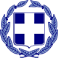 ΕΛΛΗΝΙΚΗ ΔΗΜΟΚΡΑΤΙΑΥΠΟΥΡΓΕΙΟ ΠΑΙΔΕΙΑΣ, ΕΡΕΥΝΑΣ ΚΑΙ ΘΡΗΣΚΕΥΜΑΤΩΝ....................................Θέση για    Φωτ/φία   ..................................ΠΕΡΙΦΕΡΕΙΑΚΗ Δ/ΝΣΗ Α/ΘΜΙΑΣ ΚΑΙ Β/ΘΜΙΑΣ ΕΚΠ/ΣΗΣ ………………………...……………………..Δ/ΝΣΗ Β/ΘΜΙΑΣ ΕΚΠ/ΣΗΣ ……………………...……………………..ΕΙΔΙΚΟ ΕΠΑΓΓΕΛΜΑΤΙΚΟ ΛΥΚΕΙΟ ……………………...……………………..ΟΔΟΣ: ………………..……..…….…………..ΤΚ ……………….. ΠΟΛΗ: …………………….….. ΝΟΜΟΣ: …………………….…..Τηλέφωνο: …………………………..…….. Fax: ………………………………....  Email: ……………………………..…..(Το παρόν αποτελεί τίτλο απόλυσης Δ.Ε. του ν. 4186/2013 (Α΄/193))Σχολικό Έτος ……….-……….Α Π Ο Λ Υ Τ Η Ρ Ι ΟΕΙΔΙΚΟΥ ΕΠΑΓΓΕΛΜΑΤΙΚΟΥ ΛΥΚΕΙΟΥ(της υποπερίπτωσης εε) της περίπτωσης δ) της παραγράφου παρ. 5δ) του άρθρου 48 του ν. 4415/2016 (Α/159))….. μαθητ………. …………………………………………………………………………….……………………………… του  …….……………………….. και της ……..……………………... το γένος …………………………………….…….., παρακολούθησε κατά το σχολικό έτος …....-...... τα μαθήματα της Τέταρτης (Δ’) τάξης Ειδικού Επαγγελματικού Λυκείου της Ειδικότητας ……………………….…… ……………………………………………………………………………… του Τομέα ……………….….…………………………………………………………… και αφού εξετάστηκε σύμφωνα με τις κείμενες διατάξεις, κρίθηκε από το Σύλλογο των Διδασκόντων (Πράξη……/………..……...) άξι.... απόλυσης, με Γενικό Βαθμό Απολυτηρίου Ειδικού Επαγγελματικού Λυκείου ‘……..……..…’ ……..…………………..…… και ……………… (………).Γ.Μ.Ο.* απόλυσης Δ’ Τάξης: ‘……..……..…’ ……..…………………..…… και ……………… (………).Η αναλυτική βαθμολογία τ… στα μαθήματα της Δ’ τάξης είναι:*Τα μαθήματα «Φυσική Αγωγή» και «Ζώνη Δημιουργικών Δραστηριοτήτων» δεν υπολογίζονται κατά την εξαγωγή του Γ.Μ.Ο.………..………..,   ………../………../………..(Τόπος - Ημερομηνία)ΕΛΛΗΝΙΚΗ ΔΗΜΟΚΡΑΤΙΑΥΠΟΥΡΓΕΙΟ ΠΑΙΔΕΙΑΣ, ΕΡΕΥΝΑΣ ΚΑΙ ΘΡΗΣΚΕΥΜΑΤΩΝ....................................Θέση για    Φωτ/φία   ..................................ΠΕΡΙΦΕΡΕΙΑΚΗ Δ/ΝΣΗ Α/ΘΜΙΑΣ ΚΑΙ Β/ΘΜΙΑΣ ΕΚΠ/ΣΗΣ ………………………...……………………..Δ/ΝΣΗ Β/ΘΜΙΑΣ ΕΚΠ/ΣΗΣ ……………………...……………………..ΕΙΔΙΚΟ ΕΠΑΓΓΕΛΜΑΤΙΚΟ ΛΥΚΕΙΟ ……………………...……………………..ΟΔΟΣ: ………………..……..…….…………..ΤΚ ……………….. ΠΟΛΗ: …………………….….. ΝΟΜΟΣ: …………………….…..Τηλέφωνο: …………………………..…….. Fax: ………………………………....  Email: ……………………………..…..(Το παρόν αποτελεί τίτλο απόλυσης Δ.Ε. του ν. 4186/2013 (Α΄/193))Σχολικό Έτος ……….-……….ΑΠΟΔΕΙΚΤΙΚΟ ΑΠΟΛΥΣΗΣΕΙΔΙΚΟΥ ΕΠΑΓΓΕΛΜΑΤΙΚΟΥ ΛΥΚΕΙΟΥ(της υποπερίπτωσης εε) της περίπτωσης δ) της παραγράφου παρ. 5δ) του άρθρου 48 του ν. 4415/2016 (Α/159))….. μαθητ………. …………………………………………………………………………….……………………………… του  …….……………………….. και της ……..……………………... το γένος …………………………………….…….., παρακολούθησε κατά το σχολικό έτος …....-...... τα μαθήματα της Τέταρτης (Δ’) τάξης Ειδικού Επαγγελματικού Λυκείου της Ειδικότητας ……………………….…… ……………………………………………………………………………… του Τομέα ……………….….…………………………………………………………… και αφού εξετάστηκε σύμφωνα με τις κείμενες διατάξεις, κρίθηκε από το Σύλλογο των Διδασκόντων (Πράξη……/………..……...) άξι.... απόλυσης, με Γενικό Βαθμό Απολυτηρίου Ειδικού Επαγγελματικού Λυκείου ‘……..……..…’ ……..…………………..…… και ……………… (………).Γ.Μ.Ο.* απόλυσης Δ’ Τάξης: ‘……..……..…’ ……..…………………..…… και ……………… (………).Η αναλυτική βαθμολογία τ… στα μαθήματα της Δ’ τάξης είναι:*Τα μαθήματα «Φυσική Αγωγή» και «Ζώνη Δημιουργικών Δραστηριοτήτων» δεν υπολογίζονται κατά την εξαγωγή του Γ.Μ.Ο.Στο όνομα τ…. ιδί…. έχει εκδοθεί Απολυτήριο Ειδικού Επαγγελματικού Λυκείου με αρ. πρωτ. ……./…………….……..…...Το αποδεικτικό αυτό εκδίδεται ύστερα από τη με αρ. πρωτ. ………./…………….……..…... αίτηση τ… ενδιαφερομ……………..………..,   ………../………../………..(Τόπος - Ημερομηνία)ΕΛΛΗΝΙΚΗ ΔΗΜΟΚΡΑΤΙΑΥΠΟΥΡΓΕΙΟ ΠΑΙΔΕΙΑΣ, ΕΡΕΥΝΑΣ ΚΑΙ ΘΡΗΣΚΕΥΜΑΤΩΝ....................................Θέση για    Φωτ/φία   ..................................ΠΕΡΙΦΕΡΕΙΑΚΗ Δ/ΝΣΗ Α/ΘΜΙΑΣ ΚΑΙ Β/ΘΜΙΑΣ ΕΚΠ/ΣΗΣ ………………………...……………………..Δ/ΝΣΗ Β/ΘΜΙΑΣ ΕΚΠ/ΣΗΣ ……………………...……………………..ΕΙΔΙΚΟ ΕΠΑΓΓΕΛΜΑΤΙΚΟ ΛΥΚΕΙΟ ……………………...……………………..ΟΔΟΣ: ………………..……..…….…………..ΤΚ ……………….. ΠΟΛΗ: …………………….….. ΝΟΜΟΣ: …………………….…..Τηλέφωνο: …………………………..…….. Fax: ………………………………....  Email: ……………………………..…..Σχολικό Έτος ……….-……….Π Τ Υ Χ Ι ΟΕΙΔΙΚΟΥ ΕΠΑΓΓΕΛΜΑΤΙΚΟΥ ΛΥΚΕΙΟΥ(της υποπερίπτωσης εε) της περίπτωσης δ) της παραγράφου παρ. 5δ) του άρθρου 48 του ν. 4415/2016 (Α/159))….. μαθητ………. …………………………………………………………………………….……………………………… του  …….……………………….. και της ……..……………………... το γένος …………………………………….…….., ολοκλήρωσε τη φοίτησή του/της κατά το σχολικό έτος …....-...... στην Τέταρτη (Δ΄) τάξη Ειδικού Επαγγελματικού Λυκείου, και αφού εξετάστηκε σύμφωνα με τις κείμενες διατάξεις, στα μαθήματα της Ειδικότητας …………………………………………………………………………………………  του Τομέα ………………………………………...……………….………………………………, κρίθηκε από το Σύλλογο των Διδασκόντων (Πράξη……/………..……...) άξι.... απολύσεως, με Βαθμό Πτυχίου Ειδικού Επαγγελματικού Λυκείου (Γ.Μ.Ο. ετήσια επίδοσης μαθημάτων ειδικότητας Γ’ και Δ’ τάξεων) ‘……..……..…’ ……..…………………..…… και ……………… (………).Ο παρών τίτλος επέχει θέση Πτυχίου ειδίκευσης με επαγγελματικά δικαιώματα 4, (άρθρο 12 του ν.4186/2013 (Α΄/193), όπως αντικαταστάθηκε από την παρ. 5 του άρθρου 72 του ν. 4310/2014 (Α’/258)) του ΕΘΝΙΚΟΥ ΠΛΑΙΣΙΟΥ ΠΡΟΣΟΝΤΩΝ.………..………..,   ………../………../………..(Τόπος - Ημερομηνία)....................................Θέση για    Φωτ/φία   ..................................ΕΛΛΗΝΙΚΗ ΔΗΜΟΚΡΑΤΙΑΥΠΟΥΡΓΕΙΟ ΠΑΙΔΕΙΑΣ, ΕΡΕΥΝΑΣ ΚΑΙ ΘΡΗΣΚΕΥΜΑΤΩΝΠΕΡΙΦΕΡΕΙΑΚΗ Δ/ΝΣΗ Α/ΘΜΙΑΣ ΚΑΙ Β/ΘΜΙΑΣ ΕΚΠ/ΣΗΣ ………………………...……………………..Δ/ΝΣΗ Β/ΘΜΙΑΣ ΕΚΠ/ΣΗΣ ……………………...……………………..ΕΙΔΙΚΟ ΕΠΑΓΓΕΛΜΑΤΙΚΟ ΛΥΚΕΙΟ ……………………...……………………..ΟΔΟΣ: ………………..……..…….…………..ΤΚ ……………….. ΠΟΛΗ: …………………….….. ΝΟΜΟΣ: …………………….…..Τηλέφωνο: …………………………..…….. Fax: ………………………………....  Email: ……………………………..…..Σχολικό Έτος ……….-……….ΑΠΟΔΕΙΚΤΙΚΟ ΠΤΥΧΙΟΥΕΙΔΙΚΟΥ ΕΠΑΓΓΕΛΜΑΤΙΚΟΥ ΛΥΚΕΙΟΥ(της υποπερίπτωσης εε) της περίπτωσης δ) της παραγράφου παρ. 5δ) του άρθρου 48 του ν. 4415/2016 (Α/159))….. μαθητ………. …………………………………………………………………………….……………………………… του  …….……………………….. και της ……..……………………... το γένος …………………………………….…….., ολοκλήρωσε τη φοίτησή του/της κατά το σχολικό έτος …....-...... στην Τέταρτη (Δ΄) τάξη Ειδικού Επαγγελματικού Λυκείου, και αφού εξετάστηκε σύμφωνα με τις κείμενες διατάξεις, στα μαθήματα της Ειδικότητας …………………………………………………………………………………………  του Τομέα ………………………………………...……………….………………………………, κρίθηκε από το Σύλλογο των Διδασκόντων (Πράξη……/………..……...) άξι.... απολύσεως, με Βαθμό Πτυχίου Ειδικού Επαγγελματικού Λυκείου (Γ.Μ.Ο. ετήσια επίδοσης μαθημάτων ειδικότητας Γ’ και Δ’ τάξεων) ‘……..……..…’ ……..…………………..…… και ……………… (………).Ο παρών τίτλος επέχει θέση Πτυχίου ειδίκευσης με επαγγελματικά δικαιώματα 4, (άρθρο 12 του ν.4186/2013 (Α΄/193), όπως αντικαταστάθηκε από την παρ. 5 του άρθρου 72 του ν. 4310/2014 (Α’/258)) του ΕΘΝΙΚΟΥ ΠΛΑΙΣΙΟΥ ΠΡΟΣΟΝΤΩΝ.Στο όνομα τ…. ιδί…. έχει εκδοθεί Πτυχίο Ειδικού Επαγγελματικού Λυκείου με αρ. πρωτ. ……./…………….……..…...Το αποδεικτικό αυτό εκδίδεται ύστερα από τη με αρ. πρωτ. ………./…………….……..…... αίτηση τ… ενδιαφερομ……………..………..,   ………../………../………..(Τόπος - Ημερομηνία)....................................Θέση για    Φωτ/φία   ..................................ΕΛΛΗΝΙΚΗ ΔΗΜΟΚΡΑΤΙΑΠΕΡΙΦΕΡΕΙΑΚΗ Δ/ΝΣΗ Α/ΘΜΙΑΣ ΚΑΙ Β/ΘΜΙΑΣ ΕΚΠ/ΣΗΣ ………………………...……………………..Δ/ΝΣΗ Β/ΘΜΙΑΣ ΕΚΠ/ΣΗΣ ……………………...……………………..ΕΙΔΙΚΟ ΕΠΑΓΓΕΛΜΑΤΙΚΟ ΛΥΚΕΙΟ ……………………...……………………..ΟΔΟΣ: ………………..……..…….…………..ΤΚ ……………….. ΠΟΛΗ: …………………….….. ΝΟΜΟΣ: …………………….…..Τηλέφωνο: …………………………..…….. Fax: ………………………………....  Email: ……………………………..…..Σχολικό Έτος ……….-……….ΠΙΣΤΟΠΟΙΗΤΙΚΟ ΣΠΟΥΔΩΝΕΙΔΙΚΟΥ ΕΠΑΓΓΕΛΜΑΤΙΚΟΥ ΛΥΚΕΙΟΥ(της υποπερίπτωσης εε) της περίπτωσης δ) της παραγράφου παρ. 5δ) του άρθρου 48 του ν. 4415/2016 (Α/159))….. μαθητ………. …………………………………………………………………………….……………………………… του  …….……………………….. και της ……..……………………... το γένος …………………………………….…….., γράφτηκε κατά το σχολικό έτος …....-….... στη(ν) ……………….. (….’) τάξη του Ειδικού Επαγγελματικού Λυκείου ……………………………………………….... και παρακολούθησε τα μαθήματα της τάξης αυτής μέχρι ...../……/…….Η αναλυτική βαθμολογία σε κάθε μάθημα μέχρι την ανωτέρω ημερομηνία είναι:Το παρόν πιστοποιητικό εκδίδεται ύστερα από την με αρ. πρωτ. ………./…………….……..…... αίτηση τ… ενδιαφερομ……   ………..………..,   ………../………../………..(Τόπος - Ημερομηνία)....................................Θέση για    Φωτ/φία   ..................................ΕΛΛΗΝΙΚΗ ΔΗΜΟΚΡΑΤΙΑΥΠΟΥΡΓΕΙΟ ΠΑΙΔΕΙΑΣ, ΕΡΕΥΝΑΣ ΚΑΙ ΘΡΗΣΚΕΥΜΑΤΩΝΠΕΡΙΦΕΡΕΙΑΚΗ Δ/ΝΣΗ Α/ΘΜΙΑΣ ΚΑΙ Β/ΘΜΙΑΣ ΕΚΠ/ΣΗΣ ………………………...……………………..Δ/ΝΣΗ Β/ΘΜΙΑΣ ΕΚΠ/ΣΗΣ ……………………...……………………..ΕΙΔΙΚΟ ΕΠΑΓΓΕΛΜΑΤΙΚΟ ΛΥΚΕΙΟ ……………………...……………………..ΟΔΟΣ: ………………..……..…….…………..ΤΚ ……………….. ΠΟΛΗ: …………………….….. ΝΟΜΟΣ: …………………….…..Τηλέφωνο: …………………………..…….. Fax: ………………………………....  Email: ……………………………..…..Σχολικό Έτος ……….-……….ΑΠΟΔΕΙΚΤΙΚΟ ΣΠΟΥΔΩΝ  Α΄ ΤΑΞΗΣΕΙΔΙΚΟΥ ΕΠΑΓΓΕΛΜΑΤΙΚΟΥ ΛΥΚΕΙΟΥ(της υποπερίπτωσης εε) της περίπτωσης δ) της παραγράφου παρ. 5δ) του άρθρου 48 του ν. 4415/2016 (Α/159))….. μαθητ………. …………………………………………………………………………….……………………………… του  …….……………………….. και της ……..……………………... το γένος …………………………………….…….., παρακολούθησε κατά το σχολικό έτος …....-...... τα μαθήματα της Πρώτης (Α’) τάξης Ειδικού Επαγγελματικού Λυκείου και αφού εξετάστηκε σύμφωνα με τις κείμενες διατάξεις, κρίθηκε/δεν κρίθηκε από το Σύλλογο των Διδασκόντων (Πράξη……/………..……...) άξι.... προαγωγής, με Γ.Μ.Ο.*  ‘……..……..…’ ……..…………………..…… και ……………… (………).Η αναλυτική βαθμολογία τ… στα μαθήματα της Α’ τάξης είναι:*Τα μαθήματα «Φυσική Αγωγή» και «Πολιτισμός και Δραστηριότητες (Καλλιτεχνικά)» δεν υπολογίζονται κατά την εξαγωγή του Γ.Μ.Ο.. Το αποδεικτικό αυτό εκδίδεται ύστερα από τη με αρ. πρωτ.  ………………. αίτηση τ….. ενδιαφερόμεν…………..………..,   ………../………../………..(Τόπος - Ημερομηνία)....................................Θέση για    Φωτ/φία   ..................................ΕΛΛΗΝΙΚΗ ΔΗΜΟΚΡΑΤΙΑΥΠΟΥΡΓΕΙΟ ΠΑΙΔΕΙΑΣ, ΕΡΕΥΝΑΣ ΚΑΙ ΘΡΗΣΚΕΥΜΑΤΩΝΠΕΡΙΦΕΡΕΙΑΚΗ Δ/ΝΣΗ Α/ΘΜΙΑΣ ΚΑΙ Β/ΘΜΙΑΣ ΕΚΠ/ΣΗΣ ………………………...……………………..Δ/ΝΣΗ Β/ΘΜΙΑΣ ΕΚΠ/ΣΗΣ ……………………...……………………..ΕΙΔΙΚΟ ΕΠΑΓΓΕΛΜΑΤΙΚΟ ΛΥΚΕΙΟ ……………………...……………………..ΟΔΟΣ: ………………..……..…….…………..ΤΚ ……………….. ΠΟΛΗ: …………………….….. ΝΟΜΟΣ: …………………….…..Τηλέφωνο: …………………………..…….. Fax: ………………………………....  Email: ……………………………..…..Σχολικό Έτος ……….-……….ΑΠΟΔΕΙΚΤΙΚΟ ΣΠΟΥΔΩΝ  Β΄ ΤΑΞΗΣΕΙΔΙΚΟΥ ΕΠΑΓΓΕΛΜΑΤΙΚΟΥ ΛΥΚΕΙΟΥ(της υποπερίπτωσης εε) της περίπτωσης δ) της παραγράφου παρ. 5δ) του άρθρου 48 του ν. 4415/2016 (Α/159))….. μαθητ………. …………………………………………………………………………….……………………………… του  …….……………………….. και της ……..……………………... το γένος …………………………………….…….., παρακολούθησε κατά το σχολικό έτος …....-...... τα μαθήματα της Δεύτερης (Β’) τάξης Ειδικού Επαγγελματικού Λυκείου (Τομέα: ……………….….………………………..…) και αφού εξετάστηκε σύμφωνα με τις κείμενες διατάξεις, κρίθηκε/δεν κρίθηκε από το Σύλλογο των Διδασκόντων (Πράξη……/………..……...) άξι.... προαγωγής, με Γ.Μ.Ο.*  ‘……..……..…’ ……..…………………..…… και ……………… (………).Η αναλυτική βαθμολογία τ… στα μαθήματα της  Β’ τάξης είναι:*Τα μαθήματα «Φυσική Αγωγή» και «Ζώνη Δημιουργικών Δραστηριοτήτων» δεν υπολογίζονται κατά την εξαγωγή του Γ.Μ.Ο.Το αποδεικτικό αυτό εκδίδεται ύστερα από τη με αρ. πρωτ.  ………………. αίτηση τ….. ενδιαφερόμεν…………..………..,   ………../………../………..(Τόπος - Ημερομηνία)ΕΛΛΗΝΙΚΗ ΔΗΜΟΚΡΑΤΙΑΥΠΟΥΡΓΕΙΟ ΠΑΙΔΕΙΑΣ, ΕΡΕΥΝΑΣ ΚΑΙ ΘΡΗΣΚΕΥΜΑΤΩΝΠΕΡΙΦΕΡΕΙΑΚΗ Δ/ΝΣΗ Α/ΘΜΙΑΣ ΚΑΙ Β/ΘΜΙΑΣ ΕΚΠ/ΣΗΣ ………………………...……………………......................................Θέση για    Φωτ/φία   ..................................Δ/ΝΣΗ Β/ΘΜΙΑΣ ΕΚΠ/ΣΗΣ ……………………...……………………..ΕΙΔΙΚΟ ΕΠΑΓΓΕΛΜΑΤΙΚΟ ΛΥΚΕΙΟ ……………………...……………………..ΟΔΟΣ: ………………..……..…….…………..ΤΚ ……………….. ΠΟΛΗ: …………………….….. ΝΟΜΟΣ: …………………….…..Τηλέφωνο: …………………………..…….. Fax: ………………………………....  Email: ……………………………..…..Σχολικό Έτος ……….-……….ΑΠΟΔΕΙΚΤΙΚΟ ΣΠΟΥΔΩΝ  Γ΄ ΤΑΞΗΣΕΙΔΙΚΟΥ ΕΠΑΓΓΕΛΜΑΤΙΚΟΥ ΛΥΚΕΙΟΥ(της υποπερίπτωσης εε) της περίπτωσης δ) της παραγράφου παρ. 5δ) του άρθρου 48 του ν. 4415/2016 (Α/159))….. μαθητ………. …………………………………………………………………………….……………………………… του  …….……………………….. και της ……..……………………... το γένος …………………………………….…….., παρακολούθησε κατά το σχολικό έτος …....-...... τα μαθήματα της Τρίτης (Γ’) τάξης Ειδικού Επαγγελματικού Λυκείου της Ειδικότητας …………………………………………… …………………………………………… του Τομέα ……………….….…………………………………………………………… και αφού εξετάστηκε σύμφωνα με τις κείμενες διατάξεις, κρίθηκε/δεν κρίθηκε από το Σύλλογο των Διδασκόντων (Πράξη ……/……….…...) άξι.... προαγωγής, με Γ.Μ.Ο.*   ‘……..……..…’ ……..…………………..…… και ……………… (………).Η αναλυτική βαθμολογία τ… στα μαθήματα της  Γ’ τάξης είναι:*Τα μαθήματα «Φυσική Αγωγή» και «Ζώνη Δημιουργικών Δραστηριοτήτων» δεν υπολογίζονται κατά την εξαγωγή του Γ.Μ.Ο.Το αποδεικτικό αυτό εκδίδεται ύστερα από τη με αρ. πρωτ.  ………………. αίτηση τ….. ενδιαφερόμεν…………..………..,   ………../………../………..(Τόπος - Ημερομηνία)....................................Θέση για    Φωτ/φία   ..................................ΕΛΛΗΝΙΚΗ ΔΗΜΟΚΡΑΤΙΑΥΠΟΥΡΓΕΙΟ ΠΑΙΔΕΙΑΣ, ΕΡΕΥΝΑΣ ΚΑΙ ΘΡΗΣΚΕΥΜΑΤΩΝΠΕΡΙΦΕΡΕΙΑΚΗ Δ/ΝΣΗ Α/ΘΜΙΑΣ ΚΑΙ Β/ΘΜΙΑΣ ΕΚΠ/ΣΗΣ ………………………...……………………..    Δ/ΝΣΗ Β/ΘΜΙΑΣ ΕΚΠ/ΣΗΣ ……………………...……………………..ΕΙΔΙΚΟ ΕΠΑΓΓΕΛΜΑΤΙΚΟ ΛΥΚΕΙΟ ……………………...……………………..ΟΔΟΣ: ………………..……..…….…………..ΤΚ ……………….. ΠΟΛΗ: …………………….….. ΝΟΜΟΣ: …………………….…..Τηλέφωνο: …………………………..…….. Fax: ………………………………....  Email: ……………………………..…..Σχολικό Έτος ……….-……….ΑΠΟΔΕΙΚΤΙΚΟ ΣΠΟΥΔΩΝ  Δ΄ ΤΑΞΗΣΕΙΔΙΚΟΥ ΕΠΑΓΓΕΛΜΑΤΙΚΟΥ ΛΥΚΕΙΟΥ(της υποπερίπτωσης εε) της περίπτωσης δ) της παραγράφου παρ. 5δ) του άρθρου 48 του ν. 4415/2016 (Α/159))….. μαθητ………. …………………………………………………………………………….……………………………… του  …….……………………….. και της ……..……………………... το γένος …………………………………….…….., παρακολούθησε κατά το σχολικό έτος …....-...... τα μαθήματα της Τέταρτης (Δ’) τάξης Ειδικού Επαγγελματικού Λυκείου της Ειδικότητας ………………………………….…… …………………………………………… του Τομέα ……………….….…………………………………………………………… και αφού εξετάστηκε σύμφωνα με τις κείμενες διατάξεις, δεν κρίθηκε από το Σύλλογο των Διδασκόντων (Πράξη ……/………..……...) άξι.... απόλυσης.Η αναλυτική βαθμολογία τ… στα μαθήματα της  Δ’ τάξης είναι:*Τα μαθήματα «Φυσική Αγωγή» και «Ζώνη Δημιουργικών Δραστηριοτήτων» δεν υπολογίζονται κατά την εξαγωγή του Γ.Μ.Ο.Το αποδεικτικό αυτό εκδίδεται ύστερα από τη με αρ. πρωτ.  ………………. αίτηση τ….. ενδιαφερόμεν…………..………..,   ………../………../………..(Τόπος - Ημερομηνία)....................................Θέση για    Φωτ/φία   ..................................ΕΛΛΗΝΙΚΗ ΔΗΜΟΚΡΑΤΙΑΥΠΟΥΡΓΕΙΟ ΠΑΙΔΕΙΑΣ, ΕΡΕΥΝΑΣ ΚΑΙ ΘΡΗΣΚΕΥΜΑΤΩΝΠΕΡΙΦΕΡΕΙΑΚΗ Δ/ΝΣΗ Α/ΘΜΙΑΣ ΚΑΙ Β/ΘΜΙΑΣ ΕΚΠ/ΣΗΣ ………………………...……………………..Δ/ΝΣΗ Β/ΘΜΙΑΣ ΕΚΠ/ΣΗΣ ……………………...……………………..ΕΝΙΑΙΟ ΕΙΔΙΚΟ ΕΠΑΓΓΕΛΜΑΤΙΚΟ ΓΥΜΝΑΣΙΟ-ΛΥΚΕΙΟ(ΕΝ.Ε.Ε.ΓΥ.-Λ )……………………...……………………..ΟΔΟΣ: ………………..……..…….…………..ΤΚ ……………….. ΠΟΛΗ: …………………….….. ΝΟΜΟΣ: …………………….…..Τηλέφωνο: …………………………..…….. Fax: ………………………………....  Email: ……………………………..…..(Το παρόν αποτελεί τίτλο απόλυσης Δ.Ε. του ν. 4186/2013 (Α΄/193))Σχολικό Έτος ……….-……….Α Π Ο Λ Υ Τ Η Ρ Ι ΟΛΥΚΕΙΟΥ ΕΝΙΑΙΟΥ ΕΙΔΙΚΟΥ ΕΠΑΓΓΕΛΜΑΤΙΚΟΥ ΓΥΜΝΑΣΙΟΥ-ΛΥΚΕΙΟΥ(των παρ. 4 και 5 του άρθρου 48 του ν. 4415/2016 (Α/159) και της Υ.Α 100575/Δ3/ 15-06-2017 (Β΄/ 2103))….. μαθητ………. …………………………………………………………………………….……………………………… του  …….……………………….. και της ……..……………………... το γένος …………………………………….…….., παρακολούθησε κατά το σχολικό έτος …....-...... τα μαθήματα της Τέταρτης (Δ’) τάξης του Λυκείου Ενιαίου Ειδικού Επαγγελματικού Γυμνασίου-Λυκείου (ΕΝ.Ε.Ε.ΓΥ.-Λ.) της Ειδικότητας ……………………….………..……………………………………………………………………………… του Τομέα …………….….…………………………………………………………… και αφού εξετάστηκε σύμφωνα με τις κείμενες διατάξεις, κρίθηκε από το Σύλλογο των Διδασκόντων (Πράξη……/………..……...) άξι.... απόλυσης, με Γενικό Βαθμό Απολυτηρίου Λυκείου Ενιαίου Ειδικού Επαγγελματικού Γυμνασίου-Λυκείου ‘……..……..…’ ……..…………………..…… και ……………… (………). Γ.Μ.Ο.* απόλυσης Δ’ Τάξης: ‘……..……..…’ ……..…………………..…… και ……………… (………).Η αναλυτική βαθμολογία τ… στα μαθήματα της Δ’ τάξης είναι:*Τα μαθήματα «Φυσική Αγωγή» και «Ζώνη Δημιουργικών Δραστηριοτήτων» δεν υπολογίζονται κατά την εξαγωγή του Γ.Μ.Ο.………..………..,   ………../………../………..(Τόπος - Ημερομηνία)ΕΛΛΗΝΙΚΗ ΔΗΜΟΚΡΑΤΙΑΥΠΟΥΡΓΕΙΟ ΠΑΙΔΕΙΑΣ, ΕΡΕΥΝΑΣ ΚΑΙ ΘΡΗΣΚΕΥΜΑΤΩΝΠΕΡΙΦΕΡΕΙΑΚΗ Δ/ΝΣΗ Α/ΘΜΙΑΣ ΚΑΙ Β/ΘΜΙΑΣ ΕΚΠ/ΣΗΣ ………………………...……………………......................................Θέση για    Φωτ/φία   ..................................Δ/ΝΣΗ Β/ΘΜΙΑΣ ΕΚΠ/ΣΗΣ ……………………...……………………..ΕΝΙΑΙΟ ΕΙΔΙΚΟ ΕΠΑΓΓΕΛΜΑΤΙΚΟ ΓΥΜΝΑΣΙΟ-ΛΥΚΕΙΟ(ΕΝ.Ε.Ε.ΓΥ.-Λ )……………………...……………………..ΟΔΟΣ: ………………..……..…….…………..ΤΚ ……………….. ΠΟΛΗ: …………………….….. ΝΟΜΟΣ: …………………….…..Τηλέφωνο: …………………………..…….. Fax: ………………………………....  Email: ……………………………..…..(Το παρόν αποτελεί τίτλο απόλυσης Δ.Ε. του ν. 4186/2013 (Α΄/193))Σχολικό Έτος ……….-……….ΑΠΟΔΕΙΚΤΙΚΟ ΑΠΟΛΥΣΗΣΛΥΚΕΙΟΥ ΕΝΙΑΙΟΥ ΕΙΔΙΚΟΥ ΕΠΑΓΓΕΛΜΑΤΙΚΟΥ ΓΥΜΝΑΣΙΟΥ-ΛΥΚΕΙΟΥ(των παρ. 4 και 5 του άρθρου 48 του ν. 4415/2016 (Α/159) και της Υ.Α 100575/Δ3/ 15-06-2017 (Β΄/ 2103))….. μαθητ………. …………………………………………………………………………….……………………………… του  …….……………………….. και της ……..……………………... το γένος …………………………………….…….., παρακολούθησε κατά το σχολικό έτος …....-...... τα μαθήματα της Τέταρτης (Δ’) τάξης του Λυκείου Ενιαίου Ειδικού Επαγγελματικού Γυμνασίου-Λυκείου (ΕΝ.Ε.Ε.ΓΥ.-Λ.) της Ειδικότητας ……………………….………..……………………………………………………………………………… του Τομέα …………….….…………………………………………………………… και αφού εξετάστηκε σύμφωνα με τις κείμενες διατάξεις, κρίθηκε από το Σύλλογο των Διδασκόντων (Πράξη……/………..……...) άξι.... απόλυσης, με Γενικό Βαθμό Απολυτηρίου Λυκείου Ενιαίου Ειδικού Επαγγελματικού Γυμνασίου-Λυκείου ‘……..……..…’ ……..…………………..…… και ……………… (………). Γ.Μ.Ο.* απόλυσης Δ’ Τάξης: ‘……..……..…’ ……..…………………..…… και ……………… (………).Η αναλυτική βαθμολογία τ… στα μαθήματα της Δ’ τάξης είναι:*Τα μαθήματα «Φυσική Αγωγή» και «Ζώνη Δημιουργικών Δραστηριοτήτων» δεν υπολογίζονται κατά την εξαγωγή του Γ.Μ.Ο.Στο όνομα τ…. ιδί…. έχει εκδοθεί Απολυτήριο Λυκείου Ενιαίου Ειδικού Επαγγελματικού Γυμνασίου-Λυκείου με αρ. πρωτ. ……./…………….……..….... Το αποδεικτικό αυτό εκδίδεται ύστερα από τη με αρ. πρωτ. ………./…………….……..…... αίτηση τ… ενδιαφερομ……………..………..,   ………../………../………..(Τόπος - Ημερομηνία)ΕΛΛΗΝΙΚΗ ΔΗΜΟΚΡΑΤΙΑΥΠΟΥΡΓΕΙΟ ΠΑΙΔΕΙΑΣ, ΕΡΕΥΝΑΣ ΚΑΙ ΘΡΗΣΚΕΥΜΑΤΩΝ....................................Θέση για    Φωτ/φία   ..................................ΠΕΡΙΦΕΡΕΙΑΚΗ Δ/ΝΣΗ Α/ΘΜΙΑΣ ΚΑΙ Β/ΘΜΙΑΣ ΕΚΠ/ΣΗΣ ………………………...……………………..Δ/ΝΣΗ Β/ΘΜΙΑΣ ΕΚΠ/ΣΗΣ ……………………...……………………..ΕΝΙΑΙΟ ΕΙΔΙΚΟ ΕΠΑΓΓΕΛΜΑΤΙΚΟ ΓΥΜΝΑΣΙΟ-ΛΥΚΕΙΟ(ΕΝ.Ε.Ε.ΓΥ.-Λ )……………………...……………………..ΟΔΟΣ: ………………..……..…….…………..ΤΚ ……………….. ΠΟΛΗ: …………………….….. ΝΟΜΟΣ: …………………….…..Τηλέφωνο: …………………………..…….. Fax: ………………………………....  Email: ……………………………..…..Σχολικό Έτος ……….-……….Π Τ Υ Χ Ι ΟΛΥΚΕΙΟΥ ΕΝΙΑΙΟΥ ΕΙΔΙΚΟΥ ΕΠΑΓΓΕΛΜΑΤΙΚΟΥ ΓΥΜΝΑΣΙΟΥ-ΛΥΚΕΙΟΥ(των παρ. 4 και 5 του άρθρου 48 του ν. 4415/2016 (Α/159) και της Υ.Α 100575/Δ3/ 15-06-2017 (Β΄/ 2103))….. μαθητ………. …………………………………………………………………………….……………………………… του  …….……………………….. και της ……..……………………... το γένος …………………………………….…….., παρακολούθησε κατά το σχολικό έτος …....-...... τα μαθήματα της Τέταρτης (Δ’) τάξης του Λυκείου Ενιαίου Ειδικού Επαγγελματικού Γυμνασίου-Λυκείου (ΕΝ.Ε.Ε.ΓΥ.-Λ.) και αφού εξετάστηκε σύμφωνα με τις κείμενες διατάξεις, στα μαθήματα της Ειδικότητας …………………………………………………………………………………………………….. του Τομέα ……………………………………...………………., κρίθηκε από το Σύλλογο των Διδασκόντων (Πράξη……/………..……...) άξι.... απολύσεως, με Βαθμό Πτυχίου Λυκείου Ενιαίου Ειδικού Επαγγελματικού Γυμνασίου-Λυκείου (Γ.Μ.Ο. ετήσιας επίδοσης μαθημάτων ειδικότητας Γ’ και Δ’ τάξεων) ‘……..……..…’ ……..…………………..…… και ……………… (………).Ο παρών τίτλος επέχει θέση Πτυχίου ειδίκευσης με επαγγελματικά δικαιώματα 4, (άρθρο 12 του ν.4186/2013 (Α΄/193), όπως αντικαταστάθηκε από την παρ. 5 του άρθρου 72 του ν. 4310/2014 (Α’/258)) του ΕΘΝΙΚΟΥ ΠΛΑΙΣΙΟΥ ΠΡΟΣΟΝΤΩΝ.………..………..,   ………../………../………..(Τόπος - Ημερομηνία)....................................Θέση για    Φωτ/φία   ..................................ΕΛΛΗΝΙΚΗ ΔΗΜΟΚΡΑΤΙΑΥΠΟΥΡΓΕΙΟ ΠΑΙΔΕΙΑΣ, ΕΡΕΥΝΑΣ ΚΑΙ ΘΡΗΣΚΕΥΜΑΤΩΝΠΕΡΙΦΕΡΕΙΑΚΗ Δ/ΝΣΗ Α/ΘΜΙΑΣ ΚΑΙ Β/ΘΜΙΑΣ ΕΚΠ/ΣΗΣ ………………………...……………………..Δ/ΝΣΗ Β/ΘΜΙΑΣ ΕΚΠ/ΣΗΣ ……………………...……………………..ΕΝΙΑΙΟ ΕΙΔΙΚΟ ΕΠΑΓΓΕΛΜΑΤΙΚΟ ΓΥΜΝΑΣΙΟ-ΛΥΚΕΙΟ(ΕΝ.Ε.Ε.ΓΥ.-Λ )……………………...……………………..ΟΔΟΣ: ………………..……..…….…………..ΤΚ ……………….. ΠΟΛΗ: …………………….….. ΝΟΜΟΣ: …………………….…..Τηλέφωνο: …………………………..…….. Fax: ………………………………....  Email: ……………………………..…..Σχολικό Έτος ……….-……….ΑΠΟΔΕΙΚΤΙΚΟ ΠΤΥΧΙΟΥΛΥΚΕΙΟΥ ΕΝΙΑΙΟΥ ΕΙΔΙΚΟΥ ΕΠΑΓΓΕΛΜΑΤΙΚΟΥ ΓΥΜΝΑΣΙΟΥ-ΛΥΚΕΙΟΥ(των παρ. 4 και 5 του άρθρου 48 του ν. 4415/2016 (Α/159) και της Υ.Α 100575/Δ3/ 15-06-2017 (Β΄/ 2103))….. μαθητ………. …………………………………………………………………………….……………………………… του  …….……………………….. και της ……..……………………... το γένος …………………………………….…….., παρακολούθησε κατά το σχολικό έτος …....-...... τα μαθήματα της Τέταρτης (Δ’) τάξης του Λυκείου Ενιαίου Ειδικού Επαγγελματικού Γυμνασίου-Λυκείου (ΕΝ.Ε.Ε.ΓΥ.-Λ.) και αφού εξετάστηκε σύμφωνα με τις κείμενες διατάξεις, στα μαθήματα της Ειδικότητας …………………………………………………………………………………………………….. του Τομέα ……………………………………...………………., κρίθηκε από το Σύλλογο των Διδασκόντων (Πράξη……/………..……...) άξι.... απολύσεως, με Βαθμό Πτυχίου Λυκείου Ενιαίου Ειδικού Επαγγελματικού Γυμνασίου-Λυκείου (Γ.Μ.Ο. ετήσιας επίδοσης μαθημάτων ειδικότητας Γ’ και Δ’ τάξεων) ‘……..……..…’ ……..…………………..…… και ……………… (………).Ο παρών τίτλος επέχει θέση Πτυχίου ειδίκευσης με επαγγελματικά δικαιώματα 4, (άρθρο 12 του ν.4186/2013 (Α΄/193), όπως αντικαταστάθηκε από την παρ. 5 του άρθρου 72 του ν. 4310/2014 (Α’/258)) του ΕΘΝΙΚΟΥ ΠΛΑΙΣΙΟΥ ΠΡΟΣΟΝΤΩΝ.Στο όνομα τ…. ιδί…. έχει εκδοθεί Πτυχίο Λυκείου Ενιαίου Ειδικού Επαγγελματικού Γυμνασίου-Λυκείου με αρ. πρωτ. ……./…………….……..…...Το αποδεικτικό αυτό εκδίδεται ύστερα από τη με αρ. πρωτ. ………./…………….……..…... αίτηση τ… ενδιαφερομ……………..………..,   ………../………../………..(Τόπος - Ημερομηνία)....................................Θέση για    Φωτ/φία   ..................................ΕΛΛΗΝΙΚΗ ΔΗΜΟΚΡΑΤΙΑΥΠΟΥΡΓΕΙΟ ΠΑΙΔΕΙΑΣ, ΕΡΕΥΝΑΣ ΚΑΙ ΘΡΗΣΚΕΥΜΑΤΩΝΠΕΡΙΦΕΡΕΙΑΚΗ Δ/ΝΣΗ Α/ΘΜΙΑΣ ΚΑΙ Β/ΘΜΙΑΣ ΕΚΠ/ΣΗΣ ………………………...……………………..Δ/ΝΣΗ Β/ΘΜΙΑΣ ΕΚΠ/ΣΗΣ ……………………...……………………..ΕΝΙΑΙΟ ΕΙΔΙΚΟ ΕΠΑΓΓΕΛΜΑΤΙΚΟ ΓΥΜΝΑΣΙΟ-ΛΥΚΕΙΟ(ΕΝ.Ε.Ε.ΓΥ.-Λ )……………………...……………………..ΟΔΟΣ: ………………..……..…….…………..ΤΚ ……………….. ΠΟΛΗ: …………………….….. ΝΟΜΟΣ: …………………….…..Τηλέφωνο: …………………………..…….. Fax: ………………………………....  Email: ……………………………..…..Σχολικό Έτος ……….-……….ΠΙΣΤΟΠΟΙΗΤΙΚΟ ΣΠΟΥΔΩΝΛΥΚΕΙΟΥ ΕΝΙΑΙΟΥ ΕΙΔΙΚΟΥ ΕΠΑΓΓΕΛΜΑΤΙΚΟΥ ΓΥΜΝΑΣΙΟΥ-ΛΥΚΕΙΟΥ(των παρ. 4 και 5 του άρθρου 48 του ν. 4415/2016 (Α/159) και της Υ.Α 100575/Δ3/ 15-06-2017 (Β΄/ 2103))….. μαθητ………. …………………………………………………………………………….……………………………… του  …….……………………….. και της ……..……………………... το γένος …………………………………….…….., γράφτηκε κατά το σχολικό έτος …....-….... στη(ν) ……………….. (….’) τάξη του Λυκείου Ενιαίου Ειδικού Επαγγελματικού Γυμνασίου-Λυκείου (ΕΝ.Ε.Ε.ΓΥ.-Λ.) και παρακολούθησε τα μαθήματα της τάξης αυτής μέχρι ...../……/…….Η αναλυτική βαθμολογία σε κάθε μάθημα μέχρι την ανωτέρω ημερομηνία είναι:Το παρόν πιστοποιητικό εκδίδεται ύστερα από την με αρ. πρωτ. ………./…………….……..…... αίτηση τ… ενδιαφερομ……   ………..………..,   ………../………../………..(Τόπος - Ημερομηνία)....................................Θέση για    Φωτ/φία   ..................................ΕΛΛΗΝΙΚΗ ΔΗΜΟΚΡΑΤΙΑΥΠΟΥΡΓΕΙΟ ΠΑΙΔΕΙΑΣ, ΕΡΕΥΝΑΣ ΚΑΙ ΘΡΗΣΚΕΥΜΑΤΩΝΠΕΡΙΦΕΡΕΙΑΚΗ Δ/ΝΣΗ Α/ΘΜΙΑΣ ΚΑΙ Β/ΘΜΙΑΣ ΕΚΠ/ΣΗΣ ………………………...……………………..Δ/ΝΣΗ Β/ΘΜΙΑΣ ΕΚΠ/ΣΗΣ ……………………...……………………..ΕΝΙΑΙΟ ΕΙΔΙΚΟ ΕΠΑΓΓΕΛΜΑΤΙΚΟ ΓΥΜΝΑΣΙΟ-ΛΥΚΕΙΟ(ΕΝ.Ε.Ε.ΓΥ.-Λ )……………………...……………………..ΟΔΟΣ: ………………..……..…….…………..ΤΚ ……………….. ΠΟΛΗ: …………………….….. ΝΟΜΟΣ: …………………….…..Τηλέφωνο: …………………………..…….. Fax: ………………………………....  Email: ……………………………..…..Σχολικό Έτος ……….-……….ΑΠΟΔΕΙΚΤΙΚΟ ΣΠΟΥΔΩΝ Α’ ΤΑΞΗΣΛΥΚΕΙΟΥ ΕΝΙΑΙΟΥ ΕΙΔΙΚΟΥ ΕΠΑΓΓΕΛΜΑΤΙΚΟΥ ΓΥΜΝΑΣΙΟΥ-ΛΥΚΕΙΟΥ(των παρ. 4 και 5 του άρθρου 48 του ν. 4415/2016 (Α/159) και της Υ.Α 100575/Δ3/ 15-06-2017 (Β΄/ 2103))….. μαθητ………. …………………………………………………………………………….……………………………… του  …….……………………….. και της ……..……………………... το γένος …………………………………….…….., παρακολούθησε κατά το σχολικό έτος …....-...... τα μαθήματα της Πρώτης (Α’) τάξης του Λυκείου Ενιαίου Ειδικού Επαγγελματικού Γυμνασίου-Λυκείου (ΕΝ.Ε.Ε.ΓΥ.-Λ.) και αφού εξετάστηκε σύμφωνα με τις κείμενες διατάξεις, κρίθηκε/δεν κρίθηκε από το Σύλλογο των Διδασκόντων (Πράξη……/………..……...) άξι.... προαγωγής, με Γ.Μ.Ο.*  ‘……..……..…’ ……..…………………..…… και ……………… (………).Η αναλυτική βαθμολογία τ… στα μαθήματα της Α’ τάξης είναι:*Τα μαθήματα «Φυσική Αγωγή» και «Πολιτισμός και Δραστηριότητες (Καλλιτεχνικά)» δεν υπολογίζονται κατά την εξαγωγή του Γ.Μ.Ο.. Το αποδεικτικό αυτό εκδίδεται ύστερα από τη με αρ. πρωτ. ………./…………….……..…... αίτηση τ… ενδιαφερομ……………..………..,   ………../………../………..(Τόπος - Ημερομηνία)ΕΛΛΗΝΙΚΗ ΔΗΜΟΚΡΑΤΙΑΥΠΟΥΡΓΕΙΟ ΠΑΙΔΕΙΑΣ, ΕΡΕΥΝΑΣ ΚΑΙ ΘΡΗΣΚΕΥΜΑΤΩΝ....................................Θέση για    Φωτ/φία   ..................................ΠΕΡΙΦΕΡΕΙΑΚΗ Δ/ΝΣΗ Α/ΘΜΙΑΣ ΚΑΙ Β/ΘΜΙΑΣ ΕΚΠ/ΣΗΣ ………………………...……………………..Δ/ΝΣΗ Β/ΘΜΙΑΣ ΕΚΠ/ΣΗΣ ……………………...……………………..ΕΝΙΑΙΟ ΕΙΔΙΚΟ ΕΠΑΓΓΕΛΜΑΤΙΚΟ ΓΥΜΝΑΣΙΟ-ΛΥΚΕΙΟ(ΕΝ.Ε.Ε.ΓΥ.-Λ )……………………...……………………..ΟΔΟΣ: ………………..……..…….…………..ΤΚ ……………….. ΠΟΛΗ: …………………….….. ΝΟΜΟΣ: …………………….…..Τηλέφωνο: …………………………..…….. Fax: ………………………………....  Email: ……………………………..…..Σχολικό Έτος ……….-……….ΑΠΟΔΕΙΚΤΙΚΟ ΣΠΟΥΔΩΝ Β’ ΤΑΞΗΣΛΥΚΕΙΟΥ ΕΝΙΑΙΟΥ ΕΙΔΙΚΟΥ ΕΠΑΓΓΕΛΜΑΤΙΚΟΥ ΓΥΜΝΑΣΙΟΥ-ΛΥΚΕΙΟΥ(των παρ. 4 και 5 του άρθρου 48 του ν. 4415/2016 (Α/159) και της Υ.Α 100575/Δ3/ 15-06-2017 (Β΄/ 2103))….. μαθητ………. …………………………………………………………………………….……………………………… του  …….……………………….. και της ……..……………………... το γένος …………………………………….…….., παρακολούθησε κατά το σχολικό έτος …....-...... τα μαθήματα της Δεύτερης (Β’) τάξης του Λυκείου Ενιαίου Ειδικού Επαγγελματικού Γυμνασίου-Λυκείου (ΕΝ.Ε.Ε.ΓΥ.-Λ.) (Τομέα: ……………….….………………………..…) και αφού εξετάστηκε σύμφωνα με τις κείμενες διατάξεις, κρίθηκε/δεν κρίθηκε από το Σύλλογο των Διδασκόντων (Πράξη……/………..……...) άξι.... προαγωγής, με Γ.Μ.Ο.*  ‘……..……..…’ ……..…………………..…… και ……………… (………).Η αναλυτική βαθμολογία τ… στα μαθήματα της Β’ τάξης είναι:*Τα μαθήματα «Φυσική Αγωγή» και «Ζώνη Δημιουργικών Δραστηριοτήτων» δεν υπολογίζονται κατά την εξαγωγή του Γ.Μ.Ο.Το αποδεικτικό αυτό εκδίδεται ύστερα από τη με αρ. πρωτ. ………./…………….……..…... αίτηση τ… ενδιαφερομ……………..………..,   ………../………../………..(Τόπος - Ημερομηνία)....................................Θέση για    Φωτ/φία   ..................................ΕΛΛΗΝΙΚΗ ΔΗΜΟΚΡΑΤΙΑΥΠΟΥΡΓΕΙΟ ΠΑΙΔΕΙΑΣ, ΕΡΕΥΝΑΣ ΚΑΙ ΘΡΗΣΚΕΥΜΑΤΩΝΠΕΡΙΦΕΡΕΙΑΚΗ Δ/ΝΣΗ Α/ΘΜΙΑΣ ΚΑΙ Β/ΘΜΙΑΣ ΕΚΠ/ΣΗΣ ………………………...……………………..Δ/ΝΣΗ Β/ΘΜΙΑΣ ΕΚΠ/ΣΗΣ ……………………...……………………..ΕΝΙΑΙΟ ΕΙΔΙΚΟ ΕΠΑΓΓΕΛΜΑΤΙΚΟ ΓΥΜΝΑΣΙΟ-ΛΥΚΕΙΟ(ΕΝ.Ε.Ε.ΓΥ.-Λ )……………………...……………………..ΟΔΟΣ: ………………..……..…….…………..ΤΚ ……………….. ΠΟΛΗ: …………………….….. ΝΟΜΟΣ: …………………….…..Τηλέφωνο: …………………………..…….. Fax: ………………………………....  Email: ……………………………..…..Σχολικό Έτος ……….-……….ΑΠΟΔΕΙΚΤΙΚΟ ΣΠΟΥΔΩΝ Γ’ ΤΑΞΗΣΛΥΚΕΙΟΥ ΕΝΙΑΙΟΥ ΕΙΔΙΚΟΥ ΕΠΑΓΓΕΛΜΑΤΙΚΟΥ ΓΥΜΝΑΣΙΟΥ-ΛΥΚΕΙΟΥ(των παρ. 4 και 5 του άρθρου 48 του ν. 4415/2016 (Α/159) και της Υ.Α 100575/Δ3/ 15-06-2017 (Β΄/ 2103))….. μαθητ………. …………………………………………………………………………….……………………………… του  …….……………………….. και της ……..……………………... το γένος …………………………………….…….., παρακολούθησε κατά το σχολικό έτος …....-...... τα μαθήματα της Τρίτης (Γ’) τάξης του Λυκείου Ενιαίου Ειδικού Επαγγελματικού Γυμνασίου-Λυκείου (ΕΝ.Ε.Ε.ΓΥ.-Λ.) της Ειδικότητας ……………………….………..……………………………………………………………………………… του Τομέα …………….….…………………………………………………………… και αφού εξετάστηκε σύμφωνα με τις κείμενες διατάξεις, κρίθηκε/δεν κρίθηκε από το Σύλλογο των Διδασκόντων (Πράξη……/………..……...) άξι.... προαγωγής, με Γ.Μ.Ο.*   ‘……..……..…’ ……..…………………..…… και ……………… (………).Η αναλυτική βαθμολογία τ… στα μαθήματα της Γ’ τάξης είναι:*Τα μαθήματα «Φυσική Αγωγή» και «Ζώνη Δημιουργικών Δραστηριοτήτων» δεν υπολογίζονται κατά την εξαγωγή του Γ.Μ.Ο.Το αποδεικτικό αυτό εκδίδεται ύστερα από τη με αρ. πρωτ. ………./…………….……..…... αίτηση τ… ενδιαφερομ……………..………..,   ………../………../………..(Τόπος - Ημερομηνία)ΕΛΛΗΝΙΚΗ ΔΗΜΟΚΡΑΤΙΑΥΠΟΥΡΓΕΙΟ ΠΑΙΔΕΙΑΣ, ΕΡΕΥΝΑΣ ΚΑΙ ΘΡΗΣΚΕΥΜΑΤΩΝΠΕΡΙΦΕΡΕΙΑΚΗ Δ/ΝΣΗ Α/ΘΜΙΑΣ ΚΑΙ Β/ΘΜΙΑΣ ΕΚΠ/ΣΗΣ ………………………...……………………......................................Θέση για    Φωτ/φία   ..................................Δ/ΝΣΗ Β/ΘΜΙΑΣ ΕΚΠ/ΣΗΣ ……………………...……………………..ΕΝΙΑΙΟ ΕΙΔΙΚΟ ΕΠΑΓΓΕΛΜΑΤΙΚΟ ΓΥΜΝΑΣΙΟ-ΛΥΚΕΙΟ(ΕΝ.Ε.Ε.ΓΥ.-Λ )……………………...……………………..ΟΔΟΣ: ………………..……..…….…………..ΤΚ ……………….. ΠΟΛΗ: …………………….….. ΝΟΜΟΣ: …………………….…..Τηλέφωνο: …………………………..…….. Fax: ………………………………....  Email: ……………………………..…..Σχολικό Έτος ……….-……….ΑΠΟΔΕΙΚΤΙΚΟ ΣΠΟΥΔΩΝ Δ’ ΤΑΞΗΣΛΥΚΕΙΟΥ ΕΝΙΑΙΟΥ ΕΙΔΙΚΟΥ ΕΠΑΓΓΕΛΜΑΤΙΚΟΥ ΓΥΜΝΑΣΙΟΥ-ΛΥΚΕΙΟΥ(των παρ. 4 και 5 του άρθρου 48 του ν. 4415/2016 (Α/159) και της Υ.Α 100575/Δ3/ 15-06-2017 (Β΄/ 2103))….. μαθητ………. …………………………………………………………………………….……………………………… του  …….……………………….. και της ……..……………………... το γένος …………………………………….…….., παρακολούθησε κατά το σχολικό έτος …....-...... τα μαθήματα της Τέταρτης (Δ’) τάξης του Λυκείου Ενιαίου Ειδικού Επαγγελματικού Γυμνασίου-Λυκείου (ΕΝ.Ε.Ε.ΓΥ.-Λ.) της Ειδικότητας ……………………….………..……………………………………………………………………………… του Τομέα …………….….…………………………………………………………… και αφού εξετάστηκε σύμφωνα με τις κείμενες διατάξεις, δεν κρίθηκε από το Σύλλογο των Διδασκόντων (Πράξη……/………..……...) άξι.... απόλυσης.Η αναλυτική βαθμολογία τ… στα μαθήματα της Δ’ τάξης είναι:*Τα μαθήματα «Φυσική Αγωγή» και «Ζώνη Δημιουργικών Δραστηριοτήτων» δεν υπολογίζονται κατά την εξαγωγή του Γ.Μ.Ο.Το αποδεικτικό αυτό εκδίδεται ύστερα από τη με αρ. πρωτ. ………./…………….……..…... αίτηση τ… ενδιαφερομ……………..………..,   ………../………../………..(Τόπος - Ημερομηνία)....................................Θέση για    Φωτ/φία   ..................................ΕΛΛΗΝΙΚΗ ΔΗΜΟΚΡΑΤΙΑΥΠΟΥΡΓΕΙΟ ΠΑΙΔΕΙΑΣ, ΕΡΕΥΝΑΣ ΚΑΙ ΘΡΗΣΚΕΥΜΑΤΩΝΠΕΡΙΦΕΡΕΙΑΚΗ Δ/ΝΣΗ Α/ΘΜΙΑΣ ΚΑΙ Β/ΘΜΙΑΣ ΕΚΠ/ΣΗΣ ………………………...……………………..Δ/ΝΣΗ Β/ΘΜΙΑΣ ΕΚΠ/ΣΗΣ ……………………...……………………..ΕΙΔΙΚΟ ΕΠΑΓΓΕΛΜΑΤΙΚΟ ΓΥΜΝΑΣΙΟ ……………………...……………………..ΟΔΟΣ: ………………..……..…….…………..ΤΚ ……………….. ΠΟΛΗ: …………………….….. ΝΟΜΟΣ: …………………….…..Τηλέφωνο: …………………………..…….. Fax: ………………………………....  Email: ……………………………..…..Σχολικό Έτος ……….-……….Α Π Ο Λ Υ Τ Η Ρ Ι ΟΕΙΔΙΚΟΥ ΕΠΑΓΓΕΛΜΑΤΙΚΟΥ ΓΥΜΝΑΣΙΟΥ(της υποπερίπτωσης εε) της περίπτωσης δ) της παραγράφου παρ. 5δ) του άρθρου 48 του ν. 4415/2016 (Α/159))….. μαθητ………. …………………………………………………………………………….……………………………… του  …….……………………….. και της ……..……………………... το γένος …………………………………….…….., παρακολούθησε κατά το σχολικό έτος …....-….... τα μαθήματα της Τέταρτης (Δ’) τάξης Ειδικού Επαγγελματικού Γυμνασίου και αφού εξετάστηκε σύμφωνα με τις κείμενες διατάξεις, κρίθηκε από το Σύλλογο των Διδασκόντων (Πράξη……/………..……...) άξι.... απολύσεως, με Γενικό Βαθμό Απολυτηρίου Ειδικού Επαγγελματικού Γυμνασίου* ‘……..……..…’ ……..………….…… και …………… (………). Η αναλυτική βαθμολογία τ… στα μαθήματα της Δ’ τάξης είναι:*Τα μαθήματα «Σχολικός Επαγγελματικός Προσανατολισμός»» και «Ζώνη Δημιουργικών Δραστηριοτήτων» δεν υπολογίζονται κατά την εξαγωγή του Γ.Μ.Ο.………..………..,   ………../………../………..(Τόπος - Ημερομηνία)....................................Θέση για    Φωτ/φία   ..................................ΕΛΛΗΝΙΚΗ ΔΗΜΟΚΡΑΤΙΑΥΠΟΥΡΓΕΙΟ ΠΑΙΔΕΙΑΣ, ΕΡΕΥΝΑΣ ΚΑΙ ΘΡΗΣΚΕΥΜΑΤΩΝΠΕΡΙΦΕΡΕΙΑΚΗ Δ/ΝΣΗ Α/ΘΜΙΑΣ ΚΑΙ Β/ΘΜΙΑΣ ΕΚΠ/ΣΗΣ ………………………...……………………..Δ/ΝΣΗ Β/ΘΜΙΑΣ ΕΚΠ/ΣΗΣ ……………………...……………………..ΕΙΔΙΚΟ ΕΠΑΓΓΕΛΜΑΤΙΚΟ ΓΥΜΝΑΣΙΟ ……………………...……………………..ΟΔΟΣ: ………………..……..…….…………..ΤΚ ……………….. ΠΟΛΗ: …………………….….. ΝΟΜΟΣ: …………………….…..Τηλέφωνο: …………………………..…….. Fax: ………………………………....  Email: ……………………………..…..Σχολικό Έτος ……….-……….ΑΠΟΔΕΙΚΤΙΚΟ ΑΠΟΛΥΣΗΣΕΙΔΙΚΟΥ ΕΠΑΓΓΕΛΜΑΤΙΚΟΥ ΓΥΜΝΑΣΙΟΥ (της υποπερίπτωσης εε) της περίπτωσης δ) της παραγράφου παρ. 5δ) του άρθρου 48 του ν. 4415/2016 (Α/159))….. μαθητ………. …………………………………………………………………………….……………………………… του  …….……………………….. και της ……..……………………... το γένος …………………………………….…….., παρακολούθησε κατά το σχολικό έτος …....-….... τα μαθήματα της Τέταρτης (Δ’) τάξης Ειδικού Επαγγελματικού Γυμνασίου και αφού εξετάστηκε σύμφωνα με τις κείμενες διατάξεις, κρίθηκε από το Σύλλογο των Διδασκόντων (Πράξη……/………..……...) άξι.... απολύσεως, με Γενικό Βαθμό Απολυτηρίου Ειδικού Επαγγελματικού Γυμνασίου ‘……..……..…’ ……..…………..…… και ………… (………). Η αναλυτική βαθμολογία τ… στα μαθήματα της Δ’ τάξης είναι:*Τα μαθήματα «Σχολικός Επαγγελματικός Προσανατολισμός»» και «Ζώνη Δημιουργικών Δραστηριοτήτων» δεν υπολογίζονται κατά την εξαγωγή του Γ.Μ.Ο.Στο όνομα τ…. ιδί…. έχει εκδοθεί Απολυτήριο Ειδικού Επαγγελματικού Γυμνασίου με αρ. πρωτ. ……./…………….……...Το αποδεικτικό αυτό εκδίδεται ύστερα από τη με αρ. πρωτ. ………./…………….……..…... αίτηση τ… ενδιαφερομ……………..………..,   ………../………../………..(Τόπος - Ημερομηνία)....................................Θέση για    Φωτ/φία   ..................................ΕΛΛΗΝΙΚΗ ΔΗΜΟΚΡΑΤΙΑΥΠΟΥΡΓΕΙΟ ΠΑΙΔΕΙΑΣ, ΕΡΕΥΝΑΣ ΚΑΙ ΘΡΗΣΚΕΥΜΑΤΩΝΠΕΡΙΦΕΡΕΙΑΚΗ Δ/ΝΣΗ Α/ΘΜΙΑΣ ΚΑΙ Β/ΘΜΙΑΣ ΕΚΠ/ΣΗΣ ………………………...……………………..Δ/ΝΣΗ Β/ΘΜΙΑΣ ΕΚΠ/ΣΗΣ ……………………...……………………..ΕΙΔΙΚΟ ΕΠΑΓΓΕΛΜΑΤΙΚΟ ΓΥΜΝΑΣΙΟ ……………………...……………………..ΟΔΟΣ: ………………..……..…….…………..ΤΚ ……………….. ΠΟΛΗ: …………………….….. ΝΟΜΟΣ: …………………….…..Τηλέφωνο: …………………………..…….. Fax: ………………………………....  Email: ……………………………..…..Σχολικό Έτος ……….-……….ΠΙΣΤΟΠΟΙΗΤΙΚΟ ΣΠΟΥΔΩΝΕΙΔΙΚΟΥ ΕΠΑΓΓΕΛΜΑΤΙΚΟΥ ΓΥΜΝΑΣΙΟΥ(της υποπερίπτωσης εε) της περίπτωσης δ) της παραγράφου παρ. 5δ) του άρθρου 48 του ν. 4415/2016 (Α/159))….. μαθητ………. …………………………………………………………………………….……………………………… του  …….……………………….. και της ……..……………………... το γένος …………………………………….…….., γράφτηκε κατά το σχολικό έτος …....-….... στη(ν) ……………….. (….’) τάξη του Ειδικού Επαγγελματικού Γυμνασίου και παρακολούθησε τα μαθήματα της τάξης αυτής μέχρι ...../……/…….Η αναλυτική βαθμολογία σε κάθε μάθημα μέχρι την ανωτέρω ημερομηνία είναι:Το παρόν πιστοποιητικό εκδίδεται ύστερα από την με αρ. πρωτ. ………./…………….……..…... αίτηση τ… ενδιαφερομ……   ………..………..,   ………../………../………..(Τόπος - Ημερομηνία)....................................Θέση για    Φωτ/φία   ..................................ΕΛΛΗΝΙΚΗ ΔΗΜΟΚΡΑΤΙΑΥΠΟΥΡΓΕΙΟ ΠΑΙΔΕΙΑΣ, ΕΡΕΥΝΑΣ ΚΑΙ ΘΡΗΣΚΕΥΜΑΤΩΝΠΕΡΙΦΕΡΕΙΑΚΗ Δ/ΝΣΗ Α/ΘΜΙΑΣ ΚΑΙ Β/ΘΜΙΑΣ ΕΚΠ/ΣΗΣ ………………………...……………………..Δ/ΝΣΗ Β/ΘΜΙΑΣ ΕΚΠ/ΣΗΣ ……………………...……………………..ΕΙΔΙΚΟ ΕΠΑΓΓΕΛΜΑΤΙΚΟ ΓΥΜΝΑΣΙΟ ……………………...……………………..ΟΔΟΣ: ………………..……..…….…………..ΤΚ ……………….. ΠΟΛΗ: …………………….….. ΝΟΜΟΣ: …………………….…..Τηλέφωνο: …………………………..…….. Fax: ………………………………....  Email: ……………………………..…..Σχολικό Έτος ……….-……….ΑΠΟΔΕΙΚΤΙΚΟ  ΣΠΟΥΔΩΝ  Α΄ ΤΑΞΗΣΕΙΔΙΚΟΥ ΕΠΑΓΓΕΛΜΑΤΙΚΟΥ ΓΥΜΝΑΣΙΟΥ(της υποπερίπτωσης εε) της περίπτωσης δ) της παραγράφου παρ. 5δ) του άρθρου 48 του ν. 4415/2016 (Α/159))….. μαθητ………. …………………………………………………………………………….……………………………… του  …….……………………….. και της ……..……………………... το γένος …………………………………….…….., παρακολούθησε κατά το σχολικό έτος …....-….... τα μαθήματα της Πρώτης (Α’) τάξης Ειδικού Επαγγελματικού Γυμνασίου και αφού εξετάστηκε σύμφωνα με τις κείμενες διατάξεις, κρίθηκε/δεν κρίθηκε από το Σύλλογο των Διδασκόντων (Πράξη……/………..……...) άξι…..... προαγωγής, με Γ.Μ.Ο. ‘……..……..…’ ……..………….…… και …………… (………).Η αναλυτική βαθμολογία τ… στα μαθήματα της  Α’ τάξης είναι:*Τα μαθήματα «Σχολικός Επαγγελματικός Προσανατολισμός»» και «Ζώνη Δημιουργικών Δραστηριοτήτων» δεν υπολογίζονται κατά την εξαγωγή του Γ.Μ.Ο.Το αποδεικτικό αυτό εκδίδεται ύστερα από τη με αρ. πρωτ.  ………………. αίτηση τ….. ενδιαφερόμεν…………..………..,   ………../………../………..(Τόπος - Ημερομηνία)ΕΛΛΗΝΙΚΗ ΔΗΜΟΚΡΑΤΙΑΥΠΟΥΡΓΕΙΟ ΠΑΙΔΕΙΑΣ, ΕΡΕΥΝΑΣ ΚΑΙ ΘΡΗΣΚΕΥΜΑΤΩΝ....................................Θέση για    Φωτ/φία   ..................................ΠΕΡΙΦΕΡΕΙΑΚΗ Δ/ΝΣΗ Α/ΘΜΙΑΣ ΚΑΙ Β/ΘΜΙΑΣ ΕΚΠ/ΣΗΣ ………………………...……………………..Δ/ΝΣΗ Β/ΘΜΙΑΣ ΕΚΠ/ΣΗΣ ……………………...……………………..ΕΙΔΙΚΟ ΕΠΑΓΓΕΛΜΑΤΙΚΟ ΓΥΜΝΑΣΙΟ ……………………...……………………..ΟΔΟΣ: ………………..……..…….…………..ΤΚ ……………….. ΠΟΛΗ: …………………….….. ΝΟΜΟΣ: …………………….…..Τηλέφωνο: …………………………..…….. Fax: ………………………………....  Email: ……………………………..…..Σχολικό Έτος ……….-……….ΑΠΟΔΕΙΚΤΙΚΟ  ΣΠΟΥΔΩΝ  Β΄ ΤΑΞΗΣΕΙΔΙΚΟΥ ΕΠΑΓΓΕΛΜΑΤΙΚΟΥ ΓΥΜΝΑΣΙΟΥ(της υποπερίπτωσης εε) της περίπτωσης δ) της παραγράφου παρ. 5δ) του άρθρου 48 του ν. 4415/2016 (Α/159))….. μαθητ………. …………………………………………………………………………….……………………………… του  …….……………………….. και της ……..……………………... το γένος …………………………………….…….., παρακολούθησε κατά το σχολικό έτος …....-….... τα μαθήματα της Δεύτερης (Β’) τάξης Ειδικού Επαγγελματικού Γυμνασίου και αφού εξετάστηκε σύμφωνα με τις κείμενες διατάξεις, κρίθηκε/δεν κρίθηκε από το Σύλλογο των Διδασκόντων (Πράξη……/………..……...) άξι…..... προαγωγής, με Γ.Μ.Ο. ‘……..……..…’ ……..………….…… και …………… (………).Η αναλυτική βαθμολογία τ… στα μαθήματα της Β’ τάξης είναι:*Τα μαθήματα «Σχολικός Επαγγελματικός Προσανατολισμός»» και «Ζώνη Δημιουργικών Δραστηριοτήτων» δεν υπολογίζονται κατά την εξαγωγή του Γ.Μ.Ο.Το αποδεικτικό αυτό εκδίδεται ύστερα από τη με αρ. πρωτ.  ………………. αίτηση τ….. ενδιαφερόμεν…………..………..,   ………../………../………..(Τόπος - Ημερομηνία)....................................Θέση για    Φωτ/φία   ..................................ΕΛΛΗΝΙΚΗ ΔΗΜΟΚΡΑΤΙΑΥΠΟΥΡΓΕΙΟ ΠΑΙΔΕΙΑΣ, ΕΡΕΥΝΑΣ ΚΑΙ ΘΡΗΣΚΕΥΜΑΤΩΝΠΕΡΙΦΕΡΕΙΑΚΗ Δ/ΝΣΗ Α/ΘΜΙΑΣ ΚΑΙ Β/ΘΜΙΑΣ ΕΚΠ/ΣΗΣ ………………………...……………………..Δ/ΝΣΗ Β/ΘΜΙΑΣ ΕΚΠ/ΣΗΣ ……………………...……………………..ΕΙΔΙΚΟ ΕΠΑΓΓΕΛΜΑΤΙΚΟ ΓΥΜΝΑΣΙΟ ……………………...……………………..ΟΔΟΣ: ………………..……..…….…………..ΤΚ ……………….. ΠΟΛΗ: …………………….….. ΝΟΜΟΣ: …………………….…..Τηλέφωνο: …………………………..…….. Fax: ………………………………....  Email: ……………………………..…..Σχολικό Έτος ……….-……….ΑΠΟΔΕΙΚΤΙΚΟ  ΣΠΟΥΔΩΝ  Γ΄ ΤΑΞΗΣΕΙΔΙΚΟΥ ΕΠΑΓΓΕΛΜΑΤΙΚΟΥ ΓΥΜΝΑΣΙΟΥ(της υποπερίπτωσης εε) της περίπτωσης δ) της παραγράφου παρ. 5δ) του άρθρου 48 του ν. 4415/2016 (Α/159))….. μαθητ………. …………………………………………………………………………….……………………………… του  …….……………………….. και της ……..……………………... το γένος …………………………………….…….., παρακολούθησε κατά το σχολικό έτος …....-….... τα μαθήματα της Τρίτης (Γ’) τάξης Ειδικού Επαγγελματικού Γυμνασίου και αφού εξετάστηκε σύμφωνα με τις κείμενες διατάξεις, κρίθηκε/δεν κρίθηκε από το Σύλλογο των Διδασκόντων (Πράξη……/………..……...) άξι…..... προαγωγής, με Γ.Μ.Ο. ‘……..……..…’ ……..………….…… και …………… (………).Η αναλυτική βαθμολογία τ… στα μαθήματα της Γ’ τάξης είναι:*Τα μαθήματα «Σχολικός Επαγγελματικός Προσανατολισμός»» και «Ζώνη Δημιουργικών Δραστηριοτήτων» δεν υπολογίζονται κατά την εξαγωγή του Γ.Μ.Ο.Το αποδεικτικό αυτό εκδίδεται ύστερα από τη με αρ. πρωτ.  ………………. αίτηση τ….. ενδιαφερόμεν…………..………..,   ………../………../………..(Τόπος - Ημερομηνία)ΕΛΛΗΝΙΚΗ ΔΗΜΟΚΡΑΤΙΑΥΠΟΥΡΓΕΙΟ ΠΑΙΔΕΙΑΣ, ΕΡΕΥΝΑΣ ΚΑΙ ΘΡΗΣΚΕΥΜΑΤΩΝ....................................Θέση για    Φωτ/φία   ..................................ΠΕΡΙΦΕΡΕΙΑΚΗ Δ/ΝΣΗ Α/ΘΜΙΑΣ ΚΑΙ Β/ΘΜΙΑΣ ΕΚΠ/ΣΗΣ ………………………...……………………..Δ/ΝΣΗ Β/ΘΜΙΑΣ ΕΚΠ/ΣΗΣ ……………………...……………………..ΕΙΔΙΚΟ ΕΠΑΓΓΕΛΜΑΤΙΚΟ ΓΥΜΝΑΣΙΟ ……………………...……………………..ΟΔΟΣ: ………………..……..…….…………..ΤΚ ……………….. ΠΟΛΗ: …………………….….. ΝΟΜΟΣ: …………………….…..Τηλέφωνο: …………………………..…….. Fax: ………………………………....  Email: ……………………………..…..Σχολικό Έτος ……….-……….ΑΠΟΔΕΙΚΤΙΚΟ  ΣΠΟΥΔΩΝ  Δ΄ ΤΑΞΗΣΕΙΔΙΚΟΥ ΕΠΑΓΓΕΛΜΑΤΙΚΟΥ ΓΥΜΝΑΣΙΟΥ(της υποπερίπτωσης εε) της περίπτωσης δ) της παραγράφου παρ. 5δ) του άρθρου 48 του ν. 4415/2016 (Α/159))….. μαθητ………. …………………………………………………………………………….……………………………… του  …….……………………….. και της ……..……………………... το γένος …………………………………….…….., παρακολούθησε κατά το σχολικό έτος …....-….... τα μαθήματα της Τέταρτης (Δ’) τάξης Ειδικού Επαγγελματικού Γυμνασίου και αφού εξετάστηκε σύμφωνα με τις κείμενες διατάξεις, δεν κρίθηκε από το Σύλλογο των Διδασκόντων (Πράξη……/………..……...) άξι…..... απόλυσης.Η αναλυτική βαθμολογία τ… στα μαθήματα της Δ’ τάξης είναι:*Τα μαθήματα «Σχολικός Επαγγελματικός Προσανατολισμός»» και «Ζώνη Δημιουργικών Δραστηριοτήτων» δεν υπολογίζονται κατά την εξαγωγή του Γ.Μ.Ο.Το αποδεικτικό αυτό εκδίδεται ύστερα από τη με αρ. πρωτ.  ………………. αίτηση τ….. ενδιαφερόμεν…………..………..,   ………../………../………..(Τόπος - Ημερομηνία)ΕΛΛΗΝΙΚΗ ΔΗΜΟΚΡΑΤΙΑΥΠΟΥΡΓΕΙΟ ΠΑΙΔΕΙΑΣ, ΕΡΕΥΝΑΣ ΚΑΙ ΘΡΗΣΚΕΥΜΑΤΩΝΠΕΡΙΦΕΡΕΙΑΚΗ Δ/ΝΣΗ Α/ΘΜΙΑΣ ΚΑΙ Β/ΘΜΙΑΣ ΕΚΠ/ΣΗΣ ………………………...……………………......................................Θέση για    Φωτ/φία   ..................................Δ/ΝΣΗ Β/ΘΜΙΑΣ ΕΚΠ/ΣΗΣ ……………………...……………………..ΕΝΙΑΙΟ ΕΙΔΙΚΟ ΕΠΑΓΓΕΛΜΑΤΙΚΟ ΓΥΜΝΑΣΙΟ-ΛΥΚΕΙΟ(ΕΝ.Ε.Ε.ΓΥ.-Λ )……………………...……………………..ΟΔΟΣ: ………………..……..…….…………..ΤΚ ……………….. ΠΟΛΗ: …………………….….. ΝΟΜΟΣ: …………………….…..Τηλέφωνο: …………………………..…….. Fax: ………………………………....  Email: ……………………………..…..Σχολικό Έτος ……….-……….Α Π Ο Λ Υ Τ Η Ρ Ι ΟΓΥΜΝΑΣΙΟΥ ΕΝΙΑΙΟΥ ΕΙΔΙΚΟΥ ΕΠΑΓΓΕΛΜΑΤΙΚΟΥ ΓΥΜΝΑΣΙΟΥ-ΛΥΚΕΙΟΥ(των παρ. 4 και 5 του άρθρου 48 του ν. 4415/2016 (Α/159) και της Υ.Α 100575/Δ3/ 15-06-2017 (Β΄/ 2103)….. μαθητ………. …………………………………………………………………………….……………………………… του  …….……………………….. και της ……..……………………... το γένος …………………………………….…….., παρακολούθησε κατά το σχολικό έτος …....-...... τα μαθήματα της Τέταρτης (Δ’) τάξης του Γυμνασίου Ενιαίου Ειδικού Επαγγελματικού Γυμνασίου-Λυκείου (ΕΝ.Ε.Ε.ΓΥ.-Λ.) και αφού εξετάστηκε σύμφωνα με τις κείμενες διατάξεις, κρίθηκε από το Σύλλογο των Διδασκόντων (Πράξη……/………..……...) άξι.... απόλυσης, με Γενικό Βαθμό Απολυτηρίου Γυμνασίου Ενιαίου Ειδικού Επαγγελματικού Γυμνασίου-Λυκείου ‘……..……..…’ ……..………….…… και …………… (………).Η αναλυτική βαθμολογία τ… στα μαθήματα της Δ’ τάξης είναι:*Τα μαθήματα «Σχολικός Επαγγελματικός Προσανατολισμός»» και «Ζώνη Δημιουργικών Δραστηριοτήτων» δεν υπολογίζονται κατά την εξαγωγή του Γ.Μ.Ο.………..………..,   ………../………../………..(Τόπος - Ημερομηνία)....................................Θέση για    Φωτ/φία   ..................................ΕΛΛΗΝΙΚΗ ΔΗΜΟΚΡΑΤΙΑΥΠΟΥΡΓΕΙΟ ΠΑΙΔΕΙΑΣ, ΕΡΕΥΝΑΣ ΚΑΙ ΘΡΗΣΚΕΥΜΑΤΩΝΠΕΡΙΦΕΡΕΙΑΚΗ Δ/ΝΣΗ Α/ΘΜΙΑΣ ΚΑΙ Β/ΘΜΙΑΣ ΕΚΠ/ΣΗΣ ………………………...……………………..Δ/ΝΣΗ Β/ΘΜΙΑΣ ΕΚΠ/ΣΗΣ ……………………...……………………..ΕΝΙΑΙΟ ΕΙΔΙΚΟ ΕΠΑΓΓΕΛΜΑΤΙΚΟ ΓΥΜΝΑΣΙΟ-ΛΥΚΕΙΟ(ΕΝ.Ε.Ε.ΓΥ.-Λ )……………………...……………………..ΟΔΟΣ: ………………..……..…….…………..ΤΚ ……………….. ΠΟΛΗ: …………………….….. ΝΟΜΟΣ: …………………….…..Τηλέφωνο: …………………………..…….. Fax: ………………………………....  Email: ……………………………..…..Σχολικό Έτος ……….-……….ΑΠΟΔΕΙΚΤΙΚΟ ΑΠΟΛΥΣΗΣΓΥΜΝΑΣΙΟΥ ΕΝΙΑΙΟΥ ΕΙΔΙΚΟΥ ΕΠΑΓΓΕΛΜΑΤΙΚΟΥ ΓΥΜΝΑΣΙΟΥ-ΛΥΚΕΙΟΥ(των παρ. 4 και 5 του άρθρου 48 του ν. 4415/2016 (Α/159) και της Υ.Α 100575/Δ3/ 15-06-2017 (Β΄/ 2103)….. μαθητ………. …………………………………………………………………………….……………………………… του  …….……………………….. και της ……..……………………... το γένος …………………………………….…….., παρακολούθησε κατά το σχολικό έτος …....-...... τα μαθήματα της Τέταρτης (Δ’) τάξης του Γυμνασίου Ενιαίου Ειδικού Επαγγελματικού Γυμνασίου-Λυκείου (ΕΝ.Ε.Ε.ΓΥ.-Λ.) και αφού εξετάστηκε σύμφωνα με τις κείμενες διατάξεις, κρίθηκε από το Σύλλογο των Διδασκόντων (Πράξη……/………..……...) άξι.... απόλυσης, με Γενικό Βαθμό Απολυτηρίου Γυμνασίου Ενιαίου Ειδικού Επαγγελματικού Γυμνασίου-Λυκείου ‘……..……..…’ ……..…………..…… και ………… (………).Η αναλυτική βαθμολογία τ… στα μαθήματα της Δ’ τάξης είναι:*Τα μαθήματα «Σχολικός Επαγγελματικός Προσανατολισμός»» και «Ζώνη Δημιουργικών Δραστηριοτήτων» δεν υπολογίζονται κατά την εξαγωγή του Γ.Μ.Ο.Στο όνομα τ…. ιδί…. έχει εκδοθεί Απολυτήριο Γυμνασίου Ενιαίου Ειδικού Επαγγελματικού Γυμνασίου-Λυκείου με αρ. πρωτ. ……./…………….……..….... Το αποδεικτικό αυτό εκδίδεται ύστερα από τη με αρ. πρωτ. ………./…………….……..…... αίτηση τ… ενδιαφερομ……………..………..,   ………../………../………..(Τόπος - Ημερομηνία)....................................Θέση για    Φωτ/φία   ..................................ΕΛΛΗΝΙΚΗ ΔΗΜΟΚΡΑΤΙΑΥΠΟΥΡΓΕΙΟ ΠΑΙΔΕΙΑΣ, ΕΡΕΥΝΑΣ ΚΑΙ ΘΡΗΣΚΕΥΜΑΤΩΝΠΕΡΙΦΕΡΕΙΑΚΗ Δ/ΝΣΗ Α/ΘΜΙΑΣ ΚΑΙ Β/ΘΜΙΑΣ ΕΚΠ/ΣΗΣ ………………………...……………………..Δ/ΝΣΗ Β/ΘΜΙΑΣ ΕΚΠ/ΣΗΣ ……………………...……………………..ΕΝΙΑΙΟ ΕΙΔΙΚΟ ΕΠΑΓΓΕΛΜΑΤΙΚΟ ΓΥΜΝΑΣΙΟ-ΛΥΚΕΙΟ(ΕΝ.Ε.Ε.ΓΥ.-Λ )……………………...……………………..ΟΔΟΣ: ………………..……..…….…………..ΤΚ ……………….. ΠΟΛΗ: …………………….….. ΝΟΜΟΣ: …………………….…..Τηλέφωνο: …………………………..…….. Fax: ………………………………....  Email: ……………………………..…..Σχολικό Έτος ……….-……….ΠΙΣΤΟΠΟΙΗΤΙΚΟ ΣΠΟΥΔΩΝΓΥΜΝΑΣΙΟΥ ΕΝΙΑΙΟΥ ΕΙΔΙΚΟΥ ΕΠΑΓΓΕΛΜΑΤΙΚΟΥ ΓΥΜΝΑΣΙΟΥ-ΛΥΚΕΙΟΥ(των παρ. 4 και 5 του άρθρου 48 του ν. 4415/2016 (Α/159) και της Υ.Α 100575/Δ3/ 15-06-2017 (Β΄/ 2103)….. μαθητ………. …………………………………………………………………………….……………………………… του  …….……………………….. και της ……..……………………... το γένος …………………………………….…….., γράφτηκε κατά το σχολικό έτος …....-….... στη(ν) ……………(….’) τάξη του Γυμνασίου Ενιαίου Ειδικού Επαγγελματικού Γυμνασίου-Λυκείου (ΕΝ.Ε.Ε.ΓΥ.-Λ.) και παρακολούθησε τα μαθήματα της τάξης αυτής μέχρι ...../……/…….Η αναλυτική βαθμολογία σε κάθε μάθημα μέχρι την ανωτέρω ημερομηνία είναι:Το παρόν πιστοποιητικό εκδίδεται ύστερα από την με αρ. πρωτ. ………./…………….……..…... αίτηση τ… ενδιαφερομ……   ………..………..,   ………../………../………..(Τόπος - Ημερομηνία)....................................Θέση για    Φωτ/φία   ..................................ΕΛΛΗΝΙΚΗ ΔΗΜΟΚΡΑΤΙΑΥΠΟΥΡΓΕΙΟ ΠΑΙΔΕΙΑΣ, ΕΡΕΥΝΑΣ ΚΑΙ ΘΡΗΣΚΕΥΜΑΤΩΝΠΕΡΙΦΕΡΕΙΑΚΗ Δ/ΝΣΗ Α/ΘΜΙΑΣ ΚΑΙ Β/ΘΜΙΑΣ ΕΚΠ/ΣΗΣ ………………………...……………………..Δ/ΝΣΗ Β/ΘΜΙΑΣ ΕΚΠ/ΣΗΣ ……………………...……………………..ΕΝΙΑΙΟ ΕΙΔΙΚΟ ΕΠΑΓΓΕΛΜΑΤΙΚΟ ΓΥΜΝΑΣΙΟ-ΛΥΚΕΙΟ(ΕΝ.Ε.Ε.ΓΥ.-Λ )……………………...……………………..ΟΔΟΣ: ………………..……..…….…………..ΤΚ ……………….. ΠΟΛΗ: …………………….….. ΝΟΜΟΣ: …………………….…..Τηλέφωνο: …………………………..…….. Fax: ………………………………....  Email: ……………………………..…..Σχολικό Έτος ……….-……….ΑΠΟΔΕΙΚΤΙΚΟ ΣΠΟΥΔΩΝ  Α΄ ΤΑΞΗΣΓΥΜΝΑΣΙΟΥ ΕΝΙΑΙΟΥ ΕΙΔΙΚΟΥ ΕΠΑΓΓΕΛΜΑΤΙΚΟΥ ΓΥΜΝΑΣΙΟΥ-ΛΥΚΕΙΟΥ(των παρ. 4 και 5 του άρθρου 48 του ν. 4415/2016 (Α/159) και της Υ.Α 100575/Δ3/ 15-06-2017 (Β΄/ 2103)….. μαθητ………. …………………………………………………………………………….……………………………… του  …….……………………….. και της ……..……………………... το γένος …………………………………….…….., παρακολούθησε κατά το σχολικό έτος …....-...... τα μαθήματα της Πρώτης (Α’) τάξης του Γυμνασίου Ενιαίου Ειδικού Επαγγελματικού Γυμνασίου-Λυκείου (ΕΝ.Ε.Ε.ΓΥ.-Λ.) και αφού εξετάστηκε σύμφωνα με τις κείμενες διατάξεις, κρίθηκε/δεν κρίθηκε από το Σύλλογο των Διδασκόντων (Πράξη……/………..……...) άξι.... προαγωγής, με Γ.Μ.Ο. ‘……..……..…’ ……..………….…… και …………… (………).Η αναλυτική βαθμολογία τ… στα μαθήματα της Α’ τάξης είναι:*Τα μαθήματα «Σχολικός Επαγγελματικός Προσανατολισμός»» και «Ζώνη Δημιουργικών Δραστηριοτήτων» δεν υπολογίζονται κατά την εξαγωγή του Γ.Μ.Ο.Το αποδεικτικό αυτό εκδίδεται ύστερα από τη με αρ. πρωτ. ………./…………….……..…... αίτηση τ… ενδιαφερομ……………..………..,   ………../………../………..(Τόπος - Ημερομηνία)ΕΛΛΗΝΙΚΗ ΔΗΜΟΚΡΑΤΙΑΥΠΟΥΡΓΕΙΟ ΠΑΙΔΕΙΑΣ, ΕΡΕΥΝΑΣ ΚΑΙ ΘΡΗΣΚΕΥΜΑΤΩΝ....................................Θέση για    Φωτ/φία   ..................................ΠΕΡΙΦΕΡΕΙΑΚΗ Δ/ΝΣΗ Α/ΘΜΙΑΣ ΚΑΙ Β/ΘΜΙΑΣ ΕΚΠ/ΣΗΣ ………………………...……………………..Δ/ΝΣΗ Β/ΘΜΙΑΣ ΕΚΠ/ΣΗΣ ……………………...……………………..ΕΝΙΑΙΟ ΕΙΔΙΚΟ ΕΠΑΓΓΕΛΜΑΤΙΚΟ ΓΥΜΝΑΣΙΟ-ΛΥΚΕΙΟ(ΕΝ.Ε.Ε.ΓΥ.-Λ )……………………...……………………..ΟΔΟΣ: ………………..……..…….…………..ΤΚ ……………….. ΠΟΛΗ: …………………….….. ΝΟΜΟΣ: …………………….…..Τηλέφωνο: …………………………..…….. Fax: ………………………………....  Email: ……………………………..…..Σχολικό Έτος ……….-……….ΑΠΟΔΕΙΚΤΙΚΟ ΣΠΟΥΔΩΝ  Β΄ ΤΑΞΗΣΓΥΜΝΑΣΙΟΥ ΕΝΙΑΙΟΥ ΕΙΔΙΚΟΥ ΕΠΑΓΓΕΛΜΑΤΙΚΟΥ ΓΥΜΝΑΣΙΟΥ-ΛΥΚΕΙΟΥ(των παρ. 4 και 5 του άρθρου 48 του ν. 4415/2016 (Α/159) και της Υ.Α 100575/Δ3/ 15-06-2017 (Β΄/ 2103)….. μαθητ………. …………………………………………………………………………….……………………………… του  …….……………………….. και της ……..……………………... το γένος …………………………………….…….., παρακολούθησε κατά το σχολικό έτος …....-...... τα μαθήματα της Δεύτερης (Β’) τάξης του Γυμνασίου Ενιαίου Ειδικού Επαγγελματικού Γυμνασίου-Λυκείου (ΕΝ.Ε.Ε.ΓΥ.-Λ.) και αφού εξετάστηκε σύμφωνα με τις κείμενες διατάξεις, κρίθηκε/δεν κρίθηκε από το Σύλλογο των Διδασκόντων (Πράξη……/………..……...) άξι.... προαγωγής, με Γ.Μ.Ο. ‘……..……..…’ ……..………….…… και …………… (………).Η αναλυτική βαθμολογία τ… στα μαθήματα της Β’ τάξης είναι:*Τα μαθήματα «Σχολικός Επαγγελματικός Προσανατολισμός»» και «Ζώνη Δημιουργικών Δραστηριοτήτων» δεν υπολογίζονται κατά την εξαγωγή του Γ.Μ.Ο.Το αποδεικτικό αυτό εκδίδεται ύστερα από τη με αρ. πρωτ. ………./…………….……..…... αίτηση τ… ενδιαφερομ……………..………..,   ………../………../………..(Τόπος - Ημερομηνία)ΕΛΛΗΝΙΚΗ ΔΗΜΟΚΡΑΤΙΑΥΠΟΥΡΓΕΙΟ ΠΑΙΔΕΙΑΣ, ΕΡΕΥΝΑΣ ΚΑΙ ΘΡΗΣΚΕΥΜΑΤΩΝ....................................Θέση για    Φωτ/φία   ..................................ΠΕΡΙΦΕΡΕΙΑΚΗ Δ/ΝΣΗ Α/ΘΜΙΑΣ ΚΑΙ Β/ΘΜΙΑΣ ΕΚΠ/ΣΗΣ ………………………...……………………..Δ/ΝΣΗ Β/ΘΜΙΑΣ ΕΚΠ/ΣΗΣ ……………………...……………………..ΕΝΙΑΙΟ ΕΙΔΙΚΟ ΕΠΑΓΓΕΛΜΑΤΙΚΟ ΓΥΜΝΑΣΙΟ-ΛΥΚΕΙΟ(ΕΝ.Ε.Ε.ΓΥ.-Λ )……………………...……………………..ΟΔΟΣ: ………………..……..…….…………..ΤΚ ……………….. ΠΟΛΗ: …………………….….. ΝΟΜΟΣ: …………………….…..Τηλέφωνο: …………………………..…….. Fax: ………………………………....  Email: ……………………………..…..Σχολικό Έτος ……….-……….ΑΠΟΔΕΙΚΤΙΚΟ ΣΠΟΥΔΩΝ  Γ΄ ΤΑΞΗΣΓΥΜΝΑΣΙΟΥ ΕΝΙΑΙΟΥ ΕΙΔΙΚΟΥ ΕΠΑΓΓΕΛΜΑΤΙΚΟΥ ΓΥΜΝΑΣΙΟΥ-ΛΥΚΕΙΟΥ(των παρ. 4 και 5 του άρθρου 48 του ν. 4415/2016 (Α/159) και της Υ.Α 100575/Δ3/ 15-06-2017 (Β΄/ 2103)….. μαθητ………. …………………………………………………………………………….……………………………… του  …….……………………….. και της ……..……………………... το γένος …………………………………….…….., παρακολούθησε κατά το σχολικό έτος …....-...... τα μαθήματα της Τρίτης (Γ’) τάξης του Γυμνασίου Ενιαίου Ειδικού Επαγγελματικού Γυμνασίου-Λυκείου (ΕΝ.Ε.Ε.ΓΥ.-Λ.) και αφού εξετάστηκε σύμφωνα με τις κείμενες διατάξεις, κρίθηκε/δεν κρίθηκε από το Σύλλογο των Διδασκόντων (Πράξη……/………..……...) άξι.... προαγωγής, με Γ.Μ.Ο. ‘……..……..…’ ……..………….…… και …………… (………).Η αναλυτική βαθμολογία τ… στα μαθήματα της Γ’ τάξης είναι:*Τα μαθήματα «Σχολικός Επαγγελματικός Προσανατολισμός»» και «Ζώνη Δημιουργικών Δραστηριοτήτων» δεν υπολογίζονται κατά την εξαγωγή του Γ.Μ.Ο.Το αποδεικτικό αυτό εκδίδεται ύστερα από τη με αρ. πρωτ. ………./…………….……..…... αίτηση τ… ενδιαφερομ……………..………..,   ………../………../………..(Τόπος - Ημερομηνία)ΕΛΛΗΝΙΚΗ ΔΗΜΟΚΡΑΤΙΑΥΠΟΥΡΓΕΙΟ ΠΑΙΔΕΙΑΣ, ΕΡΕΥΝΑΣ ΚΑΙ ΘΡΗΣΚΕΥΜΑΤΩΝ....................................Θέση για    Φωτ/φία   ..................................ΠΕΡΙΦΕΡΕΙΑΚΗ Δ/ΝΣΗ Α/ΘΜΙΑΣ ΚΑΙ Β/ΘΜΙΑΣ ΕΚΠ/ΣΗΣ ………………………...……………………..Δ/ΝΣΗ Β/ΘΜΙΑΣ ΕΚΠ/ΣΗΣ ……………………...……………………..ΕΝΙΑΙΟ ΕΙΔΙΚΟ ΕΠΑΓΓΕΛΜΑΤΙΚΟ ΓΥΜΝΑΣΙΟ-ΛΥΚΕΙΟ(ΕΝ.Ε.Ε.ΓΥ.-Λ) ……………………...……………………..ΟΔΟΣ: ………………..……..…….…………..ΤΚ ……………….. ΠΟΛΗ: …………………….….. ΝΟΜΟΣ: …………………….…..Τηλέφωνο: …………………………..…….. Fax: ………………………………....  Email: ……………………………..…..Σχολικό Έτος ……….-……….ΑΠΟΔΕΙΚΤΙΚΟ ΣΠΟΥΔΩΝ  Δ’ ΤΑΞΗΣΓΥΜΝΑΣΙΟΥ ΕΝΙΑΙΟΥ ΕΙΔΙΚΟΥ ΕΠΑΓΓΕΛΜΑΤΙΚΟΥ ΓΥΜΝΑΣΙΟΥ-ΛΥΚΕΙΟΥ(των παρ. 4 και 5 του άρθρου 48 του ν. 4415/2016 (Α/159) και της Υ.Α 100575/Δ3/ 15-06-2017 (Β΄/ 2103)….. μαθητ………. …………………………………………………………………………….……………………………… του  …….……………………….. και της ……..……………………... το γένος …………………………………….…….., παρακολούθησε κατά το σχολικό έτος …....-...... τα μαθήματα της Τέταρτης (Δ’) τάξης του Γυμνασίου Ενιαίου Ειδικού Επαγγελματικού Γυμνασίου-Λυκείου (ΕΝ.Ε.Ε.ΓΥ.-Λ.) και αφού εξετάστηκε σύμφωνα με τις κείμενες διατάξεις, δεν κρίθηκε από το Σύλλογο των Διδασκόντων (Πράξη……/………..……...) άξι.... απόλυσης.Η αναλυτική βαθμολογία τ… στα μαθήματα της Δ’ τάξης είναι:*Τα μαθήματα «Σχολικός Επαγγελματικός Προσανατολισμός»» και «Ζώνη Δημιουργικών Δραστηριοτήτων» δεν υπολογίζονται κατά την εξαγωγή του Γ.Μ.Ο.Το αποδεικτικό αυτό εκδίδεται ύστερα από τη με αρ. πρωτ. ………./…………….……..…... αίτηση τ… ενδιαφερομ……………..………..,   ………../………../………..(Τόπος - Ημερομηνία)ΕΛΛΗΝΙΚΗ ΔΗΜΟΚΡΑΤΙΑΥΠΟΥΡΓΕΙΟ ΠΑΙΔΕΙΑΣ, ΕΡΕΥΝΑΣ ΚΑΙ ΘΡΗΣΚΕΥΜΑΤΩΝΠΕΡΙΦΕΡΕΙΑΚΗ Δ/ΝΣΗ Α/ΘΜΙΑΣ ΚΑΙ Β/ΘΜΙΑΣ ΕΚΠ/ΣΗΣ ………………………...……………………......................................Θέση για    Φωτ/φία   ..................................Δ/ΝΣΗ Β/ΘΜΙΑΣ ΕΚΠ/ΣΗΣ ……………………...……………………..ΕΡΓΑΣΤΗΡΙΟ ΕΙΔΙΚΗΣ ΕΠΑΓΓΕΛΜΑΤΙΚΗΣ ΕΚΠΑΙΔΕΥΣΗΣΕ.Ε.Ε.ΕΚ. ………………………...…………..ΟΔΟΣ: ………………..……..…….…………..ΤΚ ……………….. ΠΟΛΗ: …………………….….. ΝΟΜΟΣ: …………………….…..Τηλέφωνο: …………………………..…….. Fax: ………………………………....  Email: ……………………………..…..Σχολικό Έτος ……….-……….Α Π Ο Λ Υ Τ Η Ρ Ι ΟΕΡΓΑΣΤΗΡΙΟΥ ΕΙΔΙΚΗΣ ΕΠΑΓΓΕΛΜΑΤΙΚΗΣ ΕΚΠΑΙΔΕΥΣΗΣ….. μαθητ………. …………………………………………………………………………….……………………………… του  ………….……………………….. και της ……..……………………... το γένος …………………………………….…….., παρακολούθησε κατά το σχολικό έτος …....-...... τα μαθήματα της  Έκτης (ΣΤ’) τάξης Εργαστηρίου Ειδικής Επαγγελματικής Εκπαίδευσης (Ε.Ε.Ε.ΕΚ.)  με εξειδίκευση στο εργαστήριο …………………………………………………..………….…………………………………………………….. και αφού εξετάστηκε σύμφωνα με τις κείμενες διατάξεις, κρίθηκε από το Σύλλογο των Διδασκόντων (Πράξη……/………..……...) άξι.... απολύσεως, με Γενικό Βαθμό Απολυτηρίου Εργαστηρίου Ειδικής Επαγγελματικής Εκπαίδευσης (Ε.Ε.Ε.ΕΚ.) ‘……..……..…’ ……..…………………..…… και ……………… (………).Η αναλυτική βαθμολογία κατά μάθημα είναι:Ο παρών τίτλος επέχει θέση πιστοποίησης ολοκλήρωσης της υποχρεωτικής εκπαίδευσης.………..………..,   ………../………../………..(Τόπος - Ημερομηνία)ΕΛΛΗΝΙΚΗ ΔΗΜΟΚΡΑΤΙΑΥΠΟΥΡΓΕΙΟ ΠΑΙΔΕΙΑΣ, ΕΡΕΥΝΑΣ ΚΑΙ ΘΡΗΣΚΕΥΜΑΤΩΝΠΕΡΙΦΕΡΕΙΑΚΗ Δ/ΝΣΗ Α/ΘΜΙΑΣ ΚΑΙ Β/ΘΜΙΑΣ ΕΚΠ/ΣΗΣ ………………………...……………………..Δ/ΝΣΗ Β/ΘΜΙΑΣ ΕΚΠ/ΣΗΣ ……………………...……………………..ΕΡΓΑΣΤΗΡΙΟ ΕΙΔΙΚΗΣ ΕΠΑΓΓΕΛΜΑΤΙΚΗΣ ΕΚΠΑΙΔΕΥΣΗΣ Ε.Ε.Ε.ΕΚ. ………………………...…………......................................Θέση για    Φωτ/φία   ..................................ΟΔΟΣ: ………………..……..…….…………..ΤΚ ……………….. ΠΟΛΗ: …………………….….. ΝΟΜΟΣ: …………………….…..Τηλέφωνο: …………………………..…….. Fax: ………………………………....  Email: ……………………………..…..Σχολικό Έτος ……….-……….ΑΠΟΔΕΙΚΤΙΚΟ ΑΠΟΛΥΣΗΣΕΡΓΑΣΤΗΡΙΟΥ ΕΙΔΙΚΗΣ ΕΠΑΓΓΕΛΜΑΤΙΚΗΣ ΕΚΠΑΙΔΕΥΣΗΣ….. μαθητ………. …………………………………………………………………………….……………………………… του  ………….……………………….. και της ……..……………………... το γένος …………………………………….…….., παρακολούθησε κατά το σχολικό έτος …....-...... τα μαθήματα της  Έκτης (ΣΤ’) τάξης Εργαστηρίου Ειδικής Επαγγελματικής Εκπαίδευσης (Ε.Ε.Ε.ΕΚ.)  με εξειδίκευση στο εργαστήριο …………………………………………………..………….…………………………………………………….. και αφού εξετάστηκε σύμφωνα με τις κείμενες διατάξεις, κρίθηκε από το Σύλλογο των Διδασκόντων (Πράξη……/………..……...) άξι.... απολύσεως, με Γενικό Βαθμό Απολυτηρίου Εργαστηρίου Ειδικής Επαγγελματικής Εκπαίδευσης (Ε.Ε.Ε.ΕΚ.) ‘……..……..…’ ……..…………………..…… και ……………… (………).Η αναλυτική βαθμολογία κατά μάθημα είναι:Ο παρών τίτλος επέχει θέση πιστοποίησης ολοκλήρωσης της υποχρεωτικής εκπαίδευσης.Στο όνομα τ…. ιδί…. έχει εκδοθεί Απολυτήριο Εργαστηρίου Ειδικής Επαγγελματικής Εκπαίδευσης (Ε.Ε.Ε.ΕΚ.)   με αρ. πρωτ. ………./…………….……..…...Το αποδεικτικό αυτό εκδίδεται ύστερα από τη με αρ. πρωτ. ………./…………….……..…... αίτηση τ… ενδιαφερομ……………..………..,   ………../………../………..(Τόπος - Ημερομηνία)....................................Θέση για    Φωτ/φία   ..................................ΕΛΛΗΝΙΚΗ ΔΗΜΟΚΡΑΤΙΑΥΠΟΥΡΓΕΙΟ ΠΑΙΔΕΙΑΣ, ΕΡΕΥΝΑΣ ΚΑΙ ΘΡΗΣΚΕΥΜΑΤΩΝΠΕΡΙΦΕΡΕΙΑΚΗ Δ/ΝΣΗ Α/ΘΜΙΑΣ ΚΑΙ Β/ΘΜΙΑΣ ΕΚΠ/ΣΗΣ ………………………...……………………..Δ/ΝΣΗ Β/ΘΜΙΑΣ ΕΚΠ/ΣΗΣ ……………………...……………………..ΕΡΓΑΣΤΗΡΙΟ ΕΙΔΙΚΗΣ ΕΠΑΓΓΕΛΜΑΤΙΚΗΣ ΕΚΠΑΙΔΕΥΣΗΣΕ.Ε.Ε.ΕΚ. ………………………...…………..ΟΔΟΣ: ………………..……..…….…………..ΤΚ ……………….. ΠΟΛΗ: …………………….….. ΝΟΜΟΣ: …………………….…..Τηλέφωνο: …………………………..…….. Fax: ………………………………....  Email: ……………………………..…..Σχολικό Έτος ……….-……….ΠΙΣΤΟΠΟΙΗΤΙΚΟ ΣΠΟΥΔΩΝΕΡΓΑΣΤΗΡΙΟΥ ΕΙΔΙΚΗΣ ΕΠΑΓΓΕΛΜΑΤΙΚΗΣ ΕΚΠΑΙΔΕΥΣΗΣ….. μαθητ………. …………………………………………………………………………….……………………………… του  …….……………………….. και της ……..……………………... το γένος …………………………………….…….., γράφτηκε κατά το σχολικό έτος …....-….... στη(ν) ……………….. (….’) τάξη του Εργαστηρίου Ειδικής Επαγγελματικής Εκπαίδευσης (Ε.Ε.Ε.ΕΚ.)  και παρακολούθησε τα μαθήματα της τάξης αυτής μέχρι ...../……/…….Η αναλυτική βαθμολογία σε κάθε μάθημα μέχρι την ανωτέρω ημερομηνία είναι:Το παρόν πιστοποιητικό εκδίδεται ύστερα από την με αρ. πρωτ. ………./…………….……..…... αίτηση τ… ενδιαφερομ……   ………..………..,   ………../………../………..(Τόπος - Ημερομηνία)ΕΛΛΗΝΙΚΗ ΔΗΜΟΚΡΑΤΙΑ....................................Θέση για    Φωτ/φία   ..................................ΥΠΟΥΡΓΕΙΟ ΠΑΙΔΕΙΑΣ, ΕΡΕΥΝΑΣ ΚΑΙ ΘΡΗΣΚΕΥΜΑΤΩΝΠΕΡΙΦΕΡΕΙΑΚΗ Δ/ΝΣΗ Α/ΘΜΙΑΣ ΚΑΙ Β/ΘΜΙΑΣ ΕΚΠ/ΣΗΣ ………………………...……………………..Δ/ΝΣΗ Β/ΘΜΙΑΣ ΕΚΠ/ΣΗΣ ……………………...……………………..ΕΡΓΑΣΤΗΡΙΟ ΕΙΔΙΚΗΣ ΕΠΑΓΓΕΛΜΑΤΙΚΗΣ ΕΚΠΑΙΔΕΥΣΗΣΕ.Ε.Ε.ΕΚ. ………………………...…………..ΟΔΟΣ: ………………..……..…….…………..ΤΚ ……………….. ΠΟΛΗ: …………………….….. ΝΟΜΟΣ: …………………….…..Τηλέφωνο: …………………………..…….. Fax: ………………………………....  Email: ……………………………..…..Σχολικό Έτος ……….-……….ΑΠΟΔΕΙΚΤΙΚΟ ΣΠΟΥΔΩΝ  Α΄ ΤΑΞΗΣΕΡΓΑΣΤΗΡΙΟΥ ΕΙΔΙΚΗΣ ΕΠΑΓΓΕΛΜΑΤΙΚΗΣ ΕΚΠΑΙΔΕΥΣΗΣ….. μαθητ………. …………………………………………………………………………….……………………………… του  ………….……………………….. και της ……..……………………... το γένος …………………………………….…….., παρακολούθησε κατά το σχολικό έτος …....-...... τα μαθήματα της  Πρώτης (Α’) τάξης Εργαστηρίου Ειδικής Επαγγελματικής Εκπαίδευσης (Ε.Ε.Ε.ΕΚ.)  και αφού εξετάστηκε σύμφωνα με τις κείμενες διατάξεις, κρίθηκε/δεν κρίθηκε από το Σύλλογο των Διδασκόντων (Πράξη……/………..……...) άξι.... προαγωγής, με Γ.Μ.Ο. ‘……..……..…’ ……..…………………..…… και ……………… (………).Η αναλυτική βαθμολογία κατά μάθημα είναι:Το αποδεικτικό αυτό εκδίδεται ύστερα από τη με αρ. πρωτ. ………./…………….……..…... αίτηση τ… ενδιαφερομ……………..………..,   ………../………../………..(Τόπος - Ημερομηνία)ΕΛΛΗΝΙΚΗ ΔΗΜΟΚΡΑΤΙΑ....................................Θέση για    Φωτ/φία   ..................................ΥΠΟΥΡΓΕΙΟ ΠΑΙΔΕΙΑΣ, ΕΡΕΥΝΑΣ ΚΑΙ ΘΡΗΣΚΕΥΜΑΤΩΝΠΕΡΙΦΕΡΕΙΑΚΗ Δ/ΝΣΗ Α/ΘΜΙΑΣ ΚΑΙ Β/ΘΜΙΑΣ ΕΚΠ/ΣΗΣ ………………………...……………………..Δ/ΝΣΗ Β/ΘΜΙΑΣ ΕΚΠ/ΣΗΣ ……………………...……………………..ΕΡΓΑΣΤΗΡΙΟ ΕΙΔΙΚΗΣ ΕΠΑΓΓΕΛΜΑΤΙΚΗΣ ΕΚΠΑΙΔΕΥΣΗΣΕ.Ε.Ε.ΕΚ. ………………………...…………..ΟΔΟΣ: ………………..……..…….…………..ΤΚ ……………….. ΠΟΛΗ: …………………….….. ΝΟΜΟΣ: …………………….…..Τηλέφωνο: …………………………..…….. Fax: ………………………………....  Email: ……………………………..…..Σχολικό Έτος ……….-……….ΑΠΟΔΕΙΚΤΙΚΟ ΣΠΟΥΔΩΝ  Β΄ ΤΑΞΗΣΕΡΓΑΣΤΗΡΙΟΥ ΕΙΔΙΚΗΣ ΕΠΑΓΓΕΛΜΑΤΙΚΗΣ ΕΚΠΑΙΔΕΥΣΗΣ….. μαθητ………. …………………………………………………………………………….……………………………… του  ………….……………………….. και της ……..……………………... το γένος …………………………………….…….., παρακολούθησε κατά το σχολικό έτος …....-...... τα μαθήματα της  Δεύτερης (Β’) τάξης Εργαστηρίου Ειδικής Επαγγελματικής Εκπαίδευσης (Ε.Ε.Ε.ΕΚ.)  και αφού εξετάστηκε σύμφωνα με τις κείμενες διατάξεις, κρίθηκε/δεν κρίθηκε από το Σύλλογο των Διδασκόντων (Πράξη……/………..……...) άξι.... προαγωγής, με Γ.Μ.Ο. ‘……..……..…’ ……..…………………..…… και ……………… (………).Η αναλυτική βαθμολογία κατά μάθημα είναι:Το αποδεικτικό αυτό εκδίδεται ύστερα από τη με αρ. πρωτ. ………./…………….……..…... αίτηση τ… ενδιαφερομ……………..………..,   ………../………../………..(Τόπος - Ημερομηνία)ΕΛΛΗΝΙΚΗ ΔΗΜΟΚΡΑΤΙΑ....................................Θέση για    Φωτ/φία   ..................................ΥΠΟΥΡΓΕΙΟ ΠΑΙΔΕΙΑΣ, ΕΡΕΥΝΑΣ ΚΑΙ ΘΡΗΣΚΕΥΜΑΤΩΝΠΕΡΙΦΕΡΕΙΑΚΗ Δ/ΝΣΗ Α/ΘΜΙΑΣ ΚΑΙ Β/ΘΜΙΑΣ ΕΚΠ/ΣΗΣ ………………………...……………………..Δ/ΝΣΗ Β/ΘΜΙΑΣ ΕΚΠ/ΣΗΣ ……………………...……………………..ΕΡΓΑΣΤΗΡΙΟ ΕΙΔΙΚΗΣ ΕΠΑΓΓΕΛΜΑΤΙΚΗΣ ΕΚΠΑΙΔΕΥΣΗΣΕ.Ε.Ε.ΕΚ. ………………………...…………..ΟΔΟΣ: ………………..……..…….…………..ΤΚ ……………….. ΠΟΛΗ: …………………….….. ΝΟΜΟΣ: …………………….…..Τηλέφωνο: …………………………..…….. Fax: ………………………………....  Email: ……………………………..…..Σχολικό Έτος ……….-……….ΑΠΟΔΕΙΚΤΙΚΟ ΣΠΟΥΔΩΝ  Γ΄ ΤΑΞΗΣΕΡΓΑΣΤΗΡΙΟΥ ΕΙΔΙΚΗΣ ΕΠΑΓΓΕΛΜΑΤΙΚΗΣ ΕΚΠΑΙΔΕΥΣΗΣ….. μαθητ………. …………………………………………………………………………….……………………………… του  ………….……………………….. και της ……..……………………... το γένος …………………………………….…….., παρακολούθησε κατά το σχολικό έτος …....-...... τα μαθήματα της  Τρίτης (Γ’) τάξης Εργαστηρίου Ειδικής Επαγγελματικής Εκπαίδευσης (Ε.Ε.Ε.ΕΚ.)  και αφού εξετάστηκε σύμφωνα με τις κείμενες διατάξεις, κρίθηκε/δεν κρίθηκε από το Σύλλογο των Διδασκόντων (Πράξη……/………..……...) άξι.... προαγωγής, με Γ.Μ.Ο. ‘……..……..…’ ……..…………………..…… και ……………… (………).Η αναλυτική βαθμολογία κατά μάθημα είναι:Το αποδεικτικό αυτό εκδίδεται ύστερα από τη με αρ. πρωτ. ………./…………….……..…... αίτηση τ… ενδιαφερομ……………..………..,   ………../………../………..(Τόπος - Ημερομηνία)ΕΛΛΗΝΙΚΗ ΔΗΜΟΚΡΑΤΙΑ....................................Θέση για    Φωτ/φία   ..................................ΥΠΟΥΡΓΕΙΟ ΠΑΙΔΕΙΑΣ, ΕΡΕΥΝΑΣ ΚΑΙ ΘΡΗΣΚΕΥΜΑΤΩΝΠΕΡΙΦΕΡΕΙΑΚΗ Δ/ΝΣΗ Α/ΘΜΙΑΣ ΚΑΙ Β/ΘΜΙΑΣ ΕΚΠ/ΣΗΣ ………………………...……………………..Δ/ΝΣΗ Β/ΘΜΙΑΣ ΕΚΠ/ΣΗΣ ……………………...……………………..ΕΡΓΑΣΤΗΡΙΟ ΕΙΔΙΚΗΣ ΕΠΑΓΓΕΛΜΑΤΙΚΗΣ ΕΚΠΑΙΔΕΥΣΗΣΕ.Ε.Ε.ΕΚ. ………………………...…………..ΟΔΟΣ: ………………..……..…….…………..ΤΚ ……………….. ΠΟΛΗ: …………………….….. ΝΟΜΟΣ: …………………….…..Τηλέφωνο: …………………………..…….. Fax: ………………………………....  Email: ……………………………..…..Σχολικό Έτος ……….-……….ΑΠΟΔΕΙΚΤΙΚΟ ΣΠΟΥΔΩΝ  Δ΄ ΤΑΞΗΣΕΡΓΑΣΤΗΡΙΟΥ ΕΙΔΙΚΗΣ ΕΠΑΓΓΕΛΜΑΤΙΚΗΣ ΕΚΠΑΙΔΕΥΣΗΣ….. μαθητ………. …………………………………………………………………………….……………………………… του  ………….……………………….. και της ……..……………………... το γένος …………………………………….…….., παρακολούθησε κατά το σχολικό έτος …....-...... τα μαθήματα της  Τέταρτης (Δ’) τάξης Εργαστηρίου Ειδικής Επαγγελματικής Εκπαίδευσης (Ε.Ε.Ε.ΕΚ.)  και αφού εξετάστηκε σύμφωνα με τις κείμενες διατάξεις, κρίθηκε/δεν κρίθηκε από το Σύλλογο των Διδασκόντων (Πράξη……/………..……...) άξι.... προαγωγής, με Γ.Μ.Ο. ‘……..……..…’ ……..…………………..…… και ……………… (………).Η αναλυτική βαθμολογία κατά μάθημα είναι:Το αποδεικτικό αυτό εκδίδεται ύστερα από τη με αρ. πρωτ. ………./…………….……..…... αίτηση τ… ενδιαφερομ……………..………..,   ………../………../………..(Τόπος - Ημερομηνία)ΕΛΛΗΝΙΚΗ ΔΗΜΟΚΡΑΤΙΑ....................................Θέση για    Φωτ/φία   ..................................ΥΠΟΥΡΓΕΙΟ ΠΑΙΔΕΙΑΣ, ΕΡΕΥΝΑΣ ΚΑΙ ΘΡΗΣΚΕΥΜΑΤΩΝΠΕΡΙΦΕΡΕΙΑΚΗ Δ/ΝΣΗ Α/ΘΜΙΑΣ ΚΑΙ Β/ΘΜΙΑΣ ΕΚΠ/ΣΗΣ ………………………...……………………..Δ/ΝΣΗ Β/ΘΜΙΑΣ ΕΚΠ/ΣΗΣ ……………………...……………………..ΕΡΓΑΣΤΗΡΙΟ ΕΙΔΙΚΗΣ ΕΠΑΓΓΕΛΜΑΤΙΚΗΣ ΕΚΠΑΙΔΕΥΣΗΣΕ.Ε.Ε.ΕΚ. ………………………...…………..ΟΔΟΣ: ………………..……..…….…………..ΤΚ ……………….. ΠΟΛΗ: …………………….….. ΝΟΜΟΣ: …………………….…..Τηλέφωνο: …………………………..…….. Fax: ………………………………....  Email: ……………………………..…..Σχολικό Έτος ……….-……….ΑΠΟΔΕΙΚΤΙΚΟ ΣΠΟΥΔΩΝ  Ε΄ ΤΑΞΗΣΕΡΓΑΣΤΗΡΙΟΥ ΕΙΔΙΚΗΣ ΕΠΑΓΓΕΛΜΑΤΙΚΗΣ ΕΚΠΑΙΔΕΥΣΗΣ….. μαθητ………. …………………………………………………………………………….……………………………… του  ………….……………………….. και της ……..……………………... το γένος …………………………………….…….., παρακολούθησε κατά το σχολικό έτος …....-...... τα μαθήματα της  Πέμπτης (Ε’) τάξης Εργαστηρίου Ειδικής Επαγγελματικής Εκπαίδευσης (Ε.Ε.Ε.ΕΚ.)  και αφού εξετάστηκε σύμφωνα με τις κείμενες διατάξεις, κρίθηκε/δεν κρίθηκε από το Σύλλογο των Διδασκόντων (Πράξη……/………..……...) άξι.... προαγωγής, με Γ.Μ.Ο. ‘……..……..…’ ……..…………………..…… και ……………… (………).Η αναλυτική βαθμολογία κατά μάθημα είναι:Το αποδεικτικό αυτό εκδίδεται ύστερα από τη με αρ. πρωτ. ………./…………….……..…... αίτηση τ… ενδιαφερομ……………..………..,   ………../………../………..(Τόπος - Ημερομηνία)ΕΛΛΗΝΙΚΗ ΔΗΜΟΚΡΑΤΙΑ....................................Θέση για    Φωτ/φία   ..................................ΥΠΟΥΡΓΕΙΟ ΠΑΙΔΕΙΑΣ, ΕΡΕΥΝΑΣ ΚΑΙ ΘΡΗΣΚΕΥΜΑΤΩΝΠΕΡΙΦΕΡΕΙΑΚΗ Δ/ΝΣΗ Α/ΘΜΙΑΣ ΚΑΙ Β/ΘΜΙΑΣ ΕΚΠ/ΣΗΣ ………………………...……………………..Δ/ΝΣΗ Β/ΘΜΙΑΣ ΕΚΠ/ΣΗΣ ……………………...……………………..ΕΡΓΑΣΤΗΡΙΟ ΕΙΔΙΚΗΣ ΕΠΑΓΓΕΛΜΑΤΙΚΗΣ ΕΚΠΑΙΔΕΥΣΗΣΕ.Ε.Ε.ΕΚ. ………………………...…………..ΟΔΟΣ: ………………..……..…….…………..ΤΚ ……………….. ΠΟΛΗ: …………………….….. ΝΟΜΟΣ: …………………….…..Τηλέφωνο: …………………………..…….. Fax: ………………………………....  Email: ……………………………..…..Σχολικό Έτος ……….-……….ΑΠΟΔΕΙΚΤΙΚΟ ΣΠΟΥΔΩΝ  ΣΤ΄ ΤΑΞΗΣΕΡΓΑΣΤΗΡΙΟΥ ΕΙΔΙΚΗΣ ΕΠΑΓΓΕΛΜΑΤΙΚΗΣ ΕΚΠΑΙΔΕΥΣΗΣ….. μαθητ………. …………………………………………………………………………….……………………………… του  ………….……………………….. και της ……..……………………... το γένος …………………………………….…….., παρακολούθησε κατά το σχολικό έτος …....-...... τα μαθήματα της  Έκτης (ΣΤ’) τάξης Εργαστηρίου Ειδικής Επαγγελματικής Εκπαίδευσης (Ε.Ε.Ε.ΕΚ.)  με εξειδίκευση στο εργαστήριο …………………………………………………..………….…………………………………………………….. και αφού εξετάστηκε σύμφωνα με τις κείμενες διατάξεις, δεν κρίθηκε από το Σύλλογο των Διδασκόντων (Πράξη……/………..……...) άξι.... απόλυσης.Η αναλυτική βαθμολογία κατά μάθημα είναι:Το αποδεικτικό αυτό εκδίδεται ύστερα από τη με αρ. πρωτ. ………./…………….……..…... αίτηση τ… ενδιαφερομ……………..………..,   ………../………../………..(Τόπος - Ημερομηνία)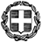 Βαθμός Ασφαλείας: Να διατηρηθεί μέχρι:Βαθμός Προτεραιότητας: ΕΞ. ΕΠΕΙΓΟΝΕΛΛΗΝΙΚΗ ΔΗΜΟΚΡΑΤΙΑΥΠΟΥΡΓΕΙΟ ΠΑΙΔΕΙΑΣ, ΕΡΕΥΝΑΣ ΚΑΙ ΘΡΗΣΚΕΥΜΑΤΩΝ -------ΓΕΝΙΚΗ ΔΙΕΥΘΥΝΣΗ ΣΠΟΥΔΩΝ ΠΡΩΤΟΒΑΘΜΙΑΣ ΚΑΙ ΔΕΥΤΕΡΟΒΑΘΜΙΑΣ ΕΚΠΑΙΔΕΥΣΗΣΔΙΕΥΘΥΝΣΗ ΕΙΔΙΚΗΣ ΑΓΩΓΗΣ ΚΑΙ ΕΚΠΑΙΔΕΥΣΗΣ  ΤΜΗΜΑ Β΄-------Μαρούσι,  21-06-2018     Αρ. πρωτ.: 102409   /Δ3 Ταχ. Δ/νση	: Ανδρέα Παπανδρέου 37Τ.Κ. – Πόλη	: 15180 – ΜαρούσιΙστοσελίδα	: http://www.minedu.gov.gr Email		: deae2@minedu.gov.gr  Τηλέφωνο	:  210 3442933, 2103442198FAX		:  210 3442193ΑΠΟΦΑΣΗ    Δημοσιεύτηκε στο ΦΕΚ 2479/Β΄/27-06-2018Η ΥΦΥΠΟΥΡΓΟΣΠΑΙΔΕΙΑΣ, ΕΡΕΥΝΑΣ & ΘΡΗΣΚΕΥΜΑΤΩΝΜΕΡΟΠΗ ΤΖΟΥΦΗΑΡ.ΠΡΩΤΟΚΟΛΛΟΥ:…………………………………………………………..ΑΡ.ΜΗΤΡΩΟΥ ΜΑΘΗΤΩΝ:………………………………………………………ΑΡ.ΜΗΤΡΩΟΥ ΑΡΡΕΝΩΝ:…………………………………………………………..ΑΡ.ΔΗΜΟΤΟΛΟΓΙΟΥ:………………………………………………………ΔΗΜΟΣ…………………………………………………………..ΕΤΟΣ ΓΕΝΝΗΣΗΣ:………………………………………………………ΝΟΜΟΣ:…………………………………………………………..ΘΡΗΣΚΕΥΜΑ:………………………………………………………ΙΘΑΓΕΝΕΙΑ:………………………………………………………ΜΑΘΗΜΑΤΑ ΓΕΝΙΚΗΣ ΠΑΙΔΕΙΑΣΜΑΘΗΜΑΤΑ ΕΙΔΙΚΟΤΗΤΑΣ……………………………………………………………………………… ………………………….………………………….……………………...(…..…)………………………………………………………………………………………………………….………………………….……………………...(…..…)………………………………………………………………………………………………………….………………………….……………………...(…..…)………………………………………………………………………………………………………….………………………….……………………...(…..…)………………………………………………………………………………………………………….………………………….……………………...(…..…)………………………………………………………………………………………………………….………………………….……………………...(…..…)………………………………………………………………………………………………………….………………………….……………………...(…..…)………………………………………………………………………………………………………….………………………….……………………...(…..…)………………………………………………………………………………………………………….………………………….……………………...(…..…)………………………………………………………………………………………………………….………………………….……………………...(…..…)………………………………………………………………………………………………………….………………………….……………………...(…..…)………………………………………………………………………………………………………….………………………….……………………...(…..…)... ΔΙΕΥΘΥΝΤ….ΟΙ ΚΑΘΗΓΗΤΕΣ/ΤΡΙΕΣ….. ΣΥΝΤΑΚΤΗΣ ΤΟΥ ΤΙΤΛΟΥΑΡ.ΠΡΩΤΟΚΟΛΛΟΥ:…………………………………………………………..ΑΡ.ΜΗΤΡΩΟΥ ΜΑΘΗΤΩΝ:………………………………………………………ΑΡ.ΜΗΤΡΩΟΥ ΑΡΡΕΝΩΝ:…………………………………………………………..ΑΡ.ΔΗΜΟΤΟΛΟΓΙΟΥ:………………………………………………………ΔΗΜΟΣ…………………………………………………………..ΕΤΟΣ ΓΕΝΝΗΣΗΣ:………………………………………………………ΝΟΜΟΣ:…………………………………………………………..ΘΡΗΣΚΕΥΜΑ:………………………………………………………ΙΘΑΓΕΝΕΙΑ:………………………………………………………ΜΑΘΗΜΑΤΑ ΓΕΝΙΚΗΣ ΠΑΙΔΕΙΑΣΜΑΘΗΜΑΤΑ ΕΙΔΙΚΟΤΗΤΑΣ……………………………………………………………………………… ………………………….………………………….……………………...(…..…)………………………………………………………………………………………………………….………………………….……………………...(…..…)………………………………………………………………………………………………………….………………………….……………………...(…..…)………………………………………………………………………………………………………….………………………….……………………...(…..…)………………………………………………………………………………………………………….………………………….……………………...(…..…)………………………………………………………………………………………………………….………………………….……………………...(…..…)………………………………………………………………………………………………………….………………………….……………………...(…..…)………………………………………………………………………………………………………….………………………….……………………...(…..…)………………………………………………………………………………………………………….………………………….……………………...(…..…)………………………………………………………………………………………………………….………………………….……………………...(…..…)………………………………………………………………………………………………………….………………………….……………………...(…..…)………………………………………………………………………………………………………….………………………….……………………...(…..…)... ΔΙΕΥΘΥΝΤ….ΟΙ ΚΑΘΗΓΗΤΕΣ/ΤΡΙΕΣ….. ΣΥΝΤΑΚΤΗΣ ΤΟΥ ΤΙΤΛΟΥΑΡ.ΠΡΩΤΟΚΟΛΛΟΥ:…………………………………………………………..ΑΡ.ΜΗΤΡΩΟΥ ΜΑΘΗΤΩΝ……………………………………………………ΑΡ.ΜΗΤΡΩΟΥ ΑΡΡΕΝΩΝ:…………………………………………………………..ΑΡ.ΔΗΜΟΤΟΛΟΓΙΟΥ:……………………………………………………ΔΗΜΟΣ…………………………………………………………..ΕΤΟΣ ΓΕΝΝΗΣΗΣ:……………………………………………………ΝΟΜΟΣ:…………………………………………………………..ΘΡΗΣΚΕΥΜΑ:……………………………………………………ΙΘΑΓΕΝΕΙΑ:……………………………………………………... ΔΙΕΥΘΥΝΤ….ΟΙ ΚΑΘΗΓΗΤΕΣ/ΤΡΙΕΣ….. ΣΥΝΤΑΚΤΗΣ ΤΟΥ ΤΙΤΛΟΥΑΡ.ΠΡΩΤΟΚΟΛΛΟΥ:…………………………………………………………..ΑΡ.ΜΗΤΡΩΟΥ ΜΑΘΗΤΩΝ……………………………………………………ΑΡ.ΜΗΤΡΩΟΥ ΑΡΡΕΝΩΝ:…………………………………………………………..ΑΡ.ΔΗΜΟΤΟΛΟΓΙΟΥ:……………………………………………………ΔΗΜΟΣ…………………………………………………………..ΕΤΟΣ ΓΕΝΝΗΣΗΣ:……………………………………………………ΝΟΜΟΣ:…………………………………………………………..ΘΡΗΣΚΕΥΜΑ:……………………………………………………ΙΘΑΓΕΝΕΙΑ:……………………………………………………... ΔΙΕΥΘΥΝΤ….ΟΙ ΚΑΘΗΓΗΤΕΣ/ΤΡΙΕΣ….. ΣΥΝΤΑΚΤΗΣ ΤΟΥ ΤΙΤΛΟΥΑΡ.ΠΡΩΤΟΚΟΛΛΟΥ:…………………………………………………………..ΑΡ.ΜΗΤΡΩΟΥ ΜΑΘΗΤΩΝ:………………………………………………………ΑΡ.ΜΗΤΡΩΟΥ ΑΡΡΕΝΩΝ:…………………………………………………………..ΑΡ.ΔΗΜΟΤΟΛΟΓΙΟΥ:………………………………………………………ΔΗΜΟΣ…………………………………………………………..ΕΤΟΣ ΓΕΝΝΗΣΗΣ:………………………………………………………ΝΟΜΟΣ:…………………………………………………………..ΘΡΗΣΚΕΥΜΑ:………………………………………………………ΙΘΑΓΕΝΕΙΑ:………………………………………………………ΜΑΘΗΜΑ Α’ ΤΕΤΡΑΜΗΝΟΑ’ ΤΕΤΡΑΜΗΝΟΒ’ ΤΕΤΡΑΜΗΝΟΒ’ ΤΕΤΡΑΜΗΝΟΜΑΘΗΜΑ ΟλογράφωςΑριθμητικάΟλογράφωςΑριθμητικά... ΔΙΕΥΘΥΝΤ….ΟΙ ΚΑΘΗΓΗΤΕΣ/ΤΡΙΕΣ….. ΣΥΝΤΑΚΤΗΣ ΤΟΥ ΤΙΤΛΟΥΑΡ.ΠΡΩΤΟΚΟΛΛΟΥ:…………………………………………………………..ΑΡ.ΜΗΤΡΩΟΥ ΜΑΘΗΤΩΝ:………………………………………………………ΑΡ.ΜΗΤΡΩΟΥ ΑΡΡΕΝΩΝ:…………………………………………………………..ΑΡ.ΔΗΜΟΤΟΛΟΓΙΟΥ:………………………………………………………ΔΗΜΟΣ…………………………………………………………..ΕΤΟΣ ΓΕΝΝΗΣΗΣ:………………………………………………………ΝΟΜΟΣ:…………………………………………………………..ΘΡΗΣΚΕΥΜΑ:………………………………………………………ΙΘΑΓΕΝΕΙΑ:………………………………………………………ΜΑΘΗΜΑΤΑ ΓΕΝΙΚΗΣ ΠΑΙΔΕΙΑΣΜΑΘΗΜΑΤΑ ΠΡΟΣΑΝΑΤΟΛΙΣΜΟΥ………………………………………………………………………………………………………………………………………………………………………………………….………………………….……………………...(…..…)………………………….………………………….……………………...(…..…)……………………………………………………………………………… ………………………….………………………….……………………...………………………….………………………….……………………...(…..…)………………………….………………………….……………………...(…..…)………………………………………………………………………………………………………………………………………………………………………………………….………………………….……………………...(…..…)………………………….………………………….……………………...(…..…)………………………………………………………………………………ΜΑΘΗΜΑΤΑ ΕΠΙΛΟΓΗΣ………………………….………………………….……………………...(…..…)………………………………………………………………………………………………………………………………………………………………………………………….………………………….……………………...(…..…)………………………….………………………….……………………...(…..…)………………………………………………………………………………………………………….………………………….……………………...………………………….………………………….……………………...(…..…)………………………….………………………….……………………...(…..…)………………………….………………………….……………………...………………………….………………………….……………………...(…..…)... ΔΙΕΥΘΥΝΤ….ΟΙ ΚΑΘΗΓΗΤΕΣ/ΤΡΙΕΣ….. ΣΥΝΤΑΚΤΗΣ ΤΟΥ ΤΙΤΛΟΥΑΡ.ΠΡΩΤΟΚΟΛΛΟΥ:…………………………………………………………..ΑΡ.ΜΗΤΡΩΟΥ ΜΑΘΗΤΩΝ:………………………………………………………ΑΡ.ΜΗΤΡΩΟΥ ΑΡΡΕΝΩΝ:…………………………………………………………..ΑΡ.ΔΗΜΟΤΟΛΟΓΙΟΥ:………………………………………………………ΔΗΜΟΣ…………………………………………………………..ΕΤΟΣ ΓΕΝΝΗΣΗΣ:………………………………………………………ΝΟΜΟΣ:…………………………………………………………..ΘΡΗΣΚΕΥΜΑ:………………………………………………………ΙΘΑΓΕΝΕΙΑ:………………………………………………………ΜΑΘΗΜΑΤΑ ΓΕΝΙΚΗΣ ΠΑΙΔΕΙΑΣΜΑΘΗΜΑΤΑ ΤΕΧΝΟΛΟΓΙΚΑ-ΕΠΑΓΓΕΛΜΑΤΙΚΑ………………………………………………………………………………………………………………………………………………………………………………………….………………………….……………………...(…..…)………………………….………………………….……………………...(…..…)……………………………………………………………………………… ………………………….………………………….……………………...………………………….………………………….……………………...(…..…)………………………….………………………….……………………...(…..…)………………………………………………………………………………………………………………………………………………………………………………………….………………………….……………………...(…..…)………………………….………………………….……………………...(…..…)………………………………………………………………………………………………………………………………………………………………………………………….………………………….……………………...(…..…)………………………….………………………….……………………...(…..…)………………………………………………………………………………………………………………………………………………………………………………………….………………………….……………………...(…..…)………………………….………………………….……………………...(…..…)………………………….………………………….……………………...………………………….………………………….……………………...………………………….………………………….……………………...(…..…)………………………….………………………….……………………...(…..…)... ΔΙΕΥΘΥΝΤ….ΟΙ ΚΑΘΗΓΗΤΕΣ/ΤΡΙΕΣ….. ΣΥΝΤΑΚΤΗΣ ΤΟΥ ΤΙΤΛΟΥΑΡ.ΠΡΩΤΟΚΟΛΛΟΥ:…………………………………………………………..ΑΡ.ΜΗΤΡΩΟΥ ΜΑΘΗΤΩΝ:………………………………………………………ΑΡ.ΜΗΤΡΩΟΥ ΑΡΡΕΝΩΝ:…………………………………………………………..ΑΡ.ΔΗΜΟΤΟΛΟΓΙΟΥ:………………………………………………………ΔΗΜΟΣ…………………………………………………………..ΕΤΟΣ ΓΕΝΝΗΣΗΣ:………………………………………………………ΝΟΜΟΣ:…………………………………………………………..ΘΡΗΣΚΕΥΜΑ:………………………………………………………ΙΘΑΓΕΝΕΙΑ:………………………………………………………ΜΑΘΗΜΑΤΑ ΓΕΝΙΚΗΣ ΠΑΙΔΕΙΑΣΜΑΘΗΜΑΤΑ ΕΙΔΙΚΟΤΗΤΑΣ………………………………………………………………………………………………………………………………………………………………………………………….………………………….……………………...(…..…)………………………….………………………….……………………...(…..…)……………………………………………………………………………… ………………………….………………………….……………………...………………………….………………………….……………………...(…..…)………………………….………………………….……………………...(…..…)………………………………………………………………………………………………………………………………………………………………………………………….………………………….……………………...(…..…)………………………….………………………….……………………...(…..…)………………………………………………………………………………………………………………………………………………………………………………………….………………………….……………………...(…..…)………………………….………………………….……………………...(…..…)………………………………………………………………………………………………………………………………………………………………………………………….………………………….……………………...(…..…)………………………….………………………….……………………...(…..…)………………………….………………………….……………………...………………………….………………………….……………………...………………………….………………………….……………………...(…..…)………………………….………………………….……………………...(…..…)... ΔΙΕΥΘΥΝΤ….ΟΙ ΚΑΘΗΓΗΤΕΣ/ΤΡΙΕΣ….. ΣΥΝΤΑΚΤΗΣ ΤΟΥ ΤΙΤΛΟΥΑΡ.ΠΡΩΤΟΚΟΛΛΟΥ:…………………………………………………………..ΑΡ.ΜΗΤΡΩΟΥ ΜΑΘΗΤΩΝ:………………………………………………………ΑΡ.ΜΗΤΡΩΟΥ ΑΡΡΕΝΩΝ:…………………………………………………………..ΑΡ.ΔΗΜΟΤΟΛΟΓΙΟΥ:………………………………………………………ΔΗΜΟΣ…………………………………………………………..ΕΤΟΣ ΓΕΝΝΗΣΗΣ:………………………………………………………ΝΟΜΟΣ:…………………………………………………………..ΘΡΗΣΚΕΥΜΑ:………………………………………………………ΙΘΑΓΕΝΕΙΑ:………………………………………………………ΜΑΘΗΜΑΤΑ ΓΕΝΙΚΗΣ ΠΑΙΔΕΙΑΣΜΑΘΗΜΑΤΑ ΕΙΔΙΚΟΤΗΤΑΣ………………………………………………………………………………………………………………………………………………………………………………………….………………………….……………………...(…..…)………………………….………………………….……………………...(…..…)……………………………………………………………………………… ………………………….………………………….……………………...………………………….………………………….……………………...(…..…)………………………….………………………….……………………...(…..…)………………………………………………………………………………………………………………………………………………………………………………………….………………………….……………………...(…..…)………………………….………………………….……………………...(…..…)………………………………………………………………………………………………………………………………………………………………………………………….………………………….……………………...(…..…)………………………….………………………….……………………...(…..…)………………………………………………………………………………………………………………………………………………………………………………………….………………………….……………………...(…..…)………………………….………………………….……………………...(…..…)………………………….………………………….……………………...………………………….………………………….……………………...………………………….………………………….……………………...(…..…)………………………….………………………….……………………...(…..…)... ΔΙΕΥΘΥΝΤ….ΟΙ ΚΑΘΗΓΗΤΕΣ/ΤΡΙΕΣ….. ΣΥΝΤΑΚΤΗΣ ΤΟΥ ΤΙΤΛΟΥΑΡ.ΠΡΩΤΟΚΟΛΛΟΥ:…………………………………………………………..ΑΡ.ΜΗΤΡΩΟΥ ΜΑΘΗΤΩΝ:………………………………………………………ΑΡ.ΜΗΤΡΩΟΥ ΑΡΡΕΝΩΝ:…………………………………………………………..ΑΡ.ΔΗΜΟΤΟΛΟΓΙΟΥ:………………………………………………………ΔΗΜΟΣ…………………………………………………………..ΕΤΟΣ ΓΕΝΝΗΣΗΣ:………………………………………………………ΝΟΜΟΣ:…………………………………………………………..ΘΡΗΣΚΕΥΜΑ:………………………………………………………ΙΘΑΓΕΝΕΙΑ:………………………………………………………ΜΑΘΗΜΑΤΑ ΓΕΝΙΚΗΣ ΠΑΙΔΕΙΑΣΜΑΘΗΜΑΤΑ ΕΙΔΙΚΟΤΗΤΑΣ……………………………………………………………………………… ………………………….………………………….……………………...(…..…)………………………………………………………………………………………………………….………………………….……………………...(…..…)………………………………………………………………………………………………………….………………………….……………………...(…..…)………………………………………………………………………………………………………….………………………….……………………...(…..…)………………………………………………………………………………………………………….………………………….……………………...(…..…)………………………………………………………………………………………………………….………………………….……………………...(…..…)………………………………………………………………………………………………………….………………………….……………………...(…..…)………………………………………………………………………………………………………….………………………….……………………...(…..…)………………………………………………………………………………………………………….………………………….……………………...(…..…)………………………………………………………………………………………………………….………………………….……………………...(…..…)………………………………………………………………………………………………………….………………………….……………………...(…..…)………………………………………………………………………………………………………….………………………….……………………...(…..…)... ΔΙΕΥΘΥΝΤ….ΟΙ ΚΑΘΗΓΗΤΕΣ/ΤΡΙΕΣ….. ΣΥΝΤΑΚΤΗΣ ΤΟΥ ΤΙΤΛΟΥΑΡ.ΠΡΩΤΟΚΟΛΛΟΥ:…………………………………………………………..ΑΡ.ΜΗΤΡΩΟΥ ΜΑΘΗΤΩΝ:………………………………………………………ΑΡ.ΜΗΤΡΩΟΥ ΑΡΡΕΝΩΝ:…………………………………………………………..ΑΡ.ΔΗΜΟΤΟΛΟΓΙΟΥ:………………………………………………………ΔΗΜΟΣ…………………………………………………………..ΕΤΟΣ ΓΕΝΝΗΣΗΣ:………………………………………………………ΝΟΜΟΣ:…………………………………………………………..ΘΡΗΣΚΕΥΜΑ:………………………………………………………ΙΘΑΓΕΝΕΙΑ:………………………………………………………ΜΑΘΗΜΑΤΑ ΓΕΝΙΚΗΣ ΠΑΙΔΕΙΑΣΜΑΘΗΜΑΤΑ ΕΙΔΙΚΟΤΗΤΑΣ……………………………………………………………………………… ………………………….………………………….……………………...(…..…)………………………………………………………………………………………………………….………………………….……………………...(…..…)………………………………………………………………………………………………………….………………………….……………………...(…..…)………………………………………………………………………………………………………….………………………….……………………...(…..…)………………………………………………………………………………………………………….………………………….……………………...(…..…)………………………………………………………………………………………………………….………………………….……………………...(…..…)………………………………………………………………………………………………………….………………………….……………………...(…..…)………………………………………………………………………………………………………….………………………….……………………...(…..…)………………………………………………………………………………………………………….………………………….……………………...(…..…)………………………………………………………………………………………………………….………………………….……………………...(…..…)………………………………………………………………………………………………………….………………………….……………………...(…..…)………………………………………………………………………………………………………….………………………….……………………...(…..…)... ΔΙΕΥΘΥΝΤ….ΟΙ ΚΑΘΗΓΗΤΕΣ/ΤΡΙΕΣ….. ΣΥΝΤΑΚΤΗΣ ΤΟΥ ΤΙΤΛΟΥΑΡ.ΠΡΩΤΟΚΟΛΛΟΥ:…………………………………………………………..ΑΡ.ΜΗΤΡΩΟΥ ΜΑΘΗΤΩΝ:………………………………………………………ΑΡ.ΜΗΤΡΩΟΥ ΑΡΡΕΝΩΝ:…………………………………………………………..ΑΡ.ΔΗΜΟΤΟΛΟΓΙΟΥ:………………………………………………………ΔΗΜΟΣ…………………………………………………………..ΕΤΟΣ ΓΕΝΝΗΣΗΣ:………………………………………………………ΝΟΜΟΣ:…………………………………………………………..ΘΡΗΣΚΕΥΜΑ:………………………………………………………ΙΘΑΓΕΝΕΙΑ:………………………………………………………... ΔΙΕΥΘΥΝΤ….ΟΙ ΚΑΘΗΓΗΤΕΣ/ΤΡΙΕΣ….. ΣΥΝΤΑΚΤΗΣ ΤΟΥ ΤΙΤΛΟΥΑΡ.ΠΡΩΤΟΚΟΛΛΟΥ:…………………………………………………………..ΑΡ.ΜΗΤΡΩΟΥ ΜΑΘΗΤΩΝ:………………………………………………………ΑΡ.ΜΗΤΡΩΟΥ ΑΡΡΕΝΩΝ:…………………………………………………………..ΑΡ.ΔΗΜΟΤΟΛΟΓΙΟΥ:………………………………………………………ΔΗΜΟΣ…………………………………………………………..ΕΤΟΣ ΓΕΝΝΗΣΗΣ:………………………………………………………ΝΟΜΟΣ:…………………………………………………………..ΘΡΗΣΚΕΥΜΑ:………………………………………………………ΙΘΑΓΕΝΕΙΑ:………………………………………………………... ΔΙΕΥΘΥΝΤ….ΟΙ ΚΑΘΗΓΗΤΕΣ/ΤΡΙΕΣ….. ΣΥΝΤΑΚΤΗΣ ΤΟΥ ΤΙΤΛΟΥΑΡ.ΠΡΩΤΟΚΟΛΛΟΥ:…………………………………………………………..ΑΡ.ΜΗΤΡΩΟΥ ΜΑΘΗΤΩΝ:………………………………………………………ΑΡ.ΜΗΤΡΩΟΥ ΑΡΡΕΝΩΝ:…………………………………………………………..ΑΡ.ΔΗΜΟΤΟΛΟΓΙΟΥ:………………………………………………………ΔΗΜΟΣ…………………………………………………………..ΕΤΟΣ ΓΕΝΝΗΣΗΣ:………………………………………………………ΝΟΜΟΣ:…………………………………………………………..ΘΡΗΣΚΕΥΜΑ:………………………………………………………ΙΘΑΓΕΝΕΙΑ:………………………………………………………ΜΑΘΗΜΑ Α’ ΤΕΤΡΑΜΗΝΟΑ’ ΤΕΤΡΑΜΗΝΟΒ’ ΤΕΤΡΑΜΗΝΟΒ’ ΤΕΤΡΑΜΗΝΟΜΑΘΗΜΑ ΟλογράφωςΑριθμητικάΟλογράφωςΑριθμητικά... ΔΙΕΥΘΥΝΤ….ΟΙ ΚΑΘΗΓΗΤΕΣ/ΤΡΙΕΣ….. ΣΥΝΤΑΚΤΗΣ ΤΟΥ ΤΙΤΛΟΥΑΡ.ΠΡΩΤΟΚΟΛΛΟΥ:…………………………………………………………..ΑΡ.ΜΗΤΡΩΟΥ ΜΑΘΗΤΩΝ:………………………………………………………ΑΡ.ΜΗΤΡΩΟΥ ΑΡΡΕΝΩΝ:…………………………………………………………..ΑΡ.ΔΗΜΟΤΟΛΟΓΙΟΥ:………………………………………………………ΔΗΜΟΣ…………………………………………………………..ΕΤΟΣ ΓΕΝΝΗΣΗΣ:………………………………………………………ΝΟΜΟΣ:…………………………………………………………..ΘΡΗΣΚΕΥΜΑ:………………………………………………………ΙΘΑΓΕΝΕΙΑ:………………………………………………………ΜΑΘΗΜΑΤΑ ΓΕΝΙΚΗΣ ΠΑΙΔΕΙΑΣΜΑΘΗΜΑΤΑ ΠΡΟΣΑΝΑΤΟΛΙΣΜΟΥ………………………………………………………………………………………………………………………………………………………………………………………….………………………….……………………...(…..…)………………………….………………………….……………………...(…..…)……………………………………………………………………………… ………………………….………………………….……………………...………………………….………………………….……………………...(…..…)………………………….………………………….……………………...(…..…)………………………………………………………………………………………………………………………………………………………………………………………….………………………….……………………...(…..…)………………………….………………………….……………………...(…..…)………………………………………………………………………………ΜΑΘΗΜΑΤΑ ΕΠΙΛΟΓΗΣ………………………….………………………….……………………...(…..…)………………………………………………………………………………………………………………………………………………………………………………………….………………………….……………………...(…..…)………………………….………………………….……………………...(…..…)………………………………………………………………………………………………………….………………………….……………………...………………………….………………………….……………………...(…..…)………………………….………………………….……………………...(…..…)………………………….………………………….……………………...………………………….………………………….……………………...(…..…)... ΔΙΕΥΘΥΝΤ….ΟΙ ΚΑΘΗΓΗΤΕΣ/ΤΡΙΕΣ….. ΣΥΝΤΑΚΤΗΣ ΤΟΥ ΤΙΤΛΟΥΑΡ.ΠΡΩΤΟΚΟΛΛΟΥ:…………………………………………………………..ΑΡ.ΜΗΤΡΩΟΥ ΜΑΘΗΤΩΝ:………………………………………………………ΑΡ.ΜΗΤΡΩΟΥ ΑΡΡΕΝΩΝ:…………………………………………………………..ΑΡ.ΔΗΜΟΤΟΛΟΓΙΟΥ:………………………………………………………ΔΗΜΟΣ…………………………………………………………..ΕΤΟΣ ΓΕΝΝΗΣΗΣ:………………………………………………………ΝΟΜΟΣ:…………………………………………………………..ΘΡΗΣΚΕΥΜΑ:………………………………………………………ΙΘΑΓΕΝΕΙΑ:………………………………………………………ΜΑΘΗΜΑΤΑ ΓΕΝΙΚΗΣ ΠΑΙΔΕΙΑΣΜΑΘΗΜΑΤΑ ΤΕΧΝΟΛΟΓΙΚΑ-ΕΠΑΓΓΕΛΜΑΤΙΚΑ………………………………………………………………………………………………………………………………………………………………………………………….………………………….……………………...(…..…)………………………….………………………….……………………...(…..…)……………………………………………………………………………… ………………………….………………………….……………………...………………………….………………………….……………………...(…..…)………………………….………………………….……………………...(…..…)………………………………………………………………………………………………………………………………………………………………………………………….………………………….……………………...(…..…)………………………….………………………….……………………...(…..…)………………………………………………………………………………………………………………………………………………………………………………………….………………………….……………………...(…..…)………………………….………………………….……………………...(…..…)………………………………………………………………………………………………………………………………………………………………………………………….………………………….……………………...(…..…)………………………….………………………….……………………...(…..…)………………………….………………………….……………………...………………………….………………………….……………………...………………………….………………………….……………………...(…..…)………………………….………………………….……………………...(…..…)... ΔΙΕΥΘΥΝΤ….ΟΙ ΚΑΘΗΓΗΤΕΣ/ΤΡΙΕΣ….. ΣΥΝΤΑΚΤΗΣ ΤΟΥ ΤΙΤΛΟΥΑΡ.ΠΡΩΤΟΚΟΛΛΟΥ:…………………………………………………………..ΑΡ.ΜΗΤΡΩΟΥ ΜΑΘΗΤΩΝ:………………………………………………………ΑΡ.ΜΗΤΡΩΟΥ ΑΡΡΕΝΩΝ:…………………………………………………………..ΑΡ.ΔΗΜΟΤΟΛΟΓΙΟΥ:………………………………………………………ΔΗΜΟΣ…………………………………………………………..ΕΤΟΣ ΓΕΝΝΗΣΗΣ:………………………………………………………ΝΟΜΟΣ:…………………………………………………………..ΘΡΗΣΚΕΥΜΑ:………………………………………………………ΙΘΑΓΕΝΕΙΑ:………………………………………………………ΜΑΘΗΜΑΤΑ ΓΕΝΙΚΗΣ ΠΑΙΔΕΙΑΣΜΑΘΗΜΑΤΑ ΕΙΔΙΚΟΤΗΤΑΣ……………………………………………………………………………… ………………………….………………………….……………………...(…..…)………………………………………………………………………………………………………….………………………….……………………...(…..…)………………………………………………………………………………………………………….………………………….……………………...(…..…)………………………………………………………………………………………………………….………………………….……………………...(…..…)………………………………………………………………………………………………………….………………………….……………………...(…..…)………………………………………………………………………………………………………….………………………….……………………...(…..…)………………………………………………………………………………………………………….………………………….……………………...(…..…)………………………………………………………………………………………………………….………………………….……………………...(…..…)………………………………………………………………………………………………………….………………………….……………………...(…..…)………………………………………………………………………………………………………….………………………….……………………...(…..…)………………………………………………………………………………………………………….………………………….……………………...(…..…)………………………………………………………………………………………………………….………………………….……………………...(…..…)... ΔΙΕΥΘΥΝΤ….ΟΙ ΚΑΘΗΓΗΤΕΣ/ΤΡΙΕΣ….. ΣΥΝΤΑΚΤΗΣ ΤΟΥ ΤΙΤΛΟΥΑΡ.ΠΡΩΤΟΚΟΛΛΟΥ:…………………………………………………………..ΑΡ.ΜΗΤΡΩΟΥ ΜΑΘΗΤΩΝ:………………………………………………………ΑΡ.ΜΗΤΡΩΟΥ ΑΡΡΕΝΩΝ:…………………………………………………………..ΑΡ.ΔΗΜΟΤΟΛΟΓΙΟΥ:………………………………………………………ΔΗΜΟΣ…………………………………………………………..ΕΤΟΣ ΓΕΝΝΗΣΗΣ:………………………………………………………ΝΟΜΟΣ:…………………………………………………………..ΘΡΗΣΚΕΥΜΑ:………………………………………………………ΙΘΑΓΕΝΕΙΑ:………………………………………………………ΜΑΘΗΜΑΤΑ ΓΕΝΙΚΗΣ ΠΑΙΔΕΙΑΣΜΑΘΗΜΑΤΑ ΕΙΔΙΚΟΤΗΤΑΣ……………………………………………………………………………… ………………………….………………………….……………………...(…..…)………………………………………………………………………………………………………….………………………….……………………...(…..…)………………………………………………………………………………………………………….………………………….……………………...(…..…)………………………………………………………………………………………………………….………………………….……………………...(…..…)………………………………………………………………………………………………………….………………………….……………………...(…..…)………………………………………………………………………………………………………….………………………….……………………...(…..…)………………………………………………………………………………………………………….………………………….……………………...(…..…)………………………………………………………………………………………………………….………………………….……………………...(…..…)………………………………………………………………………………………………………….………………………….……………………...(…..…)………………………………………………………………………………………………………….………………………….……………………...(…..…)………………………………………………………………………………………………………….………………………….……………………...(…..…)………………………………………………………………………………………………………….………………………….……………………...(…..…)... ΔΙΕΥΘΥΝΤ….ΟΙ ΚΑΘΗΓΗΤΕΣ/ΤΡΙΕΣ….. ΣΥΝΤΑΚΤΗΣ ΤΟΥ ΤΙΤΛΟΥΑΡ.ΠΡΩΤΟΚΟΛΛΟΥ:…………………………………………………………..ΑΡ.ΜΗΤΡΩΟΥ ΜΑΘΗΤΩΝ:………………………………………………………ΑΡ.ΜΗΤΡΩΟΥ ΑΡΡΕΝΩΝ:…………………………………………………………..ΑΡ.ΔΗΜΟΤΟΛΟΓΙΟΥ:………………………………………………………ΔΗΜΟΣ…………………………………………………………..ΕΤΟΣ ΓΕΝΝΗΣΗΣ:………………………………………………………ΝΟΜΟΣ:…………………………………………………………..ΘΡΗΣΚΕΥΜΑ:………………………………………………………ΙΘΑΓΕΝΕΙΑ:………………………………………………………Νεοελληνική Γλώσσα & ΓραμματείαΚοινωνική & Πολιτική Αγωγή………………………………………………..….……………(…..…)………………………………………………..….……………(…..…)Αρχαία Ελληνική Γλώσσα & ΓραμματείαΘρησκευτικά………………………………………………..….……………(…..…)………………………………………………..….……………(…..…)ΜαθηματικάΞένη Γλώσσα (Αγγλικά)………………………………………………..….……………(…..…)………………………………………………..….……………(…..…)ΦυσικήΦυσική Αγωγή………………………………………………..….……………(…..…)………………………………………………..….……………(…..…)ΧημείαΤεχνολογία & Πληροφορική………………………………………………..….……………(…..…)………………………………………………..….……………(…..…)ΒιολογίαΠολιτισμός & Δραστηριότητες………………………………………………..….……………(…..…)………………………………………………..….……………(…..…)ΙστορίαΣχολικός Επαγγελματικός Προσανατολισμός………………………………………………..….……………(…..…)…………………………………………………………………(…..…)Ζώνη Δημιουργικών Δραστηριοτήτων…………………………………………………………………(…..…)... ΔΙΕΥΘΥΝΤ….ΟΙ ΚΑΘΗΓΗΤΕΣ/ΤΡΙΕΣ….. ΣΥΝΤΑΚΤΗΣ ΤΟΥ ΤΙΤΛΟΥΑΡ.ΠΡΩΤΟΚΟΛΛΟΥ:…………………………………………………………..ΑΡ.ΜΗΤΡΩΟΥ ΜΑΘΗΤΩΝ:……………………………………………………ΑΡ.ΜΗΤΡΩΟΥ ΑΡΡΕΝΩΝ:…………………………………………………………..ΑΡ.ΔΗΜΟΤΟΛΟΓΙΟΥ:……………………………………………………ΔΗΜΟΣ…………………………………………………………..ΕΤΟΣ ΓΕΝΝΗΣΗΣ:……………………………………………………ΝΟΜΟΣ:…………………………………………………………..ΘΡΗΣΚΕΥΜΑ:……………………………………………………ΙΘΑΓΕΝΕΙΑ:……………………………………………………Νεοελληνική Γλώσσα & ΓραμματείαΚοινωνική & Πολιτική Αγωγή………………………………………………..….……………(…..…)………………………………………………..….……………(…..…)Αρχαία Ελληνική Γλώσσα & ΓραμματείαΘρησκευτικά………………………………………………..….……………(…..…)………………………………………………..….……………(…..…)ΜαθηματικάΞένη Γλώσσα (Αγγλικά)………………………………………………..….……………(…..…)………………………………………………..….……………(…..…)ΦυσικήΦυσική Αγωγή………………………………………………..….……………(…..…)………………………………………………..….……………(…..…)ΧημείαΤεχνολογία & Πληροφορική………………………………………………..….……………(…..…)………………………………………………..….……………(…..…)ΒιολογίαΠολιτισμός & Δραστηριότητες………………………………………………..….……………(…..…)………………………………………………..….……………(…..…)ΙστορίαΣχολικός Επαγγελματικός Προσανατολισμός………………………………………………..….……………(…..…)…………………………………………………………………(…..…)Ζώνη Δημιουργικών Δραστηριοτήτων…………………………………………………………………(…..…)... ΔΙΕΥΘΥΝΤ….ΟΙ ΚΑΘΗΓΗΤΕΣ/ΤΡΙΕΣ….. ΣΥΝΤΑΚΤΗΣ ΤΟΥ ΤΙΤΛΟΥΑΡ.ΠΡΩΤΟΚΟΛΛΟΥ:…………………………………………………………..ΑΡ.ΜΗΤΡΩΟΥ ΜΑΘΗΤΩΝ:………………………………………………………ΑΡ.ΜΗΤΡΩΟΥ ΑΡΡΕΝΩΝ:…………………………………………………………..ΑΡ.ΔΗΜΟΤΟΛΟΓΙΟΥ:………………………………………………………ΔΗΜΟΣ…………………………………………………………..ΕΤΟΣ ΓΕΝΝΗΣΗΣ:………………………………………………………ΝΟΜΟΣ:…………………………………………………………..ΘΡΗΣΚΕΥΜΑ:………………………………………………………ΙΘΑΓΕΝΕΙΑ:………………………………………………………ΜΑΘΗΜΑ Α’ ΤΕΤΡΑΜΗΝΟΑ’ ΤΕΤΡΑΜΗΝΟΒ’ ΤΕΤΡΑΜΗΝΟΒ’ ΤΕΤΡΑΜΗΝΟΜΑΘΗΜΑ ΟλογράφωςΑριθμητικάΟλογράφωςΑριθμητικά... ΔΙΕΥΘΥΝΤ….ΟΙ ΚΑΘΗΓΗΤΕΣ/ΤΡΙΕΣ….. ΣΥΝΤΑΚΤΗΣ ΤΟΥ ΤΙΤΛΟΥΑΡ.ΠΡΩΤΟΚΟΛΛΟΥ:…………………………………………………………..ΑΡ.ΜΗΤΡΩΟΥ ΜΑΘΗΤΩΝ:………………………………………………………ΑΡ.ΜΗΤΡΩΟΥ ΑΡΡΕΝΩΝ:…………………………………………………………..ΑΡ.ΔΗΜΟΤΟΛΟΓΙΟΥ:………………………………………………………ΔΗΜΟΣ…………………………………………………………..ΕΤΟΣ ΓΕΝΝΗΣΗΣ:………………………………………………………ΝΟΜΟΣ:…………………………………………………………..ΘΡΗΣΚΕΥΜΑ:………………………………………………………ΙΘΑΓΕΝΕΙΑ:………………………………………………………Νεοελληνική Γλώσσα & ΓραμματείαΙστορία………………………………………………..….……………(…..…)………………………………………………..….……………(…..…)Αρχαία Ελληνική Γλώσσα & ΓραμματείαΘρησκευτικά………………………………………………..….……………(…..…)………………………………………………..….……………(…..…)ΜαθηματικάΞένη Γλώσσα (Αγγλικά)………………………………………………..….……………(…..…)………………………………………………..….……………(…..…)ΦυσικήΦυσική Αγωγή………………………………………………..….……………(…..…)………………………………………………..….……………(…..…)ΒιολογίαΤεχνολογία & Πληροφορική………………………………………………..….……………(…..…)………………………………………………..….……………(…..…)ΓεωγραφίαΠολιτισμός & Δραστηριότητες………………………………………………..….……………(…..…)………………………………………………..….……………(…..…)Οικιακή ΟικονομίαΣχολικός Επαγγελματικός Προσανατολισμός………………………………………………..….……………(…..…)………………………………………………..….……………(…..…)Ζώνη Δημιουργικών Δραστηριοτήτων………………………………………………..….……………(…..…)... ΔΙΕΥΘΥΝΤ….ΟΙ ΚΑΘΗΓΗΤΕΣ/ΤΡΙΕΣ….. ΣΥΝΤΑΚΤΗΣ ΤΟΥ ΤΙΤΛΟΥΑΡ.ΠΡΩΤΟΚΟΛΛΟΥ:…………………………………………………………..ΑΡ.ΜΗΤΡΩΟΥ ΜΑΘΗΤΩΝ:………………………………………………………ΑΡ.ΜΗΤΡΩΟΥ ΑΡΡΕΝΩΝ:…………………………………………………………..ΑΡ.ΔΗΜΟΤΟΛΟΓΙΟΥ:………………………………………………………ΔΗΜΟΣ…………………………………………………………..ΕΤΟΣ ΓΕΝΝΗΣΗΣ:………………………………………………………ΝΟΜΟΣ:…………………………………………………………..ΘΡΗΣΚΕΥΜΑ:………………………………………………………ΙΘΑΓΕΝΕΙΑ:………………………………………………………Νεοελληνική Γλώσσα & ΓραμματείαΙστορία………………………………………………..….……………(…..…)………………………………………………..….……………(…..…)Αρχαία Ελληνική Γλώσσα & ΓραμματείαΘρησκευτικά………………………………………………..….……………(…..…)………………………………………………..….……………(…..…)ΜαθηματικάΞένη Γλώσσα (Αγγλικά)………………………………………………..….……………(…..…)………………………………………………..….……………(…..…)ΦυσικήΦυσική Αγωγή………………………………………………..….……………(…..…)………………………………………………..….……………(…..…)ΧημείαΤεχνολογία & Πληροφορική………………………………………………..….……………(…..…)………………………………………………..….……………(…..…)ΒιολογίαΠολιτισμός & Δραστηριότητες………………………………………………..….……………(…..…)………………………………………………..….……………(…..…)Γεωγραφία Σχολικός Επαγγελματικός Προσανατολισμός………………………………………………..….……………(…..…)………………………………………………..….……………(…..…)Ζώνη Δημιουργικών Δραστηριοτήτων………………………………………………..….……………(…..…)... ΔΙΕΥΘΥΝΤ….ΟΙ ΚΑΘΗΓΗΤΕΣ/ΤΡΙΕΣ….. ΣΥΝΤΑΚΤΗΣ ΤΟΥ ΤΙΤΛΟΥΑΡ.ΠΡΩΤΟΚΟΛΛΟΥ:…………………………………………………………..ΑΡ.ΜΗΤΡΩΟΥ ΜΑΘΗΤΩΝ:………………………………………………………ΑΡ.ΜΗΤΡΩΟΥ ΑΡΡΕΝΩΝ:…………………………………………………………..ΑΡ.ΔΗΜΟΤΟΛΟΓΙΟΥ:………………………………………………………ΔΗΜΟΣ…………………………………………………………..ΕΤΟΣ ΓΕΝΝΗΣΗΣ:………………………………………………………ΝΟΜΟΣ:…………………………………………………………..ΘΡΗΣΚΕΥΜΑ:………………………………………………………ΙΘΑΓΕΝΕΙΑ:………………………………………………………Νεοελληνική Γλώσσα & ΓραμματείαΘρησκευτικά………………………………………………..….……………(…..…)………………………………………………..….……………(…..…)Αρχαία Ελληνική Γλώσσα & ΓραμματείαΞένη Γλώσσα (Αγγλικά)………………………………………………..….……………(…..…)………………………………………………..….……………(…..…)ΜαθηματικάΦυσική Αγωγή………………………………………………..….……………(…..…)………………………………………………..….……………(…..…)ΦυσικήΤεχνολογία & Πληροφορική………………………………………………..….……………(…..…)………………………………………………..….……………(…..…)ΓεωγραφίαΠολιτισμός & Δραστηριότητες………………………………………………..….……………(…..…)………………………………………………..….……………(…..…)ΙστορίαΣχολικός Επαγγελματικός Προσανατολισμός………………………………………………..….……………(…..…)………………………………………………..….……………(…..…)Κοινωνική και Πολιτική ΑγωγήΖώνη Δημιουργικών Δραστηριοτήτων………………………………………………..….……………………………………………………………..….……………(…..…)... ΔΙΕΥΘΥΝΤ….ΟΙ ΚΑΘΗΓΗΤΕΣ/ΤΡΙΕΣ….. ΣΥΝΤΑΚΤΗΣ ΤΟΥ ΤΙΤΛΟΥΑΡ.ΠΡΩΤΟΚΟΛΛΟΥ:…………………………………………………………..ΑΡ.ΜΗΤΡΩΟΥ ΜΑΘΗΤΩΝ:………………………………………………………ΑΡ.ΜΗΤΡΩΟΥ ΑΡΡΕΝΩΝ:…………………………………………………………..ΑΡ.ΔΗΜΟΤΟΛΟΓΙΟΥ:………………………………………………………ΔΗΜΟΣ…………………………………………………………..ΕΤΟΣ ΓΕΝΝΗΣΗΣ:………………………………………………………ΝΟΜΟΣ:…………………………………………………………..ΘΡΗΣΚΕΥΜΑ:………………………………………………………ΙΘΑΓΕΝΕΙΑ:………………………………………………………Νεοελληνική Γλώσσα & ΓραμματείαΘρησκευτικά………………………………………………..….……………(…..…)………………………………………………..….……………(…..…)Αρχαία Ελληνική Γλώσσα & ΓραμματείαΞένη Γλώσσα (Αγγλικά)………………………………………………..….……………(…..…)………………………………………………..….……………(…..…)ΜαθηματικάΦυσική Αγωγή………………………………………………..….……………(…..…)………………………………………………..….……………(…..…)ΦυσικήΤεχνολογία & Πληροφορική………………………………………………..….……………(…..…)………………………………………………..….……………(…..…)ΓεωγραφίαΠολιτισμός & Δραστηριότητες………………………………………………..….……………(…..…)………………………………………………..….……………(…..…)ΙστορίαΣχολικός Επαγγελματικός Προσανατολισμός………………………………………………..….……………(…..…)………………………………………………..….……………(…..…)Κοινωνική και Πολιτική ΑγωγήΖώνη Δημιουργικών Δραστηριοτήτων………………………………………………..….……………………………………………………………..….……………(…..…)... ΔΙΕΥΘΥΝΤ….ΟΙ ΚΑΘΗΓΗΤΕΣ/ΤΡΙΕΣ….. ΣΥΝΤΑΚΤΗΣ ΤΟΥ ΤΙΤΛΟΥΑΡ.ΠΡΩΤΟΚΟΛΛΟΥ:…………………………………………………………..ΑΡ.ΜΗΤΡΩΟΥ ΜΑΘΗΤΩΝ:………………………………………………………ΑΡ.ΜΗΤΡΩΟΥ ΑΡΡΕΝΩΝ:…………………………………………………………..ΑΡ.ΔΗΜΟΤΟΛΟΓΙΟΥ:………………………………………………………ΔΗΜΟΣ…………………………………………………………..ΕΤΟΣ ΓΕΝΝΗΣΗΣ:………………………………………………………ΝΟΜΟΣ:…………………………………………………………..ΘΡΗΣΚΕΥΜΑ:………………………………………………………ΙΘΑΓΕΝΕΙΑ:………………………………………………………Νεοελληνική Γλώσσα & ΓραμματείαΚοινωνική & Πολιτική Αγωγή………………………………………………..….……………(…..…)………………………………………………..….……………(…..…)Αρχαία Ελληνική Γλώσσα & ΓραμματείαΘρησκευτικά………………………………………………..….……………(…..…)………………………………………………..….……………(…..…)ΜαθηματικάΞένη Γλώσσα (Αγγλικά)………………………………………………..….……………(…..…)………………………………………………..….……………(…..…)ΦυσικήΦυσική Αγωγή………………………………………………..….……………(…..…)………………………………………………..….……………(…..…)ΧημείαΤεχνολογία & Πληροφορική………………………………………………..….……………(…..…)………………………………………………..….……………(…..…)ΒιολογίαΠολιτισμός & Δραστηριότητες………………………………………………..….……………(…..…)………………………………………………..….……………(…..…)ΙστορίαΣχολικός Επαγγελματικός Προσανατολισμός………………………………………………..….……………(…..…)………………………………………………..….……………(…..…)Ζώνη Δημιουργικών Δραστηριοτήτων………………………………………………..….……………(…..…)... ΔΙΕΥΘΥΝΤ….ΟΙ ΚΑΘΗΓΗΤΕΣ/ΤΡΙΕΣ….. ΣΥΝΤΑΚΤΗΣ ΤΟΥ ΤΙΤΛΟΥΑΡ.ΠΡΩΤΟΚΟΛΛΟΥ:…………………………………………………………..ΑΡ.ΜΗΤΡΩΟΥ ΜΑΘΗΤΩΝ:………………………………………………………ΑΡ.ΜΗΤΡΩΟΥ ΑΡΡΕΝΩΝ:…………………………………………………………..ΑΡ.ΔΗΜΟΤΟΛΟΓΙΟΥ:………………………………………………………ΔΗΜΟΣ…………………………………………………………..ΕΤΟΣ ΓΕΝΝΗΣΗΣ:………………………………………………………ΝΟΜΟΣ:…………………………………………………………..ΘΡΗΣΚΕΥΜΑ:………………………………………………………ΙΘΑΓΕΝΕΙΑ:………………………………………………………Νεοελληνική Γλώσσα & ΓραμματείαΚοινωνική & Πολιτική Αγωγή………………………………………………..….……………(…..…)………………………………………………..….……………(…..…)Αρχαία Ελληνική Γλώσσα & ΓραμματείαΘρησκευτικά………………………………………………..….……………(…..…)………………………………………………..….……………(…..…)ΜαθηματικάΞένη Γλώσσα (Αγγλικά)………………………………………………..….……………(…..…)………………………………………………..….……………(…..…)ΦυσικήΦυσική Αγωγή………………………………………………..….……………(…..…)………………………………………………..….……………(…..…)ΧημείαΤεχνολογία & Πληροφορική………………………………………………..….……………(…..…)………………………………………………..….……………(…..…)ΒιολογίαΠολιτισμός & Δραστηριότητες………………………………………………..….……………(…..…)………………………………………………..….……………(…..…)ΙστορίαΣχολικός Επαγγελματικός Προσανατολισμός………………………………………………..….……………(…..…)………………………………………………..….……………(…..…)Ζώνη Δημιουργικών Δραστηριοτήτων………………………………………………..….……………(…..…)... ΔΙΕΥΘΥΝΤ….ΟΙ ΚΑΘΗΓΗΤΕΣ/ΤΡΙΕΣ….. ΣΥΝΤΑΚΤΗΣ ΤΟΥ ΤΙΤΛΟΥΑΡ.ΠΡΩΤΟΚΟΛΛΟΥ:…………………………………………………………..ΑΡ.ΜΗΤΡΩΟΥ ΜΑΘΗΤΩΝ:………………………………………………………ΑΡ.ΜΗΤΡΩΟΥ ΑΡΡΕΝΩΝ:…………………………………………………………..ΑΡ.ΔΗΜΟΤΟΛΟΓΙΟΥ:………………………………………………………ΔΗΜΟΣ…………………………………………………………..ΕΤΟΣ ΓΕΝΝΗΣΗΣ:………………………………………………………ΝΟΜΟΣ:…………………………………………………………..ΘΡΗΣΚΕΥΜΑ:………………………………………………………ΙΘΑΓΕΝΕΙΑ:………………………………………………………ΜΑΘΗΜΑ Α’ ΤΕΤΡΑΜΗΝΟΑ’ ΤΕΤΡΑΜΗΝΟΒ’ ΤΕΤΡΑΜΗΝΟΒ’ ΤΕΤΡΑΜΗΝΟΜΑΘΗΜΑ ΟλογράφωςΑριθμητικάΟλογράφωςΑριθμητικά... ΔΙΕΥΘΥΝΤ….ΟΙ ΚΑΘΗΓΗΤΕΣ/ΤΡΙΕΣ….. ΣΥΝΤΑΚΤΗΣ ΤΟΥ ΤΙΤΛΟΥΑΡ.ΠΡΩΤΟΚΟΛΛΟΥ:…………………………………………………………..ΑΡ.ΜΗΤΡΩΟΥ ΜΑΘΗΤΩΝ:………………………………………………………ΑΡ.ΜΗΤΡΩΟΥ ΑΡΡΕΝΩΝ:…………………………………………………………..ΑΡ.ΔΗΜΟΤΟΛΟΓΙΟΥ:………………………………………………………ΔΗΜΟΣ…………………………………………………………..ΕΤΟΣ ΓΕΝΝΗΣΗΣ:………………………………………………………ΝΟΜΟΣ:…………………………………………………………..ΘΡΗΣΚΕΥΜΑ:………………………………………………………ΙΘΑΓΕΝΕΙΑ:………………………………………………………Νεοελληνική Γλώσσα & ΓραμματείαΙστορία………………………………………………..….……………(…..…)………………………………………………..….……………(…..…)Αρχαία Ελληνική Γλώσσα & ΓραμματείαΘρησκευτικά………………………………………………..….……………(…..…)………………………………………………..….……………(…..…)ΜαθηματικάΞένη Γλώσσα (Αγγλικά)………………………………………………..….……………(…..…)………………………………………………..….……………(…..…)ΦυσικήΦυσική Αγωγή………………………………………………..….……………(…..…)………………………………………………..….……………(…..…)ΒιολογίαΤεχνολογία & Πληροφορική………………………………………………..….……………(…..…)………………………………………………..….……………(…..…)ΓεωγραφίαΠολιτισμός & Δραστηριότητες………………………………………………..….……………(…..…)………………………………………………..….……………(…..…)Οικιακή ΟικονομίαΣχολικός Επαγγελματικός Προσανατολισμός………………………………………………..….……………(…..…)………………………………………………..….……………(…..…)Ζώνη Δημιουργικών Δραστηριοτήτων………………………………………………..….……………(…..…)... ΔΙΕΥΘΥΝΤ….ΟΙ ΚΑΘΗΓΗΤΕΣ/ΤΡΙΕΣ….. ΣΥΝΤΑΚΤΗΣ ΤΟΥ ΤΙΤΛΟΥΑΡ.ΠΡΩΤΟΚΟΛΛΟΥ:…………………………………………………………..ΑΡ.ΜΗΤΡΩΟΥ ΜΑΘΗΤΩΝ:………………………………………………………ΑΡ.ΜΗΤΡΩΟΥ ΑΡΡΕΝΩΝ:…………………………………………………………..ΑΡ.ΔΗΜΟΤΟΛΟΓΙΟΥ:………………………………………………………ΔΗΜΟΣ…………………………………………………………..ΕΤΟΣ ΓΕΝΝΗΣΗΣ:………………………………………………………ΝΟΜΟΣ:…………………………………………………………..ΘΡΗΣΚΕΥΜΑ:………………………………………………………ΙΘΑΓΕΝΕΙΑ:………………………………………………………Νεοελληνική Γλώσσα & ΓραμματείαΙστορία………………………………………………..….……………(…..…)………………………………………………..….……………(…..…)Αρχαία Ελληνική Γλώσσα & ΓραμματείαΘρησκευτικά………………………………………………..….……………(…..…)………………………………………………..….……………(…..…)ΜαθηματικάΞένη Γλώσσα (Αγγλικά)………………………………………………..….……………(…..…)………………………………………………..….……………(…..…)ΦυσικήΦυσική Αγωγή………………………………………………..….……………(…..…)………………………………………………..….……………(…..…)ΧημείαΤεχνολογία & Πληροφορική………………………………………………..….……………(…..…)………………………………………………..….……………(…..…)ΒιολογίαΠολιτισμός & Δραστηριότητες………………………………………………..….……………(…..…)………………………………………………..….……………(…..…)Γεωγραφία Σχολικός Επαγγελματικός Προσανατολισμός………………………………………………..….……………(…..…)………………………………………………..….……………(…..…)Ζώνη Δημιουργικών Δραστηριοτήτων………………………………………………..….……………(…..…)... ΔΙΕΥΘΥΝΤ….ΟΙ ΚΑΘΗΓΗΤΕΣ/ΤΡΙΕΣ….. ΣΥΝΤΑΚΤΗΣ ΤΟΥ ΤΙΤΛΟΥΑΡ.ΠΡΩΤΟΚΟΛΛΟΥ:…………………………………………………………..ΑΡ.ΜΗΤΡΩΟΥ ΜΑΘΗΤΩΝ:………………………………………………………ΑΡ.ΜΗΤΡΩΟΥ ΑΡΡΕΝΩΝ:…………………………………………………………..ΑΡ.ΔΗΜΟΤΟΛΟΓΙΟΥ:………………………………………………………ΔΗΜΟΣ…………………………………………………………..ΕΤΟΣ ΓΕΝΝΗΣΗΣ:………………………………………………………ΝΟΜΟΣ:…………………………………………………………..ΘΡΗΣΚΕΥΜΑ:………………………………………………………ΙΘΑΓΕΝΕΙΑ:………………………………………………………Νεοελληνική Γλώσσα & ΓραμματείαΘρησκευτικά………………………………………………..….……………(…..…)………………………………………………..….……………(…..…)Αρχαία Ελληνική Γλώσσα & ΓραμματείαΞένη Γλώσσα (Αγγλικά)………………………………………………..….……………(…..…)………………………………………………..….……………(…..…)ΜαθηματικάΦυσική Αγωγή………………………………………………..….……………(…..…)………………………………………………..….……………(…..…)ΦυσικήΤεχνολογία & Πληροφορική………………………………………………..….……………(…..…)………………………………………………..….……………(…..…)ΓεωγραφίαΠολιτισμός & Δραστηριότητες………………………………………………..….……………(…..…)………………………………………………..….……………(…..…)ΙστορίαΣχολικός Επαγγελματικός Προσανατολισμός………………………………………………..….……………(…..…)………………………………………………..….……………(…..…)Κοινωνική και Πολιτική ΑγωγήΖώνη Δημιουργικών Δραστηριοτήτων………………………………………………..….……………(…..…)………………………………………………..….……………(…..…)... ΔΙΕΥΘΥΝΤ….ΟΙ ΚΑΘΗΓΗΤΕΣ/ΤΡΙΕΣ….. ΣΥΝΤΑΚΤΗΣ ΤΟΥ ΤΙΤΛΟΥΑΡ.ΠΡΩΤΟΚΟΛΛΟΥ:…………………………………………………………..ΑΡ.ΜΗΤΡΩΟΥ ΜΑΘΗΤΩΝ:………………………………………………………ΑΡ.ΜΗΤΡΩΟΥ ΑΡΡΕΝΩΝ:…………………………………………………………..ΑΡ.ΔΗΜΟΤΟΛΟΓΙΟΥ:………………………………………………………ΔΗΜΟΣ…………………………………………………………..ΕΤΟΣ ΓΕΝΝΗΣΗΣ:………………………………………………………ΝΟΜΟΣ:…………………………………………………………..ΘΡΗΣΚΕΥΜΑ:………………………………………………………ΙΘΑΓΕΝΕΙΑ:………………………………………………………Νεοελληνική Γλώσσα & ΓραμματείαΚοινωνική και Πολιτική Αγωγή………………………………………………..….……………(…..…)………………………………………………..….……………(…..…)Αρχαία Ελληνική Γλώσσα & ΓραμματείαΘρησκευτικά………………………………………………..….……………(…..…)………………………………………………..….……………(…..…)ΜαθηματικάΞένη Γλώσσα (Αγγλικά)………………………………………………..….……………(…..…)………………………………………………..….……………(…..…)ΦυσικήΦυσική Αγωγή………………………………………………..….……………(…..…)………………………………………………..….……………(…..…)ΧημείαΤεχνολογία & Πληροφορική………………………………………………..….……………(…..…)………………………………………………..….……………(…..…)ΒιολογίαΠολιτισμός & Δραστηριότητες………………………………………………..….……………(…..…)………………………………………………..….……………(…..…)ΙστορίαΣχολικός Επαγγελματικός Προσανατολισμός………………………………………………..….……………(…..…)………………………………………………..….……………(…..…)Ζώνη Δημιουργικών Δραστηριοτήτων………………………………………………..….……………(…..…)... ΔΙΕΥΘΥΝΤ….ΟΙ ΚΑΘΗΓΗΤΕΣ/ΤΡΙΕΣ….. ΣΥΝΤΑΚΤΗΣ ΤΟΥ ΤΙΤΛΟΥΑΡ.ΠΡΩΤΟΚΟΛΛΟΥ:…………………………………………………………..ΑΡ.ΜΗΤΡΩΟΥ ΜΑΘΗΤΩΝ………………………………………………………ΑΡ.ΜΗΤΡΩΟΥ ΑΡΡΕΝΩΝ:…………………………………………………………..ΑΡ.ΔΗΜΟΤΟΛΟΓΙΟΥ:………………………………………………………ΔΗΜΟΣ…………………………………………………………..ΕΤΟΣ ΓΕΝΝΗΣΗΣ:………………………………………………………ΝΟΜΟΣ:…………………………………………………………..ΘΡΗΣΚΕΥΜΑ:………………………………………………………ΙΘΑΓΕΝΕΙΑ:………………………………………………………Εργαστήριο εξειδίκευσηςΦυσική Αγωγή………………………………………………..….……………(…..…)………………………………………………..….……………(…..…)ΓλώσσαΠληροφορική………………………………………………..….……………(…..…)………………………………………………..….……………(…..…)ΜαθηματικάΚοινωνική & Επαγγελματική Αγωγή………………………………………………..….……………(…..…)………………………………………………..….……………(…..…)ΜουσικήΑισθητική Αγωγή………………………………………………..….……………(…..…)………………………………………………..….……………(…..…)………………………………………………..….……………(…..…)………………………………………………..….……………(…..…)... ΔΙΕΥΘΥΝΤ….ΟΙ ΚΑΘΗΓΗΤΕΣ/ΤΡΙΕΣ….. ΣΥΝΤΑΚΤΗΣ ΤΟΥ ΤΙΤΛΟΥΑΡ.ΠΡΩΤΟΚΟΛΛΟΥ:…………………………………………………………..ΑΡ.ΜΗΤΡΩΟΥ ΜΑΘΗΤΩΝ………………………………………………………ΑΡ.ΜΗΤΡΩΟΥ ΑΡΡΕΝΩΝ:…………………………………………………………..ΑΡ.ΔΗΜΟΤΟΛΟΓΙΟΥ:………………………………………………………ΔΗΜΟΣ…………………………………………………………..ΕΤΟΣ ΓΕΝΝΗΣΗΣ:………………………………………………………ΝΟΜΟΣ:…………………………………………………………..ΘΡΗΣΚΕΥΜΑ:………………………………………………………ΙΘΑΓΕΝΕΙΑ:………………………………………………………Εργαστήριο εξειδίκευσηςΦυσική Αγωγή………………………………………………..….……………(…..…)………………………………………………..….……………(…..…)ΓλώσσαΠληροφορική………………………………………………..….……………(…..…)………………………………………………..….……………(…..…)ΜαθηματικάΚοινωνική & Επαγγελματική Αγωγή………………………………………………..….……………(…..…)………………………………………………..….……………(…..…)ΜουσικήΑισθητική Αγωγή………………………………………………..….……………(…..…)………………………………………………..….……………(…..…)………………………………………………..….……………(…..…)………………………………………………..….……………(…..…)... ΔΙΕΥΘΥΝΤ….ΟΙ ΚΑΘΗΓΗΤΕΣ/ΤΡΙΕΣ….. ΣΥΝΤΑΚΤΗΣ ΤΟΥ ΤΙΤΛΟΥΑΡ.ΠΡΩΤΟΚΟΛΛΟΥ:…………………………………………………………..ΑΡ.ΜΗΤΡΩΟΥ ΜΑΘΗΤΩΝ………………………………………………………ΑΡ.ΜΗΤΡΩΟΥ ΑΡΡΕΝΩΝ:…………………………………………………………..ΑΡ.ΔΗΜΟΤΟΛΟΓΙΟΥ:………………………………………………………ΔΗΜΟΣ…………………………………………………………..ΕΤΟΣ ΓΕΝΝΗΣΗΣ:………………………………………………………ΝΟΜΟΣ:…………………………………………………………..ΘΡΗΣΚΕΥΜΑ:………………………………………………………ΙΘΑΓΕΝΕΙΑ:………………………………………………………ΜΑΘΗΜΑ Α’ ΤΕΤΡΑΜΗΝΟΑ’ ΤΕΤΡΑΜΗΝΟΒ’ ΤΕΤΡΑΜΗΝΟΒ’ ΤΕΤΡΑΜΗΝΟΜΑΘΗΜΑ ΟλογράφωςΑριθμητικάΟλογράφωςΑριθμητικά... ΔΙΕΥΘΥΝΤ….ΟΙ ΚΑΘΗΓΗΤΕΣ/ΤΡΙΕΣ….. ΣΥΝΤΑΚΤΗΣ ΤΟΥ ΤΙΤΛΟΥΑΡ.ΠΡΩΤΟΚΟΛΛΟΥ:…………………………………………………………..ΑΡ.ΜΗΤΡΩΟΥ ΜΑΘΗΤΩΝ………………………………………………………ΑΡ.ΜΗΤΡΩΟΥ ΑΡΡΕΝΩΝ:…………………………………………………………..ΑΡ.ΔΗΜΟΤΟΛΟΓΙΟΥ:………………………………………………………ΔΗΜΟΣ…………………………………………………………..ΕΤΟΣ ΓΕΝΝΗΣΗΣ:………………………………………………………ΝΟΜΟΣ:…………………………………………………………..ΘΡΗΣΚΕΥΜΑ:………………………………………………………ΙΘΑΓΕΝΕΙΑ:………………………………………………………Εργαστήριο 1ο Μουσική………………………………………………..….……………(…..…)…………………………………………………………………(…..…)Εργαστήριο 2οΦυσική Αγωγή………………………………………………..….……………(…..…)………………………………………………..….……………(…..…)Εργαστήριο 3οΠληροφορική………………………………………………..….……………(…..…)………………………………………………..….……………(…..…)ΓλώσσαΚοινωνική & Επαγγελματική Αγωγή………………………………………………..….……………(…..…)………………………………………………..….……………(…..…)ΜαθηματικάΑισθητική Αγωγή………………………………………………..….……………(…..…)………………………………………………..….……………(…..…)…………………………………………………………………(…..…)………………………………………………..….……………(…..…)... ΔΙΕΥΘΥΝΤ….ΟΙ ΚΑΘΗΓΗΤΕΣ/ΤΡΙΕΣ….. ΣΥΝΤΑΚΤΗΣ ΤΟΥ ΤΙΤΛΟΥΑΡ.ΠΡΩΤΟΚΟΛΛΟΥ:…………………………………………………………..ΑΡ.ΜΗΤΡΩΟΥ ΜΑΘΗΤΩΝ………………………………………………………ΑΡ.ΜΗΤΡΩΟΥ ΑΡΡΕΝΩΝ:…………………………………………………………..ΑΡ.ΔΗΜΟΤΟΛΟΓΙΟΥ:………………………………………………………ΔΗΜΟΣ…………………………………………………………..ΕΤΟΣ ΓΕΝΝΗΣΗΣ:………………………………………………………ΝΟΜΟΣ:…………………………………………………………..ΘΡΗΣΚΕΥΜΑ:………………………………………………………ΙΘΑΓΕΝΕΙΑ:………………………………………………………Εργαστήριο 1ο Μουσική………………………………………………..….……………(…..…)…………………………………………………………………(…..…)Εργαστήριο 2οΦυσική Αγωγή………………………………………………..….……………(…..…)………………………………………………..….……………(…..…)Εργαστήριο 3οΠληροφορική………………………………………………..….……………(…..…)………………………………………………..….……………(…..…)ΓλώσσαΚοινωνική & Επαγγελματική Αγωγή………………………………………………..….……………(…..…)………………………………………………..….……………(…..…)ΜαθηματικάΑισθητική Αγωγή………………………………………………..….……………(…..…)………………………………………………..….……………(…..…)…………………………………………………………………(…..…)………………………………………………..….……………(…..…)... ΔΙΕΥΘΥΝΤ….ΟΙ ΚΑΘΗΓΗΤΕΣ/ΤΡΙΕΣ….. ΣΥΝΤΑΚΤΗΣ ΤΟΥ ΤΙΤΛΟΥΑΡ.ΠΡΩΤΟΚΟΛΛΟΥ:…………………………………………………………..ΑΡ.ΜΗΤΡΩΟΥ ΜΑΘΗΤΩΝ………………………………………………………ΑΡ.ΜΗΤΡΩΟΥ ΑΡΡΕΝΩΝ:…………………………………………………………..ΑΡ.ΔΗΜΟΤΟΛΟΓΙΟΥ:………………………………………………………ΔΗΜΟΣ…………………………………………………………..ΕΤΟΣ ΓΕΝΝΗΣΗΣ:………………………………………………………ΝΟΜΟΣ:…………………………………………………………..ΘΡΗΣΚΕΥΜΑ:………………………………………………………ΙΘΑΓΕΝΕΙΑ:………………………………………………………Εργαστήριο 1ο Μουσική………………………………………………..….……………(…..…)…………………………………………………………………(…..…)Εργαστήριο 2οΦυσική Αγωγή………………………………………………..….……………(…..…)………………………………………………..….……………(…..…)Εργαστήριο 3οΠληροφορική………………………………………………..….……………(…..…)………………………………………………..….……………(…..…)ΓλώσσαΚοινωνική & Επαγγελματική Αγωγή………………………………………………..….……………(…..…)………………………………………………..….……………(…..…)ΜαθηματικάΑισθητική Αγωγή………………………………………………..….……………(…..…)………………………………………………..….……………(…..…)…………………………………………………………………(…..…)………………………………………………..….……………(…..…)... ΔΙΕΥΘΥΝΤ….ΟΙ ΚΑΘΗΓΗΤΕΣ/ΤΡΙΕΣ….. ΣΥΝΤΑΚΤΗΣ ΤΟΥ ΤΙΤΛΟΥΑΡ.ΠΡΩΤΟΚΟΛΛΟΥ:…………………………………………………………..ΑΡ.ΜΗΤΡΩΟΥ ΜΑΘΗΤΩΝ………………………………………………………ΑΡ.ΜΗΤΡΩΟΥ ΑΡΡΕΝΩΝ:…………………………………………………………..ΑΡ.ΔΗΜΟΤΟΛΟΓΙΟΥ:………………………………………………………ΔΗΜΟΣ…………………………………………………………..ΕΤΟΣ ΓΕΝΝΗΣΗΣ:………………………………………………………ΝΟΜΟΣ:…………………………………………………………..ΘΡΗΣΚΕΥΜΑ:………………………………………………………ΙΘΑΓΕΝΕΙΑ:………………………………………………………Εργαστήριο 1ο Μουσική………………………………………………..….……………(…..…)…………………………………………………………………(…..…)Εργαστήριο 2οΦυσική Αγωγή………………………………………………..….……………(…..…)………………………………………………..….……………(…..…)Εργαστήριο 3οΠληροφορική………………………………………………..….……………(…..…)………………………………………………..….……………(…..…)ΓλώσσαΚοινωνική & Επαγγελματική Αγωγή………………………………………………..….……………(…..…)………………………………………………..….……………(…..…)ΜαθηματικάΑισθητική Αγωγή………………………………………………..….……………(…..…)………………………………………………..….……………(…..…)…………………………………………………………………(…..…)………………………………………………..….……………(…..…)... ΔΙΕΥΘΥΝΤ….ΟΙ ΚΑΘΗΓΗΤΕΣ/ΤΡΙΕΣ….. ΣΥΝΤΑΚΤΗΣ ΤΟΥ ΤΙΤΛΟΥΑΡ.ΠΡΩΤΟΚΟΛΛΟΥ:…………………………………………………………..ΑΡ.ΜΗΤΡΩΟΥ ΜΑΘΗΤΩΝ………………………………………………………ΑΡ.ΜΗΤΡΩΟΥ ΑΡΡΕΝΩΝ:…………………………………………………………..ΑΡ.ΔΗΜΟΤΟΛΟΓΙΟΥ:………………………………………………………ΔΗΜΟΣ…………………………………………………………..ΕΤΟΣ ΓΕΝΝΗΣΗΣ:………………………………………………………ΝΟΜΟΣ:…………………………………………………………..ΘΡΗΣΚΕΥΜΑ:………………………………………………………ΙΘΑΓΕΝΕΙΑ:………………………………………………………Εργαστήριο 1ο Μουσική………………………………………………..….……………(…..…)…………………………………………………………………(…..…)Εργαστήριο 2οΦυσική Αγωγή………………………………………………..….……………(…..…)………………………………………………..….……………(…..…)Εργαστήριο 3οΠληροφορική………………………………………………..….……………(…..…)………………………………………………..….……………(…..…)ΓλώσσαΚοινωνική & Επαγγελματική Αγωγή………………………………………………..….……………(…..…)………………………………………………..….……………(…..…)ΜαθηματικάΑισθητική Αγωγή………………………………………………..….……………(…..…)………………………………………………..….……………(…..…)…………………………………………………………………(…..…)………………………………………………..….……………(…..…)... ΔΙΕΥΘΥΝΤ….ΟΙ ΚΑΘΗΓΗΤΕΣ/ΤΡΙΕΣ….. ΣΥΝΤΑΚΤΗΣ ΤΟΥ ΤΙΤΛΟΥΑΡ.ΠΡΩΤΟΚΟΛΛΟΥ:…………………………………………………………..ΑΡ.ΜΗΤΡΩΟΥ ΜΑΘΗΤΩΝ………………………………………………………ΑΡ.ΜΗΤΡΩΟΥ ΑΡΡΕΝΩΝ:…………………………………………………………..ΑΡ.ΔΗΜΟΤΟΛΟΓΙΟΥ:………………………………………………………ΔΗΜΟΣ…………………………………………………………..ΕΤΟΣ ΓΕΝΝΗΣΗΣ:………………………………………………………ΝΟΜΟΣ:…………………………………………………………..ΘΡΗΣΚΕΥΜΑ:………………………………………………………ΙΘΑΓΕΝΕΙΑ:………………………………………………………Εργαστήριο εξειδίκευσηςΠληροφορική………………………………………………..….……………(…..…)………………………………………………..….……………(…..…)ΓλώσσαΚοινωνική & Επαγγελματική Αγωγή………………………………………………..….……………(…..…)………………………………………………..….……………(…..…)ΜαθηματικάΑισθητική Αγωγή………………………………………………..….……………(…..…)………………………………………………..….……………(…..…)Μουσική………………………………………………..….……………(…..…)Φυσική Αγωγή………………………………………………..….……………(…..…)... ΔΙΕΥΘΥΝΤ….ΟΙ ΚΑΘΗΓΗΤΕΣ/ΤΡΙΕΣ….. ΣΥΝΤΑΚΤΗΣ ΤΟΥ ΤΙΤΛΟΥ